Na temelju članka 88. stavak 2. Zakona o Proračunu,  („Narodne novine“, broj 144/21.) i članka 54. stavak 3. Pravilnika o polugodišnjem i godišnjem izvještaju o izvršenju proračuna i financijskog plana („Narodne novine“, broj  85/23.) te članka 35. Statuta Grada Svetog Ivana Zeline ("Zelinske novine" br. 7/21), Gradsko vijeće Grada Svetog Ivana Zeline na 12.  sjednici održanoj 19. rujna 2023., donijelo jePolugodišnji izvještaj o izvršenju proračuna za 2023.g. sadrži prihode i primitke , te rashode i izdatke Proračuna grada i prihode i rashode četiri proračunska korisnika grada: Dječji vrtić „Proljeće“,  Gradske knjižnice,  Pučkog otvorenog učilišta i Muzeja Svetog Ivana Zelina. PREGLED FINANCIJSKIH IZVJEŠTAJA (PR-RAS) 30.06.2023. GRAD I PRORAČUNSKI KORISNICIVišak prihoda nad rashodima  ostvarili su svi  proračunski korisnici.  Ostvareni višak odnosi se na doznačena  sredstva za programe proračunskih korisnika od strane Zagrebačke županije i Ministarstva kulture i medija  koji su djelomično iskorišteni u prvom polugodištu 2023. u skladu sa dinamikom realizacije programa. Manjak u  gradskom proračunu vezan je uz realizaciju EU projekta Vraćanje u ispravno stanje NC oštećenih u potresu gdje doznaka sredstava iz Fonda solidarnosti EU (prihodi) nije pratila dinamiku izvedenih radova  na nerazvrstanim cestama (rashodi).U 2023.g. napravljena je u gradskom proračunu korekcija prenesenog rezultata iz prethodnih godina (smanjenje) u iznosu od 14.916,61 €, a odnosi se na korekciju rashoda poslovanja iz ranijih godina.Prijenos  proračunskim korisnicima Grada iz Proračuna Grada iznosi 672.470,13 € i odnosi se na financiranje rashoda za redovito poslovanje (trošak plaće, energenata, materijalni troškovi) i opremanje, te  na sufinanciranje programa proračunskih korisnika. II OPĆI DIOČlanak 2.II.1 Sažetak Računa prihoda i rashoda i  Računa financiranjaII.2 Račun prihoda i rashoda iskazuje se prema proračunskim klasifikacijama u izvještajima:II.2.1 Izvještaj o prihodima i rashodima prema ekonomskoj klasifikacijiII.2.2 Izvještaj o prihodima i rashodima prema izvorima financiranjaII.2.3 Izvještaj o rashodima prema funkcijskoj klasifikacijiII.3 Račun financiranja iskazuje se prema proračunskim klasifikacijama u izvještajimaII.3.1 Izvještaj računa financiranja prema ekonomskoj klasifikacijiII.3.2 Izvještaj računa financiranja prema izvorima financiranjaIII  POSEBNI DIO PRORAČUNA Članak 3.III.1 Izvještaj po organizacijskoj klasifikacijiIII.2 Izvještaj po programskoj klasifikacijiIV OBRAZLOŽENJE OPĆEG DIJELA  POLUGODIŠNJEG IZVJEŠTAJA O IZVRŠENJU PRORAČUNAČlanak 4.II.1  Sažetak Računa prihoda i rashoda i  Računa financiranjaRačun prihoda i rashodaPrihodi proračuna u prvom polugodištu 2023. ostvareni su u iznosu 7.030.821,11 € što je za 52,9% više u odnosu na isto razdoblje prošle godine i 38% u odnosu na plan. Rashodi proračuna ostvareni su u iznosu 8.412.449,25 € i veći su za 119% u odnosu na prvo polugodište 2023.g.  Manjak prihoda nad rashodima iznosi 1.381.628,14 € što je  vezano uz realizaciju EU projekta Vraćanje u ispravno stanje nerazvrstanih cesta oštećenih u potresu gdje doznaka sredstava iz Fonda solidarnosti EU (prihodi) nije pratila dinamiku izvedenih radova na nerazvrstanim cestama (rashodi).Račun financiranjaU računu financiranja ostvareni su primici po osnovi kreditnog zaduženja kod Zagrebačke banke za izgradnju prometne infrastrukture u iznosu 305.066,72 €. Izdaci za otplatu zajma ostvareni su u iznosu 230.466,72€ što je 56°% u odnosu na plan, a odnose se na povrat kratkoročnog zaduženja kod Zagrebačke banke za održavanje likvidnosti na dan 31.12.2022. Višak primitaka nad izdacima iznosi 74.600,00 €, a rezultat na dan 30.06.2023. je manjak  u iznosu 1.307.028,14 € koji se odnosi na namjenska EU sredstva za vraćanje u ispravno stanje nerazvrstanih cesta oštećenih u potresu.II.2 Račun prihoda i rashoda II.2.1 Izvještaj o prihodima i rashodima prema ekonomskoj klasifikacijiPrihodi proračuna ostvareni  u prvom polugodištu iznose 7.030.821,11 € i za 52,9 % su veći u odnosu na isto razdoblje prošle godine i ostvareni su sa 38% u odnosu na plan za 2023.g. U strukturi prihoda, prihodi poslovanja iznose 6.978.184,69 i sudjeluju sa 99,2%, dok prihodi od prodaje nefinancijske imovine iznose 52.636,42 € i sudjeluju sa 0,8% u ukupnim prihodima. Obzirom na učešće proračuna Grada  u konsolidiranom financijskom izvještaju od 96% kretanja prihoda i primitaka i rashoda i izdataka  je pod najvećim utjecajem ostvarenja  gradskog proračuna.Ostvareni prihodi gradskog proračuna (bez proračunskih korisnika) u prvom polugodištu 2023.g. iznosili su 6.744.322,97 € i za 21,3% su veći u odnosu na isto razdoblje prošle godine i ostvareni su sa 30,1% u odnosu na plan za 2023.g.Prihode proračuna grada čine slijedeće grupe prihoda:U strukturi prihoda najveće učešće imaju prihodi od poreza koji sudjeluju sa 52,4% u ukupnim prihodima, ostvareni su sa 62% u odnosu na plan (efekt povrata poreza i prireza na dohodak u iznosu 758.936,51 € bit će u 2. polugodištu 2023.)  i 30% su veći u odnosu na isto razdoblje 2022.g. Unutar prihoda od poreza najznačajniji su prihodi od poreza i prireza na dohodak koji su ostvareni u iznosu 3.306.086,51 € i za 32,5% su veći u odnosu na prvo polugodište 2022.g. Prihodi od poreza na imovinu (koji čine porez na kuće za odmor i porez na promet nekretnina) ostvareni su u iznosu 227.513,47 € i veći su za 1% u odnosu na isto razdoblje prošle godine, prvenstveno pod utjecajem poreza na promet nekretnina koji je veći za 5% i ostvaren u iznosu 197.251,79 € dok je  prihod od poreza na kuće za odmor  manji  za 21% u odnosu na isto razdoblje prošle godine i ostvaren u iznosu 30.261,68 € . Porez na robu i usluge odnosi se na porez na tvrtku i porez na potrošnju koji se više ne zadužuju , već se naplata odnosi na potraživanje iz  ranijih godina.  Pomoći proračunu iz drugih proračuna ostvarene su u iznosu 1.626.888,08 €, sudjeluju u ukupnim prihodima sa 24% veće su za 158% u odnosu na isto razdoblje prošle godine, a ostvarene su sa 16,5% u odnosu na plan, a odnose se na:Tekuće pomoći iz državnog proračuna -      po osnovu fiskalnog izravnanja                                                                                 592.079,19               Tekuće pomoći iz županijskog proračuna                                                                         34.950,69 Kapitalne pomoći  od izvanproračunski korisnika  FZZO                                                  6.437,06                                                                                    Kapitalne pomoći iz državnog proračuna                                                                          45.000,00 Kapitalne pomoći iz državnog proračun temeljem prijenosa EU sredstava konstruktivna obnova   zgrade muzeja                                                                     338.751,93 obnova nerazvrstanih cesta oštećenih u potresu                                                   689.619,90Proračunski korisnici ostvarili su tekuće pomoći iz državnog proračuna u iznosu 24.569,52 € i Dječji vrtić Proljeće temeljem prijenosa EU sredstava 40.452,13 €.Prihodi po posebnim propisima i naknadama ostvareni su u iznosu 1.453.210,31 € za 105% su veći u odnosu na prvo polugodište 2022. i ostvareni su sa 74% u odnosu na plan, na što je utjecalo povećanje komunalnog doprinos koji je veći za 105% u odnosu na isto razdoblje prošle godine i ostvareni sa 45 u odnosu na plan ( izgradnja novih poslovnih i stambenih objekata, plaćanje komunalnog doprinosa po legalizaciji)Dječji vrtić Proljeće ostvario je prihode po osnovi sufinanciranja cijene usluge  predškolskog odgoja od strane roditelja u iznosu 182.693,72 €.Prihodi od prodaje nefinancijske imovine  ostvareni su u iznosu 52.636,42 € i manji su 45 %,u odnosu na isto razdoblje prošle godine a odnose se na prihode od prodaje zemljišta u vlasništvu grada koji su realizirani u skladu sa proračunom.Rashodi proračuna u prvom polugodištu 2023.g. iznose 8.412.449,25 € i za 119%  su veći u odnosu na isto razdoblje prošle godine, a ostvareni su sa 42,5% u odnosu na plan za 2023.g. U strukturi rashoda, rashodi poslovanja iznose 3.317.160,64 € i sudjeluju sa 39,4%, dok rashodi za nabavu nefinancijske imovine iznose  5.095.288,61 € i sudjeluju sa 60,6% u ukupnim rashodima.   Sukladno članku 4. stavku 2. Odluke o izvršavanju Proračuna Grada Svetog Ivana Zeline za 2023.g. (Zelinske novine 44/22.), u prvom polugodištu 2023.g. realizirani je dio kapitalnih projekata koji su bili planirani u 2022.g., a nisu realizirani u 2022.g. te za njih nije izvršena preraspodjela tijekom 2022.g., a odnose se naK306510 Pristupna cesta za ZMC sa komunalnom infrastrukturom  123.412,46 €K307622  Izgradnja nogostupa uz ŽC 3039 Paukovec  208.487,27 €Rashodi gradskog proračuna iznose 8.171.048,55 € i veći su za 128% u odnosu na isto razdoblje prošle godine.Struktura rashoda  gradskog proračuna je slijedeća:U strukturi rashoda gradskog proračuna najveće učešće imaju: Rashodi za nabavu nefinancijske imovine  koji su ostvareni su u iznosu 5.080.463,96 € i sudjeluju sa 62,17% u ukupnim rashodima, veći su za 463,2% u odnosu na isto razdoblje prošle godine i ostvareni su sa 45% u odnosu na plan, u odnose se na:Materijalni rashodi ostvareni su u iznosu 1.292.334 € i sudjeluju sa 15,8% u ukupnim rashodima,  veći su za 10% u odnosu na isto razdoblje prošle godine i ostvareni su sa 37,8% u odnosu na plan   Unutar materijalnih rashoda najznačajniji  su:        rashodi za usluge  u iznosu 1.059.317,65 € učešće od 82%  i to:usluge tekućeg i investicijskog održavanja  522.964,63 €,  povećanje za 50%, a najvećim dijelom odnose se na:- održavanje nerazvrstanih cesta i prometnih površina u vlasništvu grada 203.766,61 €  povećanje za 35% od čega se                      43.655,00 €    odnosi na otklanjanje posljedica poplava i bujica u 5 mjesecu, te sanaciju klizišta- čišćenje i održavanje javnih i zelenih površina  153.860,41 € povećanje za 14%, - odvodnju oborinske vode, čišćenje cestovnih jaraka 70.797,93 € povećanje za 230 %- održavanje objekata u vlasništvu grada 61.003,72 rashodi za ostale usluge 163.288,26 €, od čega se 150.780,62 € odnosi na energetske usluge vezane uz modernizaciju javne rasvjete - zamjena novim energetski učinkovitim LED svjetiljkama putem ESCO modelaintelektualne i osobne usluge 162.013,47 € koje čine uslugu stručnog nadzora i zaštite na radu za investicija ulaganja, izrada elaborata, prostorno planska dokumentacija,  priprema, upravljanje i vođenje EU projekata, procjena vrijednosti nekretnina,  geodetske usluge, autorski honorari (POU recital), ugovori o djelu.zdravstvene i veterinarske usluge u iznosu 85.987,59 €  (povećanje za 19%) od čega se na zbrinjavanja psa lutalica odnosi  80.762,42€ (povećanje za 43% - prosječno mjesečno na zbrinjavanju 66 psa).rashodi za materijal i energiju u iznosu 159.418,72 € smanjenje za 43%, a odnose se na- rashode za materijal za održavanje nerazvrstanih cesta  34.765,89 € smanjenje za 42%- rashode za materijal za  odvodnju oborinskih voda  15.402 € smanjenje za 48%- rashode za energiju (električna energija i plin) 89.425,12 € –  smanjenje za 37,5%  u odnosu na isto razdoblje  prošle           godine vezano uz smanjene troškova energenata temeljem Uredbe Vlade o ograničavanju cijene energenata koja je       stupila na snagu u 9. mjesecu 2022.g. Rashodi za zaposlene ostvareni su u iznosu 890.374,47 € i imaju učešće od 10,9%% u ukupnim rashodima, veći su za 16,7%, na što je utjecalo usklađenje osnovice za obračun plaće u 2023.g  sa porastom minimalne plaće u Republici Hrvatskoj, usklađenje neoporezivih primitaka u skladu sa izmjenama i dopunama Pravilnika o Porezu na dohodak, te isplatom jubilarnih nagrada.Ostali rashodi  pomoći i donacije ostvareni su u iznosu 586.641,28 € i sudjeluju sa 7,2% u  strukturi rashoda, veći su za 21,7% u odnosu na isto razdoblje pošle godine, a najvećim dijelom odnose se donacije neprofitnim organizacijama i udrugama građana i na kapitalne pomoći. Kapitalne pomoći ostvarene su u iznosu 10.408,39 €  a odnose se na nabavu komunalnog vozila - traktora za košnju i zimsku službu.Kapitalne donacije neprofitnim organizacijama ostvarene su u iznosu 63.546,43 €  veće su za 253% u odnosu na isto razdoblje prošle godine, a odnose se na donaciju  Vatrogasnoj zajednici grada za nabavu vatrogasne opreme i vozila 21.618,74 €, te po osnovi partnerstva na EU projektima za van troškovničke radove Gradskoj organizaciji Crvenog križa  za EU projekat Zelinski multifunkcionalni centar  (ZMC) u iznosu 31.238,23 €  i Udruzi Srce za Objekt za samostalno stanovanje  10.689,46 €.Tekuće donacije neprofitnim organizacijama i udrugama građana veće su za 10% u odnosu na isto razdoblje prošle godine ostvarene su u iznosu 512.686,46 €, što je 43,4% u odnosu na plan,  a odnose se na:   Naknade građanima i kućanstvima iznose 262.969,02 €, sudjeluju sa 3,2% u ukupnim rashodima  i veći su za 27% u odnosu na isto razdoblje prošle godine.  Najveći dio naknada odnosi se na sufinanciranje programa predškolskog odgoja u ustanovama koje nisu u vlasništvu grada za što je za 146 djeteta (povećanje za 4%)  izdvojeno 144.375 € (povećanje za 31%, ( porast naknade za sufinanciranje predškolskog odgoja za 26%) .  Naknade za sufinanciranje prijevoza srednjoškolaca i studenta iznose 62.815,48 €. Sufinanciranje je koristio 421 učenik i 50 studenata. U prvom polugodištu isplaćene su stipendija u iznosu 9.000,00 €, za 15 stipendista. Za poticanje izvrsnosti isplaćeno je 2.990,00 € za 101-og učenika. Za jednokratne novčane pomoći isplaćeno je 2.557,04 €, a za pomoći za troškove stanovanja 1.848,34 €. Za uskrsne pakete socijalno potrebitim osobama isplaćeno je 5.560 € za 278 osoba,   Naknade za novorođenčad ostvarene su u iznosu 23.757,55 € i isplaćena je za 64 djeteta, dok je u istom razdoblju prošle godine  isplaćeno za 58 djeteta. Subvencije su ostvarene u iznosu 40.515,59 € i manje su za 11,6% u odnosu na isto razdoblje prošle godine zbog smanjenja potpora u poljoprivredi.  Potpore u poljoprivredi iznose 16.090,13 € što je smanjenje za 19%, a  odnose se na isplatu svih podnijeti zahtjeva za dodjelu potpora.  Za subvencioniranje troškova održavanja komunalne infrastrukture zone gospodarske namjene Sveta Helena  utrošeno  je 2.238,83 €, a subvencija za redovne analize na deponiji Cerovka iznosila je 4.118,00 €. U prvom polugodištu 2023. tri gospodarska subjekta koristilo je mjeru subvencioniranja troškova kamata u iznosu 2.138,63 € preko programa Kreditom do uspjeha, Mjera 1. Kreditom do konkurentnosti Ministarstva poduzetništva i obrta. Potpora  trgovačkom društvu  isplaćena je u iznosu 15.930,00 €.Pomoći proračunskim korisnicima drugih proračuna  – odnose se na sufinanciranje predškolskog odgoja za  djecu s područja Grada koja polaze predškolsku ustanove u vlasništvu drugih gradova i općina (9 djeteta).IV.2.2 Izvještaj o prihodima i rashodima prema izvorima financiranjaU strukturi prihoda prema izvorima financiranja najveće učešće imaju opći prihodi  (porezni prihodi) 50,4%  i ostvareni su u  iznosu 3.545.643,64  €; Pomoći su ostvarene u iznosu 1.691.909,73 € i sudjeluju sa 24,2%, od čega pomoći temeljem prijenosa EU sredstva iznose 1.068.823,96 €, pomoći iz državnog proračuna 574.714,26€ i pomoći iz županijskog proračuna 34.950,69 €.Prihodi za posebne namjene  (komunalni doprinos i komunalna naknada) ostvareni su u iznosu 1.450.885,37 € i sudjeluju sa 20,6% u prihodima.Rashodi proračuna pokriveni su planiranim prihodima proračuna prema izvorima, osim rashoda vezanih uz obnovu nerazvrstanih cesta oštećenih u potresu, gdje su za rashode iz 6 mjeseca sredstva iz Fonda solidarnost EU doznačena u 7 mjesecu.IV.2.3 Izvještaj o rashodima prema funkcijskoj klasifikacijiPrema funkcijskoj klasifikaciji najveći dio rashoda 63,2% se odnosi na ekonomske poslove, u koju spada promet, a  vezano uz obnovu nerazvrstanih cesta oštećenih u potresu,  na izgradnju  pješačke staze sa komunalnom infrastrukturom u Paukovcu i Blaškovcu,  na izgradnju pristupne ceste prema ZMC-u sa komunalnom infrastrukturom, na redovito održavanje nerazvrstanih cesta, te na otklanjanje posljedica poplava i bujica u 5 mjesecu i  sanaciju klizišta.  Na područje obrazovanja odnosi se 11,8%  rashoda u koje spada i predškolski odgoj na kojega otpada 10,8% proračunskih sredstava.Na usluge unapređenja stanovanja i zajednice  otpada 8,4% proračunskih sredstava ( rekonstrukcija i nadogradnja vatrogasnog centra, ulaganja u društvene domove, čišćenje i održavanje javnih površina,  javna rasvjeta).Na područje rekreacije, kulture i religije otpada 6,6% proračunskih sredstava od čega na područje kulture 3,4% i na područje sporta i rekreacije 2,7%. Na područje socijalne zaštite odnosi se 1,9% proračunskih sredstava, na područje protupožarne zaštite 1% i na područje zaštite okoliša 0,3% proračunskih sredstava.IV.3 Račun financiranja iskazuje se prema proračunskim klasifikacijama u izvještajimaIV.3.1  Račun financiranja prema ekonomskoj klasifikacijiPrimici od zaduživanja u iznosu 305.066,72 € odnose se na dugoročni kredit kod Zagrebačke banke za izgradnju prometne infrastrukture, a izdaci u iznosu 230.300,44 € odnose se na povrat kratkoročnog kredita po revolving principu kod Zagrebačke banke za održavanje tekuće likvidnosti nenamjenskih sredstava. Izdaci u iznosu 166,28 € odnose se na otplatu glavnice beskamatnog dugoročnog kredita iz državnog proračuna  po osnovi odgode plaćanja poreza i prireza poduzetnicima i obrtnicima čije je plaćanje odgođeno za vrijeme korona krize, a  povrat kredita trebao se realizirati uplatom poreza od poduzetnika i obrtnika u periodu odgode ( povrat je realiziran sa 0,2% u odnosu na plan za 2023.g.)IV.3.2 Račun financiranja prema izvorima financiranja    Iz računa financiranja prema izvorima vidljivo je da su izdaci za otplatu zajmova podmireni iz općih prihoda – porezna    sredstva.V IZVJEŠTAJIČlanak 5.V.1 IZVJEŠTAJ O KORIŠTENJU  PRORAČUNSKE ZALIHE Grad Sveti Ivan Zelina u razdoblju 01.01.-30.06. nije koristio sredstva proračunske zalihe.V.2  IZVJEŠTAJ O ZADUŽIVANJU NA DOMAĆEM I STRANOM TRŽIŠTU NOVACA I KAPITALAZaduženje Grada odnosi se na:dugoročno zaduženje za financiranje prometne infrastrukture sukladno Odluci Gradskog vijeća Grada Svetog Ivana Zeline KLASA:403-01/22-01/01,  URBOJ:238-30-01/01-22-14 i suglasnosti Vlade Republike Hrvatske od 27.05.2023. KLASA:022-03/22-04/201, URBROJ:50301-05/31-22-2. uz slijedeće uvjete:dugoročni kredit  u kunama  u Zagrebačkoj banci d.d s rokom dospijeća 31.05.2033.g. u iznosu 9.600.000,00 HRK/ EUR-a 1.274.138,96 uz fiksnu  kamatnu stopu 0,7%  s rokom otplate 10 godina, 120 jednakih mjesečnih rata bez počeka i rokom korištenja od 1 godine.Na dan 01.01.2023. realizirano je 963.271,25 EUR-a kreditnih sredstava, a u razdoblju 01.01.-30.06.2023. realizirano je 305.066,72 EUR-a, vezano uz povlačenje sredstava za izgradnju prometne infrastrukture, tako da obaveze po kreditnom zaduženju na dan 30.06.2023. iznose 1.268.337,97 EUR-a. 30.06.2023. završeno je razdoblje za realizaciju kreditnih sredstava za prometnu infrastrukturu (nerealizirano 5.800,99 €).U  razdoblju 01.01.- 30.06.2023.g. nije bilo kreditnog zaduženje kod proračunskih korisnika grada, te nema kreditnog zaduženja iz prethodnih godina. Grad nije izdao jamstva po kreditima. VI . ZAVRŠNE ODREDBEČlanak 6.Polugodišnji izvještaj o izvršenju Proračuna Grada Svetog Ivana Zeline za 2023.g. godinu objavit će se u „Zelinskim novinama“ službenom glasilu Grada Svetog Ivana Zeline.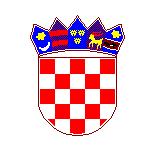 REPUBLIKA HRVATSKAZAGREBAČKA ŽUPANIJAGRAD SVETI IVAN ZELINAGRADSKO VIJEĆE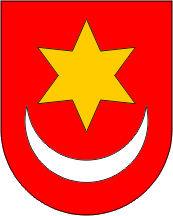 REPUBLIKA HRVATSKAZAGREBAČKA ŽUPANIJAGRAD SVETI IVAN ZELINAGRADSKO VIJEĆEKLASA: 400-01/23-01/03URBROJ: 238-30-01/01-23-3Sveti Ivan Zelina, 19. rujna 2023.POLUGODIŠNJI IZVJEŠTAJ O IZVRŠENJU PRORAČUNA GRADA SVETOG IVANA ZELINEZA RAZDOBLJE 01.01.2023. DO 30.06.2023.I UVODČlanak 1.Polugodišnji izvještaj o izvršenju Proračuna sadrži:opći dio: koji čini sažetak Računa prihoda i rashoda i Računa financiranja, Račun prihoda i rashoda i Račun financiranjaposebni dio koji  čini : Izvještaj po organizacijskoj klasifikaciji i Izvještaj po programskoj klasifikacijiobrazloženje Polugodišnjeg izvještaja o izvršenju proračunaposebne izvještaje: Izvještaj o korištenju proračunske zalihe, Izvještaj o zaduživanju, Izvještaj o danim jamstvimaUKUPNI PRIHODI IPRIMICI UKUPNI RASHODI I IZDACIVIŠAK/  MANJAKPRENESENI REZULTAT IZ RANIJIH GODINAVIŠAK/MANJAK ZA  NAREDNO RAZDOBLJEGRAD 7.049.389,698.401.515,27-1.352.125,58959.034,05-393.091,53Prijenosi proračunskim korisnicima Grada    672.470,13651.274,40GRAD - proračunski korisnici 6.376.919,567.750.240,87-1.373.321,31GRADSKA KNJIŽNICA49.707,0240.948,138.758,891.449,1110.208,00DJEČJI VRTIĆ PROLJEĆE725.225,48683.184,4942.040,996.356.,8948.397,88PUČKO OTVORENO UČILIŠTE126.741,73120.618,796.122,94-11.926,35-5.803,41MUZEJ57.294,0447.923,699.370,35457,309.827,65UKUPNO958.968,27892.675,1066.293,17-3.663,0562.630,12GRAD + KORISNICI7.335.887,838.642.915,9766.293,17955.371,00-330.461,41Račun / opisIzvršenje €1-6.2022. Izvorni plan €2023. Izvršenje €   1-6. 2023. Indeks 3/1Indeks  3/2A. RAČUN PRIHODA I RASHODA123456 Prihodi poslovanja4.503.254,0518.352.006,006.978.184,69154,96%38,02%7 Prihodi od prodaje nefinancijske imovine95.481,59102.271,0052.636,4255,13%51,47% UKUPNI PRIHODI4.598.735,6418.454.277,007.030.821,11152,89%38,10%3 Rashodi poslovanja2.932.193,318.361.313,003.317.160,64113,13%39,67%4 Rashodi za nabavu nefinancijske imovine910.257,1411.406.080,005.095.288,61559,76%44,67% UKUPNI RASHODI3.842.450,4519.767.393,008.412.449,25218,93%42,56% VIŠAK / MANJAK756.285,19-1.313.116,00-1.381.628,14105,22%B. RAČUN  FINANCIRANJA8 Primici od financijske imovine i zaduživanja0,002.065.723,00305.066,720,00%14,77%5 Izdaci za financijsku imovinu i otplate zajmova463.043,31410.005,00230.466,7249,77%56,21%NETO ZADUŽIVANJE-463.043,311.655.718,0074.600,00-16,11%4,51%REZULTAT GODINE293.241,880,00-1.307.028,140,00PRENESENI VIŠAK/MANJAK IZ PREDHODNE GODINE-563.320,73-342.602955.371,00Račun / opisIzvršenje   1-6. 2022. €Izvorni plan 2023.    Izvršenje    1-6.2023. €Indeks 3/1Indeks 3/2A. RAČUN PRIHODA I RASHODA12345   UKUPNI PRIHODI       4.598.735,64   18.454.277,00     7.030.821,11    152,89%   38,10%6 Prihodi poslovanja4.503.254,0518.352.006,006.978.184,69154,96%38,02%61 Prihodi od poreza2.724.865,805.743.712,003.533.915,95129,69%61,53%611 Porez i prirez na dohodak2.494.706,153.306.086,51132,52%0,00%6111 Porez i prirez na dohodak od nesamostalnog rada3.039.949,283.960.720,08130,29%0,00%6115 Porez i prirez na dohodak po godišnjoj prijavi75.662,94104.302,94137,85%0,00%6117 Povrat poreza i prireza na dohodak po godišnjoj       prijavi-620.906,07-758.936,51122,23%0,00%613 Porezi na imovinu225.204,38227.513,47101,03%0,00%6131 Stalni porezi na nepokretnu imovinu (zemlju, zgrade, kuće i ostalo)38.310,6530.261,6878,99%0,00%6134 Povremeni porezi na imovinu186.893,72197.251,79105,54%0,00%614 Porezi na robu i usluge4.955,28315,976,38%0,00%6142 Porez na promet3.411,4326,800,79%0,00%6145 Porezi na korištenje dobara ili izvođenje aktivnosti1.543,85289,1718,73%0,00%63 Pomoći iz inozemstva i od subjekata unutar općeg proračuna720.581,6610.067.226,001.691.909,73234,80%16,81%633 Pomoći proračunu iz drugih proračuna561.549,27592.079,19105,44%0,00%6331 Tekuće pomoći proračunu iz drugih proračuna561.549,27592.079,19105,44%0,00%634 Pomoći od izvanproračunskih korisnika5.972,536.437,06107,78%0,00%6342 Kapitalne pomoći od izvanproračunskih korisnika5.972,536.437,06107,78%0,00%636 Pomoći proračunskim korisnicima iz proračuna koji im nije nadležan16.871,7224.569,52145,63%0,00%6361 Tekuće pomoći proračunskim korisnicima iz proračuna koji im nije nadležan16.871,7224.569,52145,63%0,00%638 Pomoći iz državnog proračuna temeljem prijenosa EU sredstava136.188,141.068.823,96784,81%0,00%6381 Tekuće pomoći iz državnog proračuna temeljem prijenosa EU sredstava51.399,6940.452,1378,70%0,00%6382 Kapitalne pomoći iz državnog proračuna temeljem prijenosa EU sredstava84.788,451.028.371,831212,87%0,00%64 Prihodi od imovine73.330,66107.154,0073.391,74100,08%68,49%641 Prihodi od financijske imovine2.037,442.564,94125,89%0,00%6413 Kamate na oročena sredstva i depozite po viđenju2,80374,9413390,71%0,00%6416 Prihodi od dividendi2.034,642.190,00107,64%0,00%642 Prihodi od nefinancijske imovine71.293,2270.826,8099,35%0,00%6421 Naknade za koncesije530,890,00%0,00%6422 Prihodi od zakupa i iznajmljivanja imovine12.851,5611.318,7088,07%0,00%6423 Naknada za korištenje nefinancijske imovine55.183,0854.365,1698,52%0,00%6429 Ostali prihodi od nefinancijske imovine2.727,695.142,94188,55%0,00%65 Prihodi od upravnih i administrativnih pristojbi, pristojbi po posebnim propisima i naknada872.706,432.323.339,001.635.904,03187,45%70,41%651 Upravne i administrativne pristojbe1.903,471.622,2685,23%0,00%6513 Ostale upravne pristojbe i naknade1.512,691.352,2389,39%0,00%6514 Ostale pristojbe i naknade390,78270,0369,10%0,00%652 Prihodi po posebnim propisima198.350,98223.986,12112,92%0,00%6522 Prihodi vodnog gospodarstva3.817,7210.020,46262,47%0,00%6524 Doprinosi za šume359,335.736,321596,39%0,00%6526 Ostali nespomenuti prihodi194.173,93208.229,34107,24%0,00%653 Komunalni doprinosi i naknade672.451,981.410.295,65209,72%0,00%6531 Komunalni doprinosi290.591,961.033.608,45355,69%0,00%6532 Komunalne naknade380.984,06376.687,2098,87%0,00%6533 Naknade za priključak875,970,00%0,00%66 Prihodi od prodaje proizvoda i robe te pruženih usluga i prihodi od donacija55.891,42106.515,0041.721,2174,65%39,17%661 Prihodi od prodaje proizvoda i robe te pruženih usluga44.165,3637.596,2085,13%0,00%6615 Prihodi od pruženih usluga44.165,3637.596,2085,13%0,00%663 Donacije od pravnih i fizičkih osoba izvan općeg proračuna11.726,064.125,0135,18%0,00%6631 Tekuće donacije11.726,064.125,0135,18%0,00%68 Kazne, upravne mjere i ostali prihodi55.878,094.060,001.342,032,40%33,05%681 Kazne i upravne mjere55.878,091.342,032,40%0,00%6819 Ostale kazne55.878,091.342,032,40%0,00%7 Prihodi od prodaje nefinancijske imovine95.481,59102.271,0052.636,4255,13%51,47%71 Prihodi od prodaje neproizvedene dugotrajne imovine94.365,92100.281,0051.759,0154,85%51,61%711 Prihodi od prodaje materijalne imovine - prirodnih bogatstava94.365,9251.759,0154,85%0,00%7111 Zemljište94.365,9251.759,0154,85%0,00%72 Prihodi od prodaje proizvedene dugotrajne imovine1.115,671.990,00877,4178,64%44,09%721 Prihodi od prodaje građevinskih objekata1.115,67877,4178,64%0,00%7211 Stambeni objekti1.115,67877,4178,64%0,00%   UKUPNI RASHODI3.842.450,4519.767.393,008.412.449,25218,93%42,56%3 Rashodi poslovanja2.932.193,318.361.313,003.317.160,64113,13%39,67%31 Rashodi za zaposlene790.982,862.040.204,00908.526,87114,86%44,53%311 Plaće (Bruto)657.586,50749.490,04113,98%0,00%3111 Plaće za redovan rad657.586,50749.490,04113,98%0,00%312 Ostali rashodi za zaposlene34.742,8446.946,13135,12%0,00%3121 Ostali rashodi za zaposlene34.742,8446.946,13135,12%0,00%313 Doprinosi na plaće98.653,53112.090,70113,62%0,00%3132 Doprinosi za obvezno zdravstveno osiguranje98.653,53112.090,70113,62%0,00%32 Materijalni rashodi1.382.625,923.810.766,001.499.120,74108,43%39,34%321 Naknade troškova zaposlenima46.029,7558.121,56126,27%0,00%3211 Službena putovanja1.263,831.060,3383,90%0,00%3212 Naknade za prijevoz, za rad na terenu i odvojeni život39.210,2247.248,72120,50%0,00%3213 Stručno usavršavanje zaposlenika4.093,366.406,51156,51%0,00%3214 Ostale naknade troškova zaposlenima1.462,343.406,00232,91%0,00%322 Rashodi za materijal i energiju385.467,44266.102,0069,03%0,00%3221 Uredski materijal i ostali materijalni rashodi33.006,1335.835,12108,57%0,00%3222 Materijal i sirovine52.723,5262.446,68118,44%0,00%3223 Energija173.682,89109.695,3463,16%0,00%3224 Materijal i dijelovi za tekuće i investicijsko održavanje101.716,4654.008,4753,10%0,00%3225 Sitni inventar i auto gume23.898,663.811,4015,95%0,00%3227 Službena, radna i zaštitna odjeća i obuća439,78304,9969,35%0,00%323 Rashodi za usluge893.427,811.114.157,48124,71%0,00%3231 Usluge telefona, pošte i prijevoza20.820,2722.570,60108,41%0,00%3232 Usluge tekućeg i investicijskog održavanja349.412,15527.335,95150,92%0,00%3233 Usluge promidžbe i informiranja33.447,4031.690,2594,75%0,00%3234 Komunalne usluge32.353,5123.286,9571,98%0,00%3235 Zakupnine i najamnine23.515,5927.972,67118,95%0,00%3236 Zdravstvene i veterinarske usluge66.511,2287.813,75132,03%0,00%3237 Intelektualne i osobne usluge153.512,92193.033,16125,74%0,00%3238 Računalne usluge21.470,1229.304,42136,49%0,00%3239 Ostale usluge192.384,63171.149,7388,96%0,00%324 Naknade troškova osobama izvan radnog odnosa3.269,841.164,4435,61%0,00%3241 Naknade troškova osobama izvan radnog odnosa3.269,841.164,4435,61%0,00%329 Ostali nespomenuti rashodi poslovanja54.431,0859.575,26109,45%0,00%3291 Naknade za rad predstavničkih i izvršnih tijela, povjerenstava i slično17.917,0317.713,3898,86%0,00%3292 Premije osiguranja7.766,207.762,8799,96%0,00%3293 Reprezentacija12.701,1413.983,20110,09%0,00%3294 Članarine i norme1.948,283.692,47189,52%0,00%3295 Pristojbe i naknade4.089,293.969,6797,07%0,00%3299 Ostali nespomenuti rashodi poslovanja10.009,1412.453,67124,42%0,00%34 Financijski rashodi11.310,3533.686,0010.505,2092,88%31,19%342 Kamate za primljene kredite i zajmove1.938,481.833,0094,56%0,00%3422 Kamate za primljene kredite i zajmove od kreditnih i ostalih financijskih institucija u javnom sekto240,6621,638,99%0,00%3423 Kamate za primljene kredite i zajmove od kreditnih i ostalih financijskih institucija izvan javnog s1.697,821.811,37106,69%0,00%343 Ostali financijski rashodi9.371,878.672,2092,53%0,00%3431 Bankarske usluge i usluge platnog prometa5.470,585.630,30102,92%0,00%3433 Zatezne kamate47,425,7212,06%0,00%3434 Ostali nespomenuti financijski rashodi3.853,873.036,1878,78%0,00%35 Subvencije45.846,67162.160,0040.515,5988,37%24,98%351 Subvencije trgovačkim društvima u javnom sektoru6.217,766.356,83102,24%0,00%3512 Subvencije trgovačkim društvima u javnom sektoru6.217,766.356,83102,24%0,00%352 Subvencije trgovačkim društvima, poljoprivrednicima i obrtnicima izvan javnog sektora39.628,9034.158,7686,20%0,00%3522 Subvencije trgovačkim društvima izvan javnog sektora17.121,2415.930,0093,04%0,00%3523 Subvencije poljoprivrednicima i obrtnicima22.507,6618.228,7680,99%0,00%36 Pomoći dane u inozemstvo i unutar općeg proračuna11.602,54213.890,008.881,9476,55%4,15%363 Pomoći unutar općeg proračuna7.212,730,00%0,00%3632 Kapitalne pomoći unutar općeg proračuna7.212,730,00%0,00%366 Pomoći proračunskim korisnicima drugih proračuna4.389,818.881,94202,33%0,00%3661 Tekuće pomoći proračunskim korisnicima drugih proračuna4.389,818.881,94202,33%0,00%37 Naknade građanima i kućanstvima na temelju osiguranja i druge naknade207.735,21749.850,00262.969,02126,59%35,07%372 Ostale naknade građanima i kućanstvima iz proračuna207.735,21262.969,02126,59%0,00%3721 Naknade građanima i kućanstvima u novcu42.189,9347.531,15112,66%0,00%3722 Naknade građanima i kućanstvima u naravi165.545,28215.437,87130,14%0,00%38 Ostali rashodi482.089,771.350.757,00586.641,28121,69%43,43%381 Tekuće donacije464.215,67512.686,46110,44%0,00%3811 Tekuće donacije u novcu464.215,67512.686,46110,44%0,00%382 Kapitalne donacije1.797,9863.546,433534,32%0,00%3821 Kapitalne donacije neprofitnim organizacijama1.797,9863.546,433534,32%0,00%383 Kazne, penali i naknade štete5.560,380,00%0,00%3831 Naknade šteta pravnim i fizičkim osobama5.560,380,00%0,00%386 Kapitalne pomoći10.515,7410.408,3998,98%0,00%3861 Kapitalne pomoći kreditnim i ostalim financijskim institucijama te trgovačkim društvima u javnom sektoru10.515,7410.408,3998,98%0,00%4 Rashodi za nabavu nefinancijske imovine910.257,1411.406.080,005.095.288,61559,76%44,67%41 Rashodi za nabavu neproizvedene dugotrajne imovine129.743,75268.764,0071.920,1955,43%26,76%411 Materijalna imovina - prirodna bogatstva128.721,2271.920,1955,87%0,00%4111 Zemljište128.721,2271.920,1955,87%0,00%412 Nematerijalna imovina1.022,530,00%0,00%4123 Licence1.022,530,00%0,00%42 Rashodi za nabavu proizvedene dugotrajne imovine417.726,705.989.240,001.136.557,89272,08%18,98%421 Građevinski objekti336.306,80561.791,92167,05%0,00%4212 Poslovni objekti37.496,7620.150,0853,74%0,00%4213 Ceste, željeznice i ostali prometni objekti47.971,72541.641,841129,09%0,00%4214 Ostali građevinski objekti250.838,310,00%0,00%422 Postrojenja i oprema32.803,3837.105,06113,11%0,00%4221 Uredska oprema i namještaj1.499,3720.080,001339,23%0,00%4222 Komunikacijska oprema500,000,00%0,00%4226 Sportska i glazbena oprema26.094,642.641,0910,12%0,00%4227 Uređaji, strojevi i oprema za ostale namjene5.209,3713.883,97266,52%0,00%424 Knjige, umjetnička djela i ostale izložbene vrijednosti5.697,298.796,57154,40%0,00%4241 Knjige5.697,298.623,57151,36%0,00%4243 Muzejski izlošci i predmeti prirodnih rijetkosti173,000,00%0,00%426 Nematerijalna proizvedena imovina42.919,24528.864,341232,23%0,00%4263 Umjetnička, literarna i znanstvena djela42.919,24528.864,341232,23%0,00%45 Rashodi za dodatna ulaganja na nefinancijskoj imovini362.786,695.148.076,003.886.810,531071,38%75,50%451 Dodatna ulaganja na građevinskim objektima362.786,693.886.810,531071,38%0,00%4511 Dodatna ulaganja na građevinskim objektima362.786,693.886.810,531071,38%0,00%Račun / opisIzvršenje € 1-6. 2022.Izvorni plan  €2023.Izvršenje €1-6. 2023. Indeks  3/1Indeks  3/2PRIHODI I RASHODI PREMA IZVORIMA FINANCIRANJA12345 SVEUKUPNI PRIHODI4.598.735,6418.454.277,007.030.821,11152,89%38,10%Izvor 1. OPĆI PRIHODI I PRIMICI2.787.651,415.764.376,003.545.643,64127,19%61,51%Izvor 1.1. PRIHODI OD POREZA2.724.865,805.743.712,003.533.915,95129,69%61,53%Izvor 1.2. OSTALI PRIHODI62.785,6020.664,0011.727,6918,68%56,75%Izvor 3. VLASTITI PRIHODI278.218,41532.988,00285.620,94102,66%53,59%Izvor 3.1. PRIHODI OD ZAKUPA POSLOVNIH OBJEKATA67.028,4887.000,0065.331,0297,47%75,09%Izvor 3.2. PRIHODI OD PRUŽENIH USLUGA25.674,2039.655,001.902,447,41%4,80%Izvor 3.3. VLASTITI PRIHODI DJEČJI VRTIĆ PROLJEĆE167.024,54348.646,00182.693,72109,38%52,40%Izvor 3.4. VLASTITI PRIHODI PUČKO OTVORENO UČILIŠTE16.087,4952.272,0033.198,32206,36%63,51%Izvor 3.5. VLASTITI PRIHODI GRADSKA KNJIŽNICA2.403,705.415,002.495,44103,82%46,08%Izvor 3.7 VLASTITI PRIHODI MUZEJ0,010,000,00%0,00%Izvor 4. PRIHODI ZA POSEBNE NAMJENE705.076,511.978.243,001.450.885,37205,78%73,34%Izvor 4.1. PRIHODI PO POSEBNIM PROPISIMA32.624,5377.300,0040.589,72124,41%52,51%Izvor 4.2. KOMUNALNI DOPRINOS 290.591,961.100.943,001.033.608,45355,69%93,88%Izvor 4.3. KOMUNALNA NAKNADA381.860,03800.000,00376.687,2098,65%47,09%Izvor 5. POMOĆI720.581,6610.067.226,001.691.909,73234,80%16,81%Izvor 5.1. POMOĆI - ŽUPANIJSKI PRORAČUN36.161,36270.479,0034.950,6996,65%12,92%Izvor 5.1.1 POMOĆI ŽUPANIJSKI PRORAČUN PUČKO UČILIŠTE13.670,4513.680,000,00%0,00%Izvor 5.1.2 POMOĆI ŽUPANIJSKI PRORAČUN MUZEJ5.972,536.640,000,00%0,00%Izvor 5.1.3 POMOĆI ŽUPANIJSKI PRORAČUN GRADSKA KNJIŽNICA2.654,463.452,000,00%0,00%Izvor 5.2. POMOĆI - DRŽAVNI PRORAČUN539.801,601.597.688,00574.714,26106,47%35,97%Izvor 5.2.1 POMOĆ DRŽAVNI PRORAČUN PUČKO UČILIŠTE6.317,61123.705,006.370,69100,84%5,15%Izvor 5.2.2 POMOĆ DRŽAVNI PRORAČUN MUZEJ2.123,5622.567,004.778,01225,00%21,17%Izvor 5.4. POMOĆI TEMELJEM PRIJENOSA EU SREDSTAVA136.188,148.181.936,001.068.823,96784,81%13,06%Izvor 5.4.2 POMOĆI TEMELJEM PRIJENOSA EU SREDSTAVA POU12.565,746.049,000,00%0,00%Izvor 5.4.3 POMOĆI TEMELJEM PRIJENOSA EU SREDSTAVA KULT BAŠ   MUZEJ77.995,96203.067,00338.751,93434,32%166,82%Izvor 5.4.4 POMOĆI TEMELJEM PRIJENOSA EU SREDSTAVA DV PROLJEĆE38.833,9561.788,0040.452,13104,17%65,47%Izvor 5.4.5 POMOĆI EU NPOO  IZGRADNJA DJEČJEG  VRTIĆA866.233,000,00%0,00%Izvor 5.4.6 POMOĆI TEMELJEM  EU SREDSTAVA FSEU NC4.089.542,00275.265,890,00%6,73%Izvor 5.5 POMOĆI DRŽAVNI PRORAČUN GRADSKA KNJIŽNICA5.149,647.036,008.787,58170,64%124,89%Izvor 5.8 POMOĆI DRŽAVNI PRORAČUN DJEČJI VRTIĆ PROLJEĆE3.280,9110.087,004.633,24141,22%45,93%Izvor 6. DONACIJE11.726,069.173,004.125,0135,18%44,97%Izvor 6.1. TEKUĆE DONACIJE1.353,772.000,001.036,0076,53%51,80%Izvor 6.3. TEKUĆE DONACIJE DJEČJI VRTIĆ PROLJEĆE2.654,460,000,00%0,00%Izvor 6.4. TEKUĆE DONACIJE GRADSKI MUZEJ351,720,000,00%0,00%Izvor 6.5. TEKUĆE DONACIJE PUČKO UČILIŠTE7.366,127.173,003.089,0141,94%43,06%Izvor 7. PRIHODI OD PRODAJE ILI ZAMJENE NEFINANCIJSKE IMOVINE I NAKNA95.481,59102.271,0052.636,4255,13%51,47%Izvor 7.1. PRIHODI OD PRODAJE NEFINANCIJSKE IMOVINE95.481,59102.271,0052.636,4255,13%51,47% SVEUKUPNI RASHODI3.842.450,4519.767.393,008.412.449,25218,93%42,56%Izvor 1. OPĆI PRIHODI I PRIMICI2.459.917,796.252.277,002.619.522,90106,49%41,90%Izvor 1.1. PRIHODI OD POREZA2.445.849,176.231.613,002.595.964,89106,14%41,66%Izvor 1.2. OSTALI PRIHODI14.068,6220.664,0023.558,01167,45%114,01%Izvor 3. VLASTITI PRIHODI178.528,92532.988,00234.402,52131,30%43,98%Izvor 3.1. PRIHODI OD ZAKUPA POSLOVNIH OBJEKATA6.804,7087.000,0025.084,25368,63%28,83%Izvor 3.2. PRIHODI OD PRUŽENIH USLUGA4.015,0639.655,002.643,5065,84%6,67%Izvor 3.3. VLASTITI PRIHODI DJEČJI VRTIĆ PROLJEĆE145.411,99348.646,00172.010,66118,29%49,34%Izvor 3.4. VLASTITI PRIHODI PUČKO OTVORENO UČILIŠTE19.054,5952.272,0032.066,95168,29%61,35%Izvor 3.5. VLASTITI PRIHODI GRADSKA KNJIŽNICA3.242,585.415,002.597,1680,10%47,96%Izvor 4. PRIHODI ZA POSEBNE NAMJENE563.832,041.978.243,001.288.208,10228,47%65,12%Izvor 4.1. PRIHODI PO POSEBNIM PROPISIMA13.601,1077.300,0047.111,66346,38%60,95%Izvor 4.2. KOMUNALNI DOPRINOS 121.173,731.100.943,00864.506,84713,44%78,52%Izvor 4.3. KOMUNALNA NAKNADA429.057,21800.000,00376.589,6087,77%47,07%Izvor 5. POMOĆI505.908,788.826.718,003.938.424,44778,49%44,62%Izvor 5.1. POMOĆI - ŽUPANIJSKI PRORAČUN48.185,58270.479,0094.665,24196,46%35,00%Izvor 5.1.1 POMOĆI ŽUPANIJSKI PRORAČUN PUČKO UČILIŠTE5.669,6513.680,006.678,89117,80%48,82%Izvor 5.1.2 POMOĆI ŽUPANIJSKI PRORAČUN MUZEJ6.640,002.700,000,00%40,66%Izvor 5.1.3 POMOĆI ŽUPANIJSKI PRORAČUN GRASKA KNJIŽNICA3.452,001.203,320,00%34,86%Izvor 5.2. POMOĆI - DRŽAVNI PRORAČUN46.665,54357.173,006.540,7114,02%1,83%Izvor 5.2.1 POMOĆ DRŽAVNI PRORAČUN PUČKO UČILIŠTE5.574,36123.705,005.585,00100,19%4,51%Izvor 5.2.2 POMOĆ DRŽAVNI PRORAČUN MUZEJ22.567,00258,910,00%1,15%Izvor 5.4. POMOĆI TEMELJEM PRIJENOSA EU SREDSTAVA403.496,378.181.943,003.826.353,58948,30%46,77%Izvor 5.4.2 POMOĆI TEMELJEM PRIJENOSA EU SREDSTAVA POU59.420,346.049,008.790,8014,79%145,33%Izvor 5.4.3 POMOĆI TEMELJEM PRIJENOSA EU SREDSTAVA KULT BAŠ   MUZEJ339.565,17203.067,0047.615,6814,02%23,45%Izvor 5.4.4 POMOĆI TEMELJEM PRIJENOSA EU SREDSTAVA DV PROLJEĆE4.510,8661.788,008.576,31190,13%13,88%Izvor 5.4.5 POMOĆI EU NPOO  IZGRADNJA DJEČJEG  VRTIĆA866.233,000,00%0,00%Izvor 5.4.6 POMOĆI TEMELJEM  EU SREDSTAVA FSEU NC4.089.542,003.761.370,790,00%91,98%Izvor 5.4.7 POMOĆI NPOO STRATEGIJA ZELENE URBANE OBNOVE33.270,000,00%0,00%Izvor 5.5 POMOĆI DRŽAVNI PRORAČUN GRADSKA KNJIŽNICA4.243,887.036,005.713,78134,64%81,21%Izvor 5.8 POMOĆI DRŽAVNI PRORAČUN DJEČJI VRTIĆ PROLJEĆE3.317,4110.087,005.151,13155,28%51,07%Izvor 6. DONACIJE5.250,059.173,002.855,1054,38%31,13%Izvor 6.1. TEKUĆE DONACIJE379,132.000,002.205,10581,62%110,26%Izvor 6.5. TEKUĆE DONACIJE PUČKO UČILIŠTE4.870,937.173,00650,0013,34%9,06%Izvor 7. PRIHODI OD PRODAJE ILI ZAMJENE NEFINANCIJSKE IMOVINE I NAKNA129.012,87102.271,0023.969,4718,58%23,44%Izvor 7.1. PRIHODI OD PRODAJE NEFINANCIJSKE IMOVINE129.012,87102.271,0023.969,4718,58%23,44%Izvor 8. NAMJENSKI PRIMICI OD ZADUŽIVANJA I FINANCIJSKE IMOVINE2.065.723,00305.066,720,00%14,77%Izvor 8.1. NAMJENSKI PRIMICI OD ZADUŽIVANJA2.065.723,00305.066,720,00%14,77%Račun/OpisIzvršenje €1-6 2022.Izvorni plan € 2023.Izvršenje €1-6.2023Indeks 3/1Indeks 3/212345  SVEUKUPNI RASHODI3.842.450,4519.767.393,008.412.449,25218,93%42,56%01 Opće javne usluge455.117,771.286.494,00543.642,82119,45%42,26%011 Izvršna  i zakonodavna tijela, financijski i fiskalni poslovi, vanjski poslovi117.703,85365.930,00128.629,50109,28%35,15%016 Opće javne usluge koje nisu drugdje svrstane337.413,92920.564,00415.013,32123,00%45,08%02 Obrana530,899.355,001.681,97316,82%17,98%022 Civilna obrana530,899.355,001.681,97316,82%17,98%03 Javni red i sigurnost72.596,37347.025,0091.748,98126,38%26,44%031 Usluge policije33.180,00032 Usluge protupožarne zaštite72.596,37313.845,0091.748,98126,38%29,23%04 Ekonomski poslovi534.128,788.936.440,005.317.290,05995,51%59,50%042 Poljoprivreda, šumarstvo, ribarstvo i lov25.331,8956.690,0016.090,1363,52%28,38%044 Rudarstvo, proizvodnja i građevinarstvo6.047,28146.300,0011.355,78187,78%7,76%045 Promet334.259,398.319.115,005.062.985,061514,69%60,86%046 Komunikacije7.212,732.390,00047 Ostale industrije161.277,48411.945,00226.859,08140,66%55,07%05 Zaštita okoliša34.099,37491.030,0025.564,1974,97%5,21%051 Gospodarenje otpadom21.354,62456.700,007.982,1737,38%1,75%053 Smanjenje zagađivanja2.229,0113.470,007.173,63321,83%53,26%056 Poslovi i usluge zaštite okoliša koji nisu drugdje svrstani10.515,7420.860,0010.408,3998,98%49,90%06 Usluge unapređenja stanovanja i zajednice527.463,691.584.306,00705.936,49133,84%44,56%061 Razvoj stanovanja5.806,6254.700,004.728,2581,43%8,64%062 Razvoj zajednice93.706,26364.141,00233.539,68249,23%64,13%063 Opskrba vodom27.000,00064 Ulična rasvjeta175.140,26385.265,00153.871,6887,86%39,94%066 Rashodi vezani za stanovanje i kom. pogodnosti koji nisu drugdje svrstani252.810,54753.200,00313.796,88124,12%41,66%07 Zdravstvo1.911,2136.240,0015.067,00788,35%41,58%074 Službe javnog zdravstva15.000,00076 Poslovi i usluge zdravstva koji nisu drugdje svrstani1.911,2121.240,0015.067,00788,35%70,94%08 Rekreacija, kultura i religija1.151.508,503.480.115,00559.173,4848,56%16,07%081 Službe rekreacije i sporta530.179,33663.230,00227.254,6442,86%34,26%082 Službe kulture569.965,432.672.235,00290.488,8450,97%10,87%083 Službe emitiranja i izdavanja15.926,7431.860,0015.930,00100,02%50,00%086 Rashodi za rekreaciju, kulturu i religiju koji nisu drugdje svrstani35.436,99112.790,0025.500,0071,96%22,61%09 Obrazovanje912.796,993.170.039,00992.028,37108,68%31,29%091 Predškolsko i osnovno obrazovanje852.732,213.016.329,00913.740,13107,15%30,29%093 Poslije srednjoškolsko, ali ne visoko obrazovanje49.314,24119.455,0062.815,48127,38%52,59%094 Visoka naobrazba10.750,5526.550,009.000,0083,72%33,90%096 Dodatne usluge u obrazovanju7.705,006.472,7684,01%10 Socijalna zaštita152.296,88426.349,00160.315,90105,27%37,60%102 Starost2.789,4780.700,003.512,73125,93%4,35%104 Obitelj i djeca54.992,30174.152,0070.119,82127,51%40,26%107 Socijalna pomoć stanovništvu koje nije obuhvaćeno redovnim socijalnim programima3.649,8828.280,005.560,00152,33%19,66%109 Aktivnosti socijalne zaštite koje nisu drugdje svrstane90.865,23143.217,0081.123,3589,28%56,64%Račun/OpisIzvršenje € 1-6.2022 Izvorni plan € 2023 Izvršenje € 1-6.2023 Indeks 3/1Indeks 3/2B. RAČUN ZADUŽIVANJA FINANCIRANJA123458 Primici od financijske imovine i zaduživanja2.065.723,00305.066,7214,77%84 Primici od zaduživanja2.065.723,00305.066,7214,77%844 Primljeni krediti i zajmovi od kreditnih i ostalih financijskih institucija izvan javnog sektora305.066,728443 Primljeni krediti od tuzemnih kreditnih institucija izvan javnog sektora305.066,725 Izdaci za financijsku imovinu i otplate zajmova463.043,31410.005,00230.466,7249,77%56,21%54 Izdaci za otplatu glavnice primljenih kredita i zajmova463.043,31410.005,00230.466,7249,77%56,21%542 Otplata glavnice primljenih kredita i zajmova od kreditnih i ostalih financijskih institucija u javnom sektoru230.257,085422 Otplata glavnice primljenih kredita od kreditnih institucija u javnom sektoru230.257,08544 Otplata glavnice primljenih kredita i zajmova od kreditnih i ostalih financijskih institucija izvan67.910,84230.300,44339,12%5443 Otplata glavnice primljenih kredita od tuzemnih kreditnih institucija izvan javnog sektora67.910,84230.300,44339,12%547 Otplata glavnice primljenih zajmova od drugih razina vlasti164.875,39166,280,10%5471 Otplata glavnice primljenih zajmova od državnog proračuna164.875,39166,280,10% NETO FINANCIRANJE-463.043,311.313.116,0074.600,00-16,11%5,68%Račun / opisIzvršenje €1-6. 2022. Izvorni plan € 2023. Izvršenje €1-6. 2023.Indeks  3/1Indeks  3/2B. RAČUN ZADUŽIVANJA FINANCIRANJA12345 UKUPNI PRIMICI2.065.723,00305.066,7214,77%8. NAMJENSKI PRIMICI OD ZADUŽIVANJA I FINANCIJSKE IMOVINE2.065.723,00305.066,7214,77%8.1. NAMJENSKI PRIMICI OD ZADUŽIVANJA2.065.723,00305.066,7214,77% UKUPNI IZDACI463.043,31410.005,00230.466,7249,77%56,21%1. OPĆI PRIHODI I PRIMICI463.043,31410.005,00230.466,7249,77%56,21%1.1. PRIHODI OD POREZA463.043,31410.005,00230.466,7249,77%56,21% NETO FINANCIRANJE-463.043,311.655.718,0074.600,004,51% KORIŠTENJE SREDSTAVA IZ PRETHODNIH GODINA342.602,001. OPĆI PRIHODI I PRIMICI342.602,001.1. PRIHODI OD POREZA342.602,00RGPRGPOpisIzvorni plan €2023 Izvršenje €1-6. 2023 Indeks 2/1123UKUPNO RASHODI I IZDATCI20.177.398,008.642.915,9742,83Razdjel001UPRAVNI ODJEL ZA POSLOVE GRADSKOG VIJEĆA I GRADONAČELNIKA365.930,00128.629,5035,15Glava00101GRADSKO VIJEĆE161.950,0050.815,1731,38Glava00102URED GRADONAČELNIKA203.980,0077.814,3338,15Razdjel002UPRAVNI ODJEL ZA DRUŠTVENE DJELATNOSTI, NORMATIVNE, UPRAVNO PRAVNE I OSTALE POSLOVE6.419.097,002.371.637,1736,95Glava00205STRUČNE SLUŽBE GRADA1.203.154,00645.480,0453,65Glava00210VATROGASTVO I CIVILNA ZAŠTITA266.725,0093.430,9535,03Glava00215PREDŠKOLSKI ODGOJ2.759.689,00837.444,5530,35Glava00220PUČKO OTVORENO UČILIŠTE401.307,00120.618,7930,06Glava00225GRADSKA KNJIŽNICA83.444,0040.948,1349,07Glava00230GRADSKI MUZEJ228.101,0047.923,6921,01Glava00235KULTURA I INFORMIRANJE124.830,0025.930,0020,77Glava00240UDRUGE GRAĐANA59.680,0029.729,4549,81Glava00245SOCIJALNA SKRB423.932,00157.443,0637,14Glava00248ZDRAVSTVO24.960,003.787,0015,17Glava00250OBRAZOVANJE402.645,00148.111,0636,78Glava00255SPORT440.630,00220.790,4550,11Razdjel003UPRAVNI ODJEL ZA GOSPODARSTVO, STAMBENO KOMUNALNU DJELATNOST I ZAŠTITU OKOLIŠA13.392.371,006.142.649,3045,87Glava00360RAZVOJ GOSPODARSTVA607.935,00250.528,1641,21Glava00365UPRAVLJANJE IMOVINOM GRADA2.472.051,00327.398,2513,24Glava00375KOMUNALNA DJELATNOST10.224.415,005.559.994,6454,38Glava00385PROSTORNO PLANIRANJE I UREĐENJE PROSTORA87.970,004.728,255,37Organizacijska klasifikacijaOrganizacijska klasifikacijaIzvoriIzvoriIzvorni plan €Izvršenje  €Projekt/AktivnostVRSTA RASHODA I IZDATAKA2023.1-6.2023.Indeks 2/1123UKUPNO RASHODI I IZDATCIUKUPNO RASHODI I IZDATCI20.177.398,008.642.915,9742,83%RAZDJEL 001 UPRAVNI ODJEL ZA POSLOVE GRADSKOG VIJEĆA I GRADONAČELNIKARAZDJEL 001 UPRAVNI ODJEL ZA POSLOVE GRADSKOG VIJEĆA I GRADONAČELNIKA365.930,00128.629,5035,15%GLAVA 00101 GRADSKO VIJEĆEGLAVA 00101 GRADSKO VIJEĆE161.950,0050.815,1731,38%Izvor 1. OPĆI PRIHODI I PRIMICIIzvor 1. OPĆI PRIHODI I PRIMICI161.950,0050.815,1731,38%Izvor 1.1. PRIHODI OD POREZAIzvor 1.1. PRIHODI OD POREZA161.950,0050.815,1731,38%1010Program: DJELATNOST GRADSKOG VIJEĆA161.950,0050.815,1731,38%A101001Aktivnost: Redovna djelatnost Gradskog vijeća83.750,0033.465,1739,96%Izvor 1. OPĆI PRIHODI I PRIMICIIzvor 1. OPĆI PRIHODI I PRIMICI83.750,0033.465,1739,96%Izvor 1.1. PRIHODI OD POREZAIzvor 1.1. PRIHODI OD POREZA83.750,0033.465,1739,96%31Rashodi za zaposlene42.570,0019.018,7244,68%3111Plaće za redovan rad15.386,033121Ostali rashodi za zaposlene1.094,003132Doprinosi za obvezno zdravstveno osiguranje2.538,6932Materijalni rashodi41.180,0014.446,4535,08%3212Naknade za prijevoz, za rad na terenu i odvojeni život546,183233Usluge promidžbe i informiranja662,503237Intelektualne i osobne usluge0,003291Naknade za rad predstavničkih i izvršnih tijela, povjerenstava i slično13.237,773293Reprezentacija0,00A101002Aktivnost: Pokroviteljstvo13.280,009.250,0069,65%Izvor 1. OPĆI PRIHODI I PRIMICIIzvor 1. OPĆI PRIHODI I PRIMICI13.280,009.250,0069,65%Izvor 1.1. PRIHODI OD POREZAIzvor 1.1. PRIHODI OD POREZA13.280,009.250,0069,65%38Ostali rashodi13.280,009.250,0069,65%3811Tekuće donacije u novcu9.250,00A101005Aktivnost: Djelatnost političkih stranaka i nezavisne liste17.920,008.100,0045,20%Izvor 1. OPĆI PRIHODI I PRIMICIIzvor 1. OPĆI PRIHODI I PRIMICI17.920,008.100,0045,20%Izvor 1.1. PRIHODI OD POREZAIzvor 1.1. PRIHODI OD POREZA17.920,008.100,0045,20%38Ostali rashodi17.920,008.100,0045,20%3811Tekuće donacije u novcu8.100,00T101004Tekući projekt: Priprema i provođenje izbora47.000,000,000,00%Izvor 1. OPĆI PRIHODI I PRIMICIIzvor 1. OPĆI PRIHODI I PRIMICI47.000,000,000,00%Izvor 1.1. PRIHODI OD POREZAIzvor 1.1. PRIHODI OD POREZA47.000,000,000,00%32Materijalni rashodi47.000,000,000,00%3237Intelektualne i osobne usluge0,003239Ostale usluge0,00GLAVA 00102 URED GRADONAČELNIKAGLAVA 00102 URED GRADONAČELNIKA203.980,0077.814,3338,15%Izvor 1. OPĆI PRIHODI I PRIMICIIzvor 1. OPĆI PRIHODI I PRIMICI203.980,0077.814,3338,15%Izvor 1.1. PRIHODI OD POREZAIzvor 1.1. PRIHODI OD POREZA203.980,0077.814,3338,15%1030Program: DJELATNOST UREDA GRADONAČELNIKA203.980,0077.814,3338,15%A103001Aktivnost: Redovan rad ureda gradonačelnika146.880,0052.312,6735,62%Izvor 1. OPĆI PRIHODI I PRIMICIIzvor 1. OPĆI PRIHODI I PRIMICI146.880,0052.312,6735,62%Izvor 1.1. PRIHODI OD POREZAIzvor 1.1. PRIHODI OD POREZA146.880,0052.312,6735,62%31Rashodi za zaposlene94.640,0043.697,8246,17%3111Plaće za redovan rad35.345,033121Ostali rashodi za zaposlene2.520,903132Doprinosi za obvezno zdravstveno osiguranje5.831,8932Materijalni rashodi52.240,008.614,8516,49%3212Naknade za prijevoz, za rad na terenu i odvojeni život1.075,673291Naknade za rad predstavničkih i izvršnih tijela, povjerenstava i slično4.475,613293Reprezentacija3.063,573299Ostali nespomenuti rashodi poslovanja0,00T103002Tekući projekt: Promidžba grada57.100,0025.501,6644,66%Izvor 1. OPĆI PRIHODI I PRIMICIIzvor 1. OPĆI PRIHODI I PRIMICI57.100,0025.501,6644,66%Izvor 1.1. PRIHODI OD POREZAIzvor 1.1. PRIHODI OD POREZA57.100,0025.501,6644,66%32Materijalni rashodi57.100,0025.501,6644,66%3233Usluge promidžbe i informiranja21.409,713237Intelektualne i osobne usluge3.091,953299Ostali nespomenuti rashodi poslovanja1.000,00RAZDJEL 002 UPRAVNI ODJEL ZA DRUŠTVENE DJELATNOSTI, NORMATIVNE, UPRAVNO PRAVNE I OSTALE POSLOVERAZDJEL 002 UPRAVNI ODJEL ZA DRUŠTVENE DJELATNOSTI, NORMATIVNE, UPRAVNO PRAVNE I OSTALE POSLOVE6.419.097,002.371.637,1736,95%GLAVA 00205 STRUČNE SLUŽBE GRADAGLAVA 00205 STRUČNE SLUŽBE GRADA1.203.154,00645.480,0453,65%Izvor 1. OPĆI PRIHODI I PRIMICIIzvor 1. OPĆI PRIHODI I PRIMICI1.163.499,00642.836,5455,25%Izvor 1.1. PRIHODI OD POREZAIzvor 1.1. PRIHODI OD POREZA1.142.835,00619.278,5354,19%Izvor 1.2. OSTALI PRIHODIIzvor 1.2. OSTALI PRIHODI20.664,0023.558,01114,01%Izvor 3. VLASTITI PRIHODIIzvor 3. VLASTITI PRIHODI39.655,002.643,506,67%Izvor 3.2. PRIHODI OD PRUŽENIH USLUGAIzvor 3.2. PRIHODI OD PRUŽENIH USLUGA39.655,002.643,506,67%2005Program: DJELATNOST STRUČNIH SLUŽBI GRADA1.203.154,00645.480,0453,65%A200501Aktivnost: Redovna djelatnost stručnih službi grada864.525,00393.628,3245,53%Izvor 1. OPĆI PRIHODI I PRIMICIIzvor 1. OPĆI PRIHODI I PRIMICI824.870,00390.984,8247,40%Izvor 1.1. PRIHODI OD POREZAIzvor 1.1. PRIHODI OD POREZA804.206,00367.426,8145,69%31Rashodi za zaposlene424.500,00207.037,3948,77%3111Plaće za redovan rad179.751,503121Ostali rashodi za zaposlene17.922,003132Doprinosi za obvezno zdravstveno osiguranje9.363,8932Materijalni rashodi363.966,00156.593,4843,02%3211Službena putovanja686,703212Naknade za prijevoz, za rad na terenu i odvojeni život7.086,853213Stručno usavršavanje zaposlenika678,253214Ostale naknade troškova zaposlenima2.429,203221Uredski materijal i ostali materijalni rashodi8.262,683223Energija4.839,123224Materijal i dijelovi za tekuće i investicijsko održavanje1.437,043225Sitni inventar i auto gume2.024,563231Usluge telefona, pošte i prijevoza19.912,753232Usluge tekućeg i investicijskog održavanja8.634,043233Usluge promidžbe i informiranja0,003234Komunalne usluge2.068,863235Zakupnine i najamnine8.430,533236Zdravstvene i veterinarske usluge0,003237Intelektualne i osobne usluge7.416,053238Računalne usluge26.939,673239Ostale usluge41.937,053292Premije osiguranja5.805,293294Članarine i norme1.573,253295Pristojbe i naknade2.769,413299Ostali nespomenuti rashodi poslovanja3.662,1834Financijski rashodi9.100,003.795,9441,71%3431Bankarske usluge i usluge platnog prometa3.793,583433Zatezne kamate2,3638Ostali rashodi6.640,000,000,00%3831Naknade šteta pravnim i fizičkim osobama0,00Izvor 1.2. OSTALI PRIHODIIzvor 1.2. OSTALI PRIHODI20.664,0023.558,01114,01%31Rashodi za zaposlene0,0019.802,773132Doprinosi za obvezno zdravstveno osiguranje19.802,7732Materijalni rashodi20.664,003.755,2418,17%3223Energija3.755,243241Naknade troškova osobama izvan radnog odnosa0,00Izvor 3. VLASTITI PRIHODIIzvor 3. VLASTITI PRIHODI39.655,002.643,506,67%Izvor 3.2. PRIHODI OD PRUŽENIH USLUGAIzvor 3.2. PRIHODI OD PRUŽENIH USLUGA39.655,002.643,506,67%31Rashodi za zaposlene37.000,002.643,507,14%3111Plaće za redovan rad0,003121Ostali rashodi za zaposlene2.643,5037Naknade građanima i kućanstvima na temelju osiguranja i druge naknade2.655,000,000,00%3721Naknade građanima i kućanstvima u novcu0,00K200502Kapitalni projekt: Nabava opreme42.999,0018.455,0042,92%Izvor 1. OPĆI PRIHODI I PRIMICIIzvor 1. OPĆI PRIHODI I PRIMICI42.999,0018.455,0042,92%Izvor 1.1. PRIHODI OD POREZAIzvor 1.1. PRIHODI OD POREZA42.999,0018.455,0042,92%41Rashodi za nabavu neproizvedene dugotrajne imovine2.655,000,000,00%4123Licence0,0042Rashodi za nabavu proizvedene dugotrajne imovine40.344,0018.455,0045,74%4221Uredska oprema i namještaj13.705,004222Komunikacijska oprema500,004223Oprema za održavanje i zaštitu0,004227Uređaji, strojevi i oprema za ostale namjene4.250,004231Prijevozna sredstva u cestovnom prometu0,00T201506Tekući projekt: Povrat kratkoročnog  kredita295.630,00233.396,7278,95%Izvor 1. OPĆI PRIHODI I PRIMICIIzvor 1. OPĆI PRIHODI I PRIMICI295.630,00233.396,7278,95%Izvor 1.1. PRIHODI OD POREZAIzvor 1.1. PRIHODI OD POREZA295.630,00233.396,7278,95%34Financijski rashodi13.040,002.930,0022,47%3422Kamate za primljene kredite i zajmove od kreditnih i ostalih financijskih institucija u javnom sekto0,003434Ostali nespomenuti financijski rashodi2.930,0054Izdaci za otplatu glavnice primljenih kredita i zajmova282.590,00230.466,7281,56%5422Otplata glavnice primljenih kredita od kreditnih institucija u javnom sektoru0,005443Otplata glavnice primljenih kredita od tuzemnih kreditnih institucija izvan javnog sektora230.300,445471Otplata glavnice primljenih zajmova od državnog proračuna166,28GLAVA 00210 VATROGASTVO I CIVILNA ZAŠTITAGLAVA 00210 VATROGASTVO I CIVILNA ZAŠTITA266.725,0093.430,9535,03%Izvor 1. OPĆI PRIHODI I PRIMICIIzvor 1. OPĆI PRIHODI I PRIMICI266.725,0093.430,9535,03%Izvor 1.1. PRIHODI OD POREZAIzvor 1.1. PRIHODI OD POREZA266.725,0093.430,9535,03%2010Program: VATROGASTVO I CIVILNA ZAŠTITA266.725,0093.430,9535,03%A201001Aktivnost: Redovna aktivnost vatrogasne zajednice37.795,0018.900,0050,01%Izvor 1. OPĆI PRIHODI I PRIMICIIzvor 1. OPĆI PRIHODI I PRIMICI37.795,0018.900,0050,01%Izvor 1.1. PRIHODI OD POREZAIzvor 1.1. PRIHODI OD POREZA37.795,0018.900,0050,01%38Ostali rashodi37.795,0018.900,0050,01%3811Tekuće donacije u novcu18.900,00A201002Aktivnost: Protupožarna zaštita i rad DVD-a119.900,0049.593,1041,36%Izvor 1. OPĆI PRIHODI I PRIMICIIzvor 1. OPĆI PRIHODI I PRIMICI119.900,0049.593,1041,36%Izvor 1.1. PRIHODI OD POREZAIzvor 1.1. PRIHODI OD POREZA119.900,0049.593,1041,36%38Ostali rashodi119.900,0049.593,1041,36%3811Tekuće donacije u novcu49.593,10K201003Kapitalni projekt: Nabava vatrogasne opreme i vozila66.400,0021.618,7432,56%Izvor 1. OPĆI PRIHODI I PRIMICIIzvor 1. OPĆI PRIHODI I PRIMICI66.400,0021.618,7432,56%Izvor 1.1. PRIHODI OD POREZAIzvor 1.1. PRIHODI OD POREZA66.400,0021.618,7432,56%38Ostali rashodi66.400,0021.618,7432,56%3821Kapitalne donacije neprofitnim organizacijama21.618,74K201006Kapitalni projekt: Legalizacija vatrogasnih domova1.400,00309,9122,14%Izvor 1. OPĆI PRIHODI I PRIMICIIzvor 1. OPĆI PRIHODI I PRIMICI1.400,00309,9122,14%Izvor 1.1. PRIHODI OD POREZAIzvor 1.1. PRIHODI OD POREZA1.400,00309,9122,14%38Ostali rashodi1.400,00309,9122,14%3811Tekuće donacije u novcu309,91T201004Tekući projekt: Djelatnost civilne zaštite6.700,001.681,9725,10%Izvor 1. OPĆI PRIHODI I PRIMICIIzvor 1. OPĆI PRIHODI I PRIMICI6.700,001.681,9725,10%Izvor 1.1. PRIHODI OD POREZAIzvor 1.1. PRIHODI OD POREZA6.700,001.681,9725,10%32Materijalni rashodi6.700,001.681,9725,10%3227Službena, radna i zaštitna odjeća i obuća0,003237Intelektualne i osobne usluge1.681,97T201005Tekući projekt: Gorska služba spašavanja1.350,001.327,2398,31%Izvor 1. OPĆI PRIHODI I PRIMICIIzvor 1. OPĆI PRIHODI I PRIMICI1.350,001.327,2398,31%Izvor 1.1. PRIHODI OD POREZAIzvor 1.1. PRIHODI OD POREZA1.350,001.327,2398,31%38Ostali rashodi1.350,001.327,2398,31%3811Tekuće donacije u novcu1.327,23T201007Tekući projekt: Obnova zgrade Policijske postaje 33.180,000,000,00%Izvor 1. OPĆI PRIHODI I PRIMICIIzvor 1. OPĆI PRIHODI I PRIMICI33.180,000,000,00%Izvor 1.1. PRIHODI OD POREZAIzvor 1.1. PRIHODI OD POREZA33.180,000,000,00%38Ostali rashodi33.180,000,000,00%3821Kapitalne donacije neprofitnim organizacijama0,00GLAVA 00215 PREDŠKOLSKI ODGOJGLAVA 00215 PREDŠKOLSKI ODGOJ2.759.689,00837.444,5530,35%Izvor 1. OPĆI PRIHODI I PRIMICIIzvor 1. OPĆI PRIHODI I PRIMICI1.409.148,00651.706,4546,25%Izvor 1.1. PRIHODI OD POREZAIzvor 1.1. PRIHODI OD POREZA1.409.148,00651.706,4546,25%Izvor 3. VLASTITI PRIHODIIzvor 3. VLASTITI PRIHODI348.646,00172.010,6649,34%Izvor 3.3. VLASTITI PRIHODI DJEČJI VRTIĆ PROLJEĆEIzvor 3.3. VLASTITI PRIHODI DJEČJI VRTIĆ PROLJEĆE348.646,00172.010,6649,34%Izvor 5. POMOĆIIzvor 5. POMOĆI968.895,0013.727,441,42%Izvor 5.2. POMOĆI - DRŽAVNI PRORAČUNIzvor 5.2. POMOĆI - DRŽAVNI PRORAČUN3.080,000,000,00%Izvor 5.4. POMOĆI TEMELJEM PRIJENOSA EU SREDSTAVAIzvor 5.4. POMOĆI TEMELJEM PRIJENOSA EU SREDSTAVA955.728,008.576,310,90%Izvor 5.8 POMOĆI DRŽAVNI PRORAČUN DJEČJI VRTIĆ PROLJEĆEIzvor 5.8 POMOĆI DRŽAVNI PRORAČUN DJEČJI VRTIĆ PROLJEĆE10.087,005.151,1351,07%Izvor 7. PRIHODI OD PRODAJE ILI ZAMJENE NEFINANCIJSKE IMOVINE I NAKNAIzvor 7. PRIHODI OD PRODAJE ILI ZAMJENE NEFINANCIJSKE IMOVINE I NAKNA33.000,000,000,00%Izvor 7.1. PRIHODI OD PRODAJE NEFINANCIJSKE IMOVINEIzvor 7.1. PRIHODI OD PRODAJE NEFINANCIJSKE IMOVINE33.000,000,000,00%2015Program: PREDŠKOLSKI ODGOJ1.256.708,00154.260,0612,27%A201502Aktivnost: Sufinanciranje predškolskog odgoja323.000,00153.231,9047,44%Izvor 1. OPĆI PRIHODI I PRIMICIIzvor 1. OPĆI PRIHODI I PRIMICI323.000,00153.231,9047,44%Izvor 1.1. PRIHODI OD POREZAIzvor 1.1. PRIHODI OD POREZA323.000,00153.231,9047,44%36Pomoći dane u inozemstvo i unutar općeg proračuna16.000,008.881,9455,51%3661Tekuće pomoći proračunskim korisnicima drugih proračuna8.881,9437Naknade građanima i kućanstvima na temelju osiguranja i druge naknade307.000,00144.349,9647,02%3722Naknade građanima i kućanstvima u naravi144.349,96K201501Kapitalni projekt: Izgradnja novog vrtića NPOO.C3.1R1-I1.01-0219899.233,00740,660,08%Izvor 1. OPĆI PRIHODI I PRIMICIIzvor 1. OPĆI PRIHODI I PRIMICI0,00740,66Izvor 1.1. PRIHODI OD POREZAIzvor 1.1. PRIHODI OD POREZA0,00740,6632Materijalni rashodi0,00740,663233Usluge promidžbe i informiranja740,66Izvor 5. POMOĆIIzvor 5. POMOĆI866.233,000,000,00%Izvor 5.4. POMOĆI TEMELJEM PRIJENOSA EU SREDSTAVAIzvor 5.4. POMOĆI TEMELJEM PRIJENOSA EU SREDSTAVA866.233,000,000,00%32Materijalni rashodi36.887,000,000,00%3233Usluge promidžbe i informiranja0,003237Intelektualne i osobne usluge0,0042Rashodi za nabavu proizvedene dugotrajne imovine829.346,000,000,00%4212Poslovni objekti0,004263Umjetnička, literarna i znanstvena djela0,00Izvor 7. PRIHODI OD PRODAJE ILI ZAMJENE NEFINANCIJSKE IMOVINE I NAKNAIzvor 7. PRIHODI OD PRODAJE ILI ZAMJENE NEFINANCIJSKE IMOVINE I NAKNA33.000,000,000,00%Izvor 7.1. PRIHODI OD PRODAJE NEFINANCIJSKE IMOVINEIzvor 7.1. PRIHODI OD PRODAJE NEFINANCIJSKE IMOVINE33.000,000,000,00%41Rashodi za nabavu neproizvedene dugotrajne imovine33.000,000,000,00%4111Zemljište0,00K201507Kapitalni projekt: Rekonstrukcija dječjeg igrališta DV PROLJEĆE34.475,00287,500,83%Izvor 1. OPĆI PRIHODI I PRIMICIIzvor 1. OPĆI PRIHODI I PRIMICI3.688,00287,507,80%Izvor 1.1. PRIHODI OD POREZAIzvor 1.1. PRIHODI OD POREZA3.688,00287,507,80%32Materijalni rashodi386,00287,5074,48%3233Usluge promidžbe i informiranja287,503237Intelektualne i osobne usluge0,0042Rashodi za nabavu proizvedene dugotrajne imovine3.302,000,000,00%4214Ostali građevinski objekti0,004227Uređaji, strojevi i oprema za ostale namjene0,00Izvor 5. POMOĆIIzvor 5. POMOĆI30.787,000,000,00%Izvor 5.2. POMOĆI - DRŽAVNI PRORAČUNIzvor 5.2. POMOĆI - DRŽAVNI PRORAČUN3.080,000,000,00%32Materijalni rashodi108,000,000,00%3237Intelektualne i osobne usluge0,0042Rashodi za nabavu proizvedene dugotrajne imovine2.972,000,000,00%4214Ostali građevinski objekti0,004227Uređaji, strojevi i oprema za ostale namjene0,00Izvor 5.4. POMOĆI TEMELJEM PRIJENOSA EU SREDSTAVAIzvor 5.4. POMOĆI TEMELJEM PRIJENOSA EU SREDSTAVA27.707,000,000,00%32Materijalni rashodi7.224,000,000,00%3232Usluge tekućeg i investicijskog održavanja0,003237Intelektualne i osobne usluge0,0042Rashodi za nabavu proizvedene dugotrajne imovine20.483,000,000,00%4214Ostali građevinski objekti0,00PROR. KORISNIK 26258 DJEČJI VRTIĆ PROLJEĆEPROR. KORISNIK 26258 DJEČJI VRTIĆ PROLJEĆE1.502.981,00683.184,4945,46%2015Program: PREDŠKOLSKI ODGOJ1.502.981,00683.184,4945,46%A201501Aktivnost: Redovna djelatnost Dječjeg vrtića Proljeće1.425.929,00665.231,8746,65%Izvor 1. OPĆI PRIHODI I PRIMICIIzvor 1. OPĆI PRIHODI I PRIMICI1.069.187,00497.446,3946,53%Izvor 1.1. PRIHODI OD POREZAIzvor 1.1. PRIHODI OD POREZA1.069.187,00497.446,3946,53%31Rashodi za zaposlene1.069.187,00497.446,3946,53%3111Plaće za redovan rad427.110,733121Ostali rashodi za zaposlene9.750,003132Doprinosi za obvezno zdravstveno osiguranje60.585,66Izvor 3. VLASTITI PRIHODIIzvor 3. VLASTITI PRIHODI346.655,00162.634,3546,92%Izvor 3.3. VLASTITI PRIHODI DJEČJI VRTIĆ PROLJEĆEIzvor 3.3. VLASTITI PRIHODI DJEČJI VRTIĆ PROLJEĆE346.655,00162.634,3546,92%31Rashodi za zaposlene67.909,006.910,7410,18%3111Plaće za redovan rad5.092,733121Ostali rashodi za zaposlene977,713132Doprinosi za obvezno zdravstveno osiguranje840,3032Materijalni rashodi276.755,00154.860,7155,96%3211Službena putovanja14,453212Naknade za prijevoz, za rad na terenu i odvojeni život32.323,443213Stručno usavršavanje zaposlenika1.920,013221Uredski materijal i ostali materijalni rashodi15.841,563222Materijal i sirovine59.850,833223Energija20.090,733224Materijal i dijelovi za tekuće i investicijsko održavanje635,663225Sitni inventar i auto gume1.786,843227Službena, radna i zaštitna odjeća i obuća304,993231Usluge telefona, pošte i prijevoza1.448,523232Usluge tekućeg i investicijskog održavanja3.531,433234Komunalne usluge4.327,073235Zakupnine i najamnine919,553236Zdravstvene i veterinarske usluge1.826,163237Intelektualne i osobne usluge2.840,843239Ostale usluge6.009,563291Naknade za rad predstavničkih i izvršnih tijela, povjerenstava i slično0,003292Premije osiguranja801,083293Reprezentacija0,003295Pristojbe i naknade0,003299Ostali nespomenuti rashodi poslovanja387,9934Financijski rashodi1.991,00862,9043,34%3431Bankarske usluge i usluge platnog prometa862,90Izvor 5. POMOĆIIzvor 5. POMOĆI10.087,005.151,1351,07%Izvor 5.8 POMOĆI DRŽAVNI PRORAČUN DJEČJI VRTIĆ PROLJEĆEIzvor 5.8 POMOĆI DRŽAVNI PRORAČUN DJEČJI VRTIĆ PROLJEĆE10.087,005.151,1351,07%32Materijalni rashodi10.087,005.151,1351,07%3221Uredski materijal i ostali materijalni rashodi5.151,13K201503Kapitalni projekt: Informatičko opremanje0,006.375,00Izvor 3. VLASTITI PRIHODIIzvor 3. VLASTITI PRIHODI0,006.375,00Izvor 3.3. VLASTITI PRIHODI DJEČJI VRTIĆ PROLJEĆEIzvor 3.3. VLASTITI PRIHODI DJEČJI VRTIĆ PROLJEĆE0,006.375,0042Rashodi za nabavu proizvedene dugotrajne imovine0,006.375,004221Uredska oprema i namještaj6.375,00K201504Kapitalni projekt: Opremanje Dječjeg vrtića Proljeće1.991,003.001,31150,74%Izvor 3. VLASTITI PRIHODIIzvor 3. VLASTITI PRIHODI1.991,003.001,31150,74%Izvor 3.3. VLASTITI PRIHODI DJEČJI VRTIĆ PROLJEĆEIzvor 3.3. VLASTITI PRIHODI DJEČJI VRTIĆ PROLJEĆE1.991,003.001,31150,74%42Rashodi za nabavu proizvedene dugotrajne imovine1.991,003.001,31150,74%4227Uređaji, strojevi i oprema za ostale namjene3.001,31K201506Kapitalni projekt: Dodatna ulaganja na imovini13.273,000,000,00%Izvor 1. OPĆI PRIHODI I PRIMICIIzvor 1. OPĆI PRIHODI I PRIMICI13.273,000,000,00%Izvor 1.1. PRIHODI OD POREZAIzvor 1.1. PRIHODI OD POREZA13.273,000,000,00%45Rashodi za dodatna ulaganja na nefinancijskoj imovini13.273,000,000,00%4511Dodatna ulaganja na građevinskim objektima0,00T201501Tekući projekt: Vrtić po mjeri obitelji  - EU projekat UP.02.2.2.16.005561.788,008.576,3113,88%Izvor 5. POMOĆIIzvor 5. POMOĆI61.788,008.576,3113,88%Izvor 5.4. POMOĆI TEMELJEM PRIJENOSA EU SREDSTAVAIzvor 5.4. POMOĆI TEMELJEM PRIJENOSA EU SREDSTAVA61.788,008.576,3113,88%31Rashodi za zaposlene51.376,005.144,1510,01%3111Plaće za redovan rad4.415,583132Doprinosi za obvezno zdravstveno osiguranje728,5732Materijalni rashodi10.412,003.432,1632,96%3212Naknade za prijevoz, za rad na terenu i odvojeni život0,003213Stručno usavršavanje zaposlenika3.432,163233Usluge promidžbe i informiranja0,003293Reprezentacija0,00GLAVA 00220 PUČKO OTVORENO UČILIŠTEGLAVA 00220 PUČKO OTVORENO UČILIŠTE401.307,00120.618,7930,06%Izvor 1. OPĆI PRIHODI I PRIMICIIzvor 1. OPĆI PRIHODI I PRIMICI198.428,0066.847,1533,69%Izvor 1.1. PRIHODI OD POREZAIzvor 1.1. PRIHODI OD POREZA198.428,0066.847,1533,69%Izvor 3. VLASTITI PRIHODIIzvor 3. VLASTITI PRIHODI52.272,0032.066,9561,35%Izvor 3.4. VLASTITI PRIHODI PUČKO OTVORENO UČILIŠTEIzvor 3.4. VLASTITI PRIHODI PUČKO OTVORENO UČILIŠTE52.272,0032.066,9561,35%Izvor 5. POMOĆIIzvor 5. POMOĆI143.434,0021.054,6914,68%Izvor 5.1. POMOĆI - ŽUPANIJSKI PRORAČUNIzvor 5.1. POMOĆI - ŽUPANIJSKI PRORAČUN13.680,006.678,8948,82%Izvor 5.2. POMOĆI - DRŽAVNI PRORAČUNIzvor 5.2. POMOĆI - DRŽAVNI PRORAČUN123.705,005.585,004,51%Izvor 5.4. POMOĆI TEMELJEM PRIJENOSA EU SREDSTAVAIzvor 5.4. POMOĆI TEMELJEM PRIJENOSA EU SREDSTAVA6.049,008.790,80145,33%Izvor 6. DONACIJEIzvor 6. DONACIJE7.173,00650,009,06%Izvor 6.5. TEKUĆE DONACIJE PUČKO UČILIŠTEIzvor 6.5. TEKUĆE DONACIJE PUČKO UČILIŠTE7.173,00650,009,06%PROR. KORISNIK 27175 PUČKO OTVORENO UČILIŠTEPROR. KORISNIK 27175 PUČKO OTVORENO UČILIŠTE401.307,00120.618,7930,06%2020Program: PUČKO OTVORENO UČILIŠTE401.307,00120.618,7930,06%A202001Aktivnost: Redovna djelatnost Pučkog otvorenog učilišta141.273,0062.820,9844,47%Izvor 1. OPĆI PRIHODI I PRIMICIIzvor 1. OPĆI PRIHODI I PRIMICI116.969,0051.873,3044,35%Izvor 1.1. PRIHODI OD POREZAIzvor 1.1. PRIHODI OD POREZA116.969,0051.873,3044,35%31Rashodi za zaposlene82.151,0043.421,6952,86%3111Plaće za redovan rad34.614,383121Ostali rashodi za zaposlene4.130,003132Doprinosi za obvezno zdravstveno osiguranje4.677,3132Materijalni rashodi34.818,008.451,6124,27%3212Naknade za prijevoz, za rad na terenu i odvojeni život3.424,203221Uredski materijal i ostali materijalni rashodi0,003223Energija3.983,563224Materijal i dijelovi za tekuće i investicijsko održavanje0,003225Sitni inventar i auto gume0,003232Usluge tekućeg i investicijskog održavanja0,003238Računalne usluge1.043,853239Ostale usluge0,003241Naknade troškova osobama izvan radnog odnosa0,00Izvor 3. VLASTITI PRIHODIIzvor 3. VLASTITI PRIHODI24.304,0010.947,6845,04%Izvor 3.4. VLASTITI PRIHODI PUČKO OTVORENO UČILIŠTEIzvor 3.4. VLASTITI PRIHODI PUČKO OTVORENO UČILIŠTE24.304,0010.947,6845,04%31Rashodi za zaposlene1.856,00265,0014,28%3111Plaće za redovan rad0,003121Ostali rashodi za zaposlene265,003132Doprinosi za obvezno zdravstveno osiguranje0,0032Materijalni rashodi20.588,0010.072,1548,92%3211Službena putovanja220,383214Ostale naknade troškova zaposlenima976,803221Uredski materijal i ostali materijalni rashodi1.610,373223Energija72,193224Materijal i dijelovi za tekuće i investicijsko održavanje0,003225Sitni inventar i auto gume0,003231Usluge telefona, pošte i prijevoza501,633232Usluge tekućeg i investicijskog održavanja211,983234Komunalne usluge152,093235Zakupnine i najamnine576,393237Intelektualne i osobne usluge2.975,003238Računalne usluge187,623239Ostale usluge1.569,763292Premije osiguranja280,523293Reprezentacija265,573294Članarine i norme0,003295Pristojbe i naknade0,003299Ostali nespomenuti rashodi poslovanja471,8534Financijski rashodi1.860,00610,5332,82%3422Kamate za primljene kredite i zajmove od kreditnih i ostalih financijskih institucija u javnom sekto21,633431Bankarske usluge i usluge platnog prometa482,703433Zatezne kamate0,023434Ostali nespomenuti financijski rashodi106,18K202002Kapitalni projekt: Nabava opreme i ulaganja u imovinu 159.273,000,000,00%Izvor 1. OPĆI PRIHODI I PRIMICIIzvor 1. OPĆI PRIHODI I PRIMICI41.811,000,000,00%Izvor 1.1. PRIHODI OD POREZAIzvor 1.1. PRIHODI OD POREZA41.811,000,000,00%41Rashodi za nabavu neproizvedene dugotrajne imovine1.328,000,000,00%4123Licence0,0042Rashodi za nabavu proizvedene dugotrajne imovine40.483,000,000,00%4221Uredska oprema i namještaj0,004226Sportska i glazbena oprema0,004227Uređaji, strojevi i oprema za ostale namjene0,00Izvor 3. VLASTITI PRIHODIIzvor 3. VLASTITI PRIHODI665,000,000,00%Izvor 3.4. VLASTITI PRIHODI PUČKO OTVORENO UČILIŠTEIzvor 3.4. VLASTITI PRIHODI PUČKO OTVORENO UČILIŠTE665,000,000,00%42Rashodi za nabavu proizvedene dugotrajne imovine665,000,000,00%4227Uređaji, strojevi i oprema za ostale namjene0,00Izvor 5. POMOĆIIzvor 5. POMOĆI116.797,000,000,00%Izvor 5.2. POMOĆI - DRŽAVNI PRORAČUNIzvor 5.2. POMOĆI - DRŽAVNI PRORAČUN116.797,000,000,00%42Rashodi za nabavu proizvedene dugotrajne imovine116.797,000,000,00%4226Sportska i glazbena oprema0,004227Uređaji, strojevi i oprema za ostale namjene0,00T202003Tekući projekt: Kaj v Zelini - Recital suvremenog kajkavskog pjesništva 11.756,0011.427,9297,21%Izvor 1. OPĆI PRIHODI I PRIMICIIzvor 1. OPĆI PRIHODI I PRIMICI2.655,002.448,7592,23%Izvor 1.1. PRIHODI OD POREZAIzvor 1.1. PRIHODI OD POREZA2.655,002.448,7592,23%32Materijalni rashodi2.655,002.448,7592,23%3237Intelektualne i osobne usluge1.847,313293Reprezentacija601,44Izvor 3. VLASTITI PRIHODIIzvor 3. VLASTITI PRIHODI533,00247,4946,43%Izvor 3.4. VLASTITI PRIHODI PUČKO OTVORENO UČILIŠTEIzvor 3.4. VLASTITI PRIHODI PUČKO OTVORENO UČILIŠTE533,00247,4946,43%32Materijalni rashodi533,00247,4946,43%3211Službena putovanja0,003231Usluge telefona, pošte i prijevoza0,003237Intelektualne i osobne usluge199,493293Reprezentacija48,00Izvor 5. POMOĆIIzvor 5. POMOĆI7.970,008.081,68101,40%Izvor 5.1. POMOĆI - ŽUPANIJSKI PRORAČUNIzvor 5.1. POMOĆI - ŽUPANIJSKI PRORAČUN3.985,004.100,00102,89%32Materijalni rashodi3.985,004.100,00102,89%3225Sitni inventar i auto gume0,003233Usluge promidžbe i informiranja0,003237Intelektualne i osobne usluge2.465,173239Ostale usluge1.634,833299Ostali nespomenuti rashodi poslovanja0,00Izvor 5.2. POMOĆI - DRŽAVNI PRORAČUNIzvor 5.2. POMOĆI - DRŽAVNI PRORAČUN3.985,003.981,6899,92%32Materijalni rashodi3.985,003.981,6899,92%3211Službena putovanja0,003237Intelektualne i osobne usluge3.481,683239Ostale usluge0,003241Naknade troškova osobama izvan radnog odnosa0,003293Reprezentacija500,00Izvor 6. DONACIJEIzvor 6. DONACIJE598,00650,00108,70%Izvor 6.5. TEKUĆE DONACIJE PUČKO UČILIŠTEIzvor 6.5. TEKUĆE DONACIJE PUČKO UČILIŠTE598,00650,00108,70%32Materijalni rashodi598,00650,00108,70%3237Intelektualne i osobne usluge650,00T202004Tekući projekt: Smotra dječjeg kajkavskog pjesništva8.636,000,000,00%Izvor 1. OPĆI PRIHODI I PRIMICIIzvor 1. OPĆI PRIHODI I PRIMICI3.320,000,000,00%Izvor 1.1. PRIHODI OD POREZAIzvor 1.1. PRIHODI OD POREZA3.320,000,000,00%32Materijalni rashodi3.320,000,000,00%3237Intelektualne i osobne usluge0,003293Reprezentacija0,00Izvor 3. VLASTITI PRIHODIIzvor 3. VLASTITI PRIHODI733,000,000,00%Izvor 3.4. VLASTITI PRIHODI PUČKO OTVORENO UČILIŠTEIzvor 3.4. VLASTITI PRIHODI PUČKO OTVORENO UČILIŠTE733,000,000,00%32Materijalni rashodi733,000,000,00%3211Službena putovanja0,003214Ostale naknade troškova zaposlenima0,003231Usluge telefona, pošte i prijevoza0,003239Ostale usluge0,003241Naknade troškova osobama izvan radnog odnosa0,00Izvor 5. POMOĆIIzvor 5. POMOĆI3.985,000,000,00%Izvor 5.1. POMOĆI - ŽUPANIJSKI PRORAČUNIzvor 5.1. POMOĆI - ŽUPANIJSKI PRORAČUN2.657,000,000,00%32Materijalni rashodi2.657,000,000,00%3225Sitni inventar i auto gume0,003233Usluge promidžbe i informiranja0,003237Intelektualne i osobne usluge0,003239Ostale usluge0,00Izvor 5.2. POMOĆI - DRŽAVNI PRORAČUNIzvor 5.2. POMOĆI - DRŽAVNI PRORAČUN1.328,000,000,00%32Materijalni rashodi1.328,000,000,00%3237Intelektualne i osobne usluge0,003293Reprezentacija0,00Izvor 6. DONACIJEIzvor 6. DONACIJE598,000,000,00%Izvor 6.5. TEKUĆE DONACIJE PUČKO UČILIŠTEIzvor 6.5. TEKUĆE DONACIJE PUČKO UČILIŠTE598,000,000,00%32Materijalni rashodi598,000,000,00%3237Intelektualne i osobne usluge0,00T202005Tekući projekt: Zelinsko amatersko kazalište  ZAMKA13.289,002.390,7417,99%Izvor 1. OPĆI PRIHODI I PRIMICIIzvor 1. OPĆI PRIHODI I PRIMICI3.988,00258,316,48%Izvor 1.1. PRIHODI OD POREZAIzvor 1.1. PRIHODI OD POREZA3.988,00258,316,48%32Materijalni rashodi3.988,00258,316,48%3211Službena putovanja0,003223Energija13,313233Usluge promidžbe i informiranja0,003237Intelektualne i osobne usluge0,003239Ostale usluge0,003241Naknade troškova osobama izvan radnog odnosa0,003293Reprezentacija245,00Izvor 3. VLASTITI PRIHODIIzvor 3. VLASTITI PRIHODI3.323,00260,887,85%Izvor 3.4. VLASTITI PRIHODI PUČKO OTVORENO UČILIŠTEIzvor 3.4. VLASTITI PRIHODI PUČKO OTVORENO UČILIŠTE3.323,00260,887,85%32Materijalni rashodi3.323,00260,887,85%3223Energija0,003231Usluge telefona, pošte i prijevoza0,003233Usluge promidžbe i informiranja0,003239Ostale usluge0,003241Naknade troškova osobama izvan radnog odnosa0,003292Premije osiguranja0,003293Reprezentacija260,88Izvor 5. POMOĆIIzvor 5. POMOĆI3.321,001.871,5556,36%Izvor 5.1. POMOĆI - ŽUPANIJSKI PRORAČUNIzvor 5.1. POMOĆI - ŽUPANIJSKI PRORAČUN2.391,001.337,8855,95%32Materijalni rashodi2.391,00833,6734,87%3211Službena putovanja0,003237Intelektualne i osobne usluge833,673239Ostale usluge0,003241Naknade troškova osobama izvan radnog odnosa0,0042Rashodi za nabavu proizvedene dugotrajne imovine0,00504,214227Uređaji, strojevi i oprema za ostale namjene504,21Izvor 5.2. POMOĆI - DRŽAVNI PRORAČUNIzvor 5.2. POMOĆI - DRŽAVNI PRORAČUN930,00533,6757,38%32Materijalni rashodi930,00533,6757,38%3237Intelektualne i osobne usluge533,673239Ostale usluge0,00Izvor 6. DONACIJEIzvor 6. DONACIJE2.657,000,000,00%Izvor 6.5. TEKUĆE DONACIJE PUČKO UČILIŠTEIzvor 6.5. TEKUĆE DONACIJE PUČKO UČILIŠTE2.657,000,000,00%32Materijalni rashodi2.657,000,000,00%3221Uredski materijal i ostali materijalni rashodi0,003225Sitni inventar i auto gume0,003239Ostale usluge0,003293Reprezentacija0,003299Ostali nespomenuti rashodi poslovanja0,00T202006Tekući projekt: Izdavačka djelatnost & www5.843,00598,0410,24%Izvor 1. OPĆI PRIHODI I PRIMICIIzvor 1. OPĆI PRIHODI I PRIMICI1.992,00598,0430,02%Izvor 1.1. PRIHODI OD POREZAIzvor 1.1. PRIHODI OD POREZA1.992,00598,0430,02%32Materijalni rashodi1.992,00598,0430,02%3237Intelektualne i osobne usluge598,043239Ostale usluge0,00Izvor 3. VLASTITI PRIHODIIzvor 3. VLASTITI PRIHODI1.196,000,000,00%Izvor 3.4. VLASTITI PRIHODI PUČKO OTVORENO UČILIŠTEIzvor 3.4. VLASTITI PRIHODI PUČKO OTVORENO UČILIŠTE1.196,000,000,00%32Materijalni rashodi1.196,000,000,00%3237Intelektualne i osobne usluge0,003239Ostale usluge0,003293Reprezentacija0,00Izvor 5. POMOĆIIzvor 5. POMOĆI2.655,000,000,00%Izvor 5.1. POMOĆI - ŽUPANIJSKI PRORAČUNIzvor 5.1. POMOĆI - ŽUPANIJSKI PRORAČUN2.655,000,000,00%32Materijalni rashodi2.655,000,000,00%3237Intelektualne i osobne usluge0,003239Ostale usluge0,00T202007Tekući projekt: Kratki na brzinu - Diverzije5.712,000,000,00%Izvor 1. OPĆI PRIHODI I PRIMICIIzvor 1. OPĆI PRIHODI I PRIMICI1.328,000,000,00%Izvor 1.1. PRIHODI OD POREZAIzvor 1.1. PRIHODI OD POREZA1.328,000,000,00%32Materijalni rashodi1.328,000,000,00%3237Intelektualne i osobne usluge0,00Izvor 3. VLASTITI PRIHODIIzvor 3. VLASTITI PRIHODI1.064,000,000,00%Izvor 3.4. VLASTITI PRIHODI PUČKO OTVORENO UČILIŠTEIzvor 3.4. VLASTITI PRIHODI PUČKO OTVORENO UČILIŠTE1.064,000,000,00%32Materijalni rashodi1.064,000,000,00%3231Usluge telefona, pošte i prijevoza0,003235Zakupnine i najamnine0,003293Reprezentacija0,003299Ostali nespomenuti rashodi poslovanja0,00Izvor 6. DONACIJEIzvor 6. DONACIJE3.320,000,000,00%Izvor 6.5. TEKUĆE DONACIJE PUČKO UČILIŠTEIzvor 6.5. TEKUĆE DONACIJE PUČKO UČILIŠTE3.320,000,000,00%32Materijalni rashodi3.320,000,000,00%3235Zakupnine i najamnine0,003237Intelektualne i osobne usluge0,003241Naknade troškova osobama izvan radnog odnosa0,00T202009Tekući projekt: Kino predstave20.841,0010.367,2249,74%Izvor 1. OPĆI PRIHODI I PRIMICIIzvor 1. OPĆI PRIHODI I PRIMICI9.292,006.520,7170,18%Izvor 1.1. PRIHODI OD POREZAIzvor 1.1. PRIHODI OD POREZA9.292,006.520,7170,18%32Materijalni rashodi8.628,006.520,7175,58%3232Usluge tekućeg i investicijskog održavanja0,003235Zakupnine i najamnine6.520,7145Rashodi za dodatna ulaganja na nefinancijskoj imovini664,000,000,00%4521Dodatna ulaganja na postrojenjima i opremi0,00Izvor 3. VLASTITI PRIHODIIzvor 3. VLASTITI PRIHODI11.549,003.846,5133,31%Izvor 3.4. VLASTITI PRIHODI PUČKO OTVORENO UČILIŠTEIzvor 3.4. VLASTITI PRIHODI PUČKO OTVORENO UČILIŠTE11.549,003.846,5133,31%32Materijalni rashodi11.549,003.846,5133,31%3235Zakupnine i najamnine785,443237Intelektualne i osobne usluge2.569,413294Članarine i norme128,383299Ostali nespomenuti rashodi poslovanja363,28T202010Tekući projekt: Program  kazališta, koncerti i kulturni četvrtak9.563,0011.857,87124,00%Izvor 1. OPĆI PRIHODI I PRIMICIIzvor 1. OPĆI PRIHODI I PRIMICI6.640,001.614,9924,32%Izvor 1.1. PRIHODI OD POREZAIzvor 1.1. PRIHODI OD POREZA6.640,001.614,9924,32%32Materijalni rashodi6.640,001.614,9924,32%3211Službena putovanja53,103221Uredski materijal i ostali materijalni rashodi0,003235Zakupnine i najamnine0,003237Intelektualne i osobne usluge1.498,313239Ostale usluge0,003241Naknade troškova osobama izvan radnog odnosa0,003293Reprezentacija63,58Izvor 3. VLASTITI PRIHODIIzvor 3. VLASTITI PRIHODI2.923,0010.242,88350,42%Izvor 3.4. VLASTITI PRIHODI PUČKO OTVORENO UČILIŠTEIzvor 3.4. VLASTITI PRIHODI PUČKO OTVORENO UČILIŠTE2.923,0010.242,88350,42%32Materijalni rashodi2.923,0010.242,88350,42%3221Uredski materijal i ostali materijalni rashodi0,003237Intelektualne i osobne usluge10.107,763241Naknade troškova osobama izvan radnog odnosa0,003293Reprezentacija135,12T202012Tekući projekt: Likovno-izlagački program Galerije "Kraluš"6.512,004.759,8773,09%Izvor 1. OPĆI PRIHODI I PRIMICIIzvor 1. OPĆI PRIHODI I PRIMICI2.126,002.254,45106,04%Izvor 1.1. PRIHODI OD POREZAIzvor 1.1. PRIHODI OD POREZA2.126,002.254,45106,04%32Materijalni rashodi2.126,002.254,45106,04%3221Uredski materijal i ostali materijalni rashodi386,943237Intelektualne i osobne usluge0,003239Ostale usluge277,603241Naknade troškova osobama izvan radnog odnosa170,003293Reprezentacija1.419,91Izvor 3. VLASTITI PRIHODIIzvor 3. VLASTITI PRIHODI1.729,00194,7611,26%Izvor 3.4. VLASTITI PRIHODI PUČKO OTVORENO UČILIŠTEIzvor 3.4. VLASTITI PRIHODI PUČKO OTVORENO UČILIŠTE1.729,00194,7611,26%32Materijalni rashodi1.729,00194,7611,26%3211Službena putovanja0,003221Uredski materijal i ostali materijalni rashodi21,513223Energija0,003237Intelektualne i osobne usluge0,003239Ostale usluge0,003241Naknade troškova osobama izvan radnog odnosa27,603293Reprezentacija145,65Izvor 5. POMOĆIIzvor 5. POMOĆI2.657,002.310,6686,96%Izvor 5.1. POMOĆI - ŽUPANIJSKI PRORAČUNIzvor 5.1. POMOĆI - ŽUPANIJSKI PRORAČUN1.992,001.241,0162,30%32Materijalni rashodi1.992,001.241,0162,30%3221Uredski materijal i ostali materijalni rashodi374,183237Intelektualne i osobne usluge866,833241Naknade troškova osobama izvan radnog odnosa0,00Izvor 5.2. POMOĆI - DRŽAVNI PRORAČUNIzvor 5.2. POMOĆI - DRŽAVNI PRORAČUN665,001.069,65160,85%32Materijalni rashodi665,001.069,65160,85%3221Uredski materijal i ostali materijalni rashodi0,003237Intelektualne i osobne usluge1.069,65T202013Tekući projekt: Književni festival sa sajmom knjige3.852,000,000,00%Izvor 1. OPĆI PRIHODI I PRIMICIIzvor 1. OPĆI PRIHODI I PRIMICI3.187,000,000,00%Izvor 1.1. PRIHODI OD POREZAIzvor 1.1. PRIHODI OD POREZA3.187,000,000,00%32Materijalni rashodi3.187,000,000,00%3237Intelektualne i osobne usluge0,003239Ostale usluge0,003241Naknade troškova osobama izvan radnog odnosa0,003293Reprezentacija0,00Izvor 3. VLASTITI PRIHODIIzvor 3. VLASTITI PRIHODI665,000,000,00%Izvor 3.4. VLASTITI PRIHODI PUČKO OTVORENO UČILIŠTEIzvor 3.4. VLASTITI PRIHODI PUČKO OTVORENO UČILIŠTE665,000,000,00%32Materijalni rashodi665,000,000,00%3211Službena putovanja0,003221Uredski materijal i ostali materijalni rashodi0,003241Naknade troškova osobama izvan radnog odnosa0,00T202014Tekući projekt: Pripreme za državnu maturu3.983,005.822,01146,17%Izvor 1. OPĆI PRIHODI I PRIMICIIzvor 1. OPĆI PRIHODI I PRIMICI3.319,00146,014,40%Izvor 1.1. PRIHODI OD POREZAIzvor 1.1. PRIHODI OD POREZA3.319,00146,014,40%32Materijalni rashodi3.319,00146,014,40%3237Intelektualne i osobne usluge146,01Izvor 3. VLASTITI PRIHODIIzvor 3. VLASTITI PRIHODI664,005.676,00854,82%Izvor 3.4. VLASTITI PRIHODI PUČKO OTVORENO UČILIŠTEIzvor 3.4. VLASTITI PRIHODI PUČKO OTVORENO UČILIŠTE664,005.676,00854,82%32Materijalni rashodi664,005.676,00854,82%3237Intelektualne i osobne usluge5.676,00T202015Tekući projekt: Tečajevi1.064,00650,7561,16%Izvor 1. OPĆI PRIHODI I PRIMICIIzvor 1. OPĆI PRIHODI I PRIMICI798,000,000,00%Izvor 1.1. PRIHODI OD POREZAIzvor 1.1. PRIHODI OD POREZA798,000,000,00%32Materijalni rashodi798,000,000,00%3237Intelektualne i osobne usluge0,00Izvor 3. VLASTITI PRIHODIIzvor 3. VLASTITI PRIHODI266,00650,75244,64%Izvor 3.4. VLASTITI PRIHODI PUČKO OTVORENO UČILIŠTEIzvor 3.4. VLASTITI PRIHODI PUČKO OTVORENO UČILIŠTE266,00650,75244,64%32Materijalni rashodi266,00650,75244,64%3237Intelektualne i osobne usluge650,75T202016Tekući projekt: Tečajevi bilje  EU fondovi532,000,000,00%Izvor 3. VLASTITI PRIHODIIzvor 3. VLASTITI PRIHODI532,000,000,00%Izvor 3.4. VLASTITI PRIHODI PUČKO OTVORENO UČILIŠTEIzvor 3.4. VLASTITI PRIHODI PUČKO OTVORENO UČILIŠTE532,000,000,00%32Materijalni rashodi532,000,000,00%3221Uredski materijal i ostali materijalni rashodi0,003237Intelektualne i osobne usluge0,00T202017Tekući projekt: Tečaj za njegovateljice1.328,000,000,00%Izvor 3. VLASTITI PRIHODIIzvor 3. VLASTITI PRIHODI1.328,000,000,00%Izvor 3.4. VLASTITI PRIHODI PUČKO OTVORENO UČILIŠTEIzvor 3.4. VLASTITI PRIHODI PUČKO OTVORENO UČILIŠTE1.328,000,000,00%32Materijalni rashodi1.328,000,000,00%3237Intelektualne i osobne usluge0,00T202018Tekući projekt: Od 15 do 115 EU projekt UP.02.1.1.12.00157.052,009.923,39140,72%Izvor 1. OPĆI PRIHODI I PRIMICIIzvor 1. OPĆI PRIHODI I PRIMICI1.003,001.132,59112,92%Izvor 1.1. PRIHODI OD POREZAIzvor 1.1. PRIHODI OD POREZA1.003,001.132,59112,92%31Rashodi za zaposlene744,00856,59115,13%3111Plaće za redovan rad424,783121Ostali rashodi za zaposlene264,003132Doprinosi za obvezno zdravstveno osiguranje167,8132Materijalni rashodi259,00276,00106,56%3212Naknade za prijevoz, za rad na terenu i odvojeni život276,00Izvor 5. POMOĆIIzvor 5. POMOĆI6.049,008.790,80145,33%Izvor 5.4. POMOĆI TEMELJEM PRIJENOSA EU SREDSTAVAIzvor 5.4. POMOĆI TEMELJEM PRIJENOSA EU SREDSTAVA6.049,008.790,80145,33%31Rashodi za zaposlene3.460,005.832,51168,57%3111Plaće za redovan rad5.366,553132Doprinosi za obvezno zdravstveno osiguranje465,9632Materijalni rashodi2.589,002.958,29114,26%3223Energija107,303232Usluge tekućeg i investicijskog održavanja467,913239Ostale usluge23,243241Naknade troškova osobama izvan radnog odnosa966,843293Reprezentacija1.393,00T202020Tekući projekt: Tečaj za poslove cvjećara - aranžera798,000,000,00%Izvor 3. VLASTITI PRIHODIIzvor 3. VLASTITI PRIHODI798,000,000,00%Izvor 3.4. VLASTITI PRIHODI PUČKO OTVORENO UČILIŠTEIzvor 3.4. VLASTITI PRIHODI PUČKO OTVORENO UČILIŠTE798,000,000,00%32Materijalni rashodi798,000,000,00%3237Intelektualne i osobne usluge0,003239Ostale usluge0,00GLAVA 00225 GRADSKA KNJIŽNICAGLAVA 00225 GRADSKA KNJIŽNICA83.444,0040.948,1349,07%Izvor 1. OPĆI PRIHODI I PRIMICIIzvor 1. OPĆI PRIHODI I PRIMICI67.541,0031.433,8746,54%Izvor 1.1. PRIHODI OD POREZAIzvor 1.1. PRIHODI OD POREZA67.541,0031.433,8746,54%Izvor 3. VLASTITI PRIHODIIzvor 3. VLASTITI PRIHODI5.415,002.597,1647,96%Izvor 3.5. VLASTITI PRIHODI GRADSKA KNJIŽNICAIzvor 3.5. VLASTITI PRIHODI GRADSKA KNJIŽNICA5.415,002.597,1647,96%Izvor 5. POMOĆIIzvor 5. POMOĆI10.488,006.917,1065,95%Izvor 5.1. POMOĆI - ŽUPANIJSKI PRORAČUNIzvor 5.1. POMOĆI - ŽUPANIJSKI PRORAČUN3.452,001.203,3234,86%Izvor 5.5 POMOĆI DRŽAVNI PRORAČUN GRADSKA KNJIŽNICAIzvor 5.5 POMOĆI DRŽAVNI PRORAČUN GRADSKA KNJIŽNICA7.036,005.713,7881,21%PROR. KORISNIK 27167 GRADSKA KNJIŽNICAPROR. KORISNIK 27167 GRADSKA KNJIŽNICA83.444,0040.948,1349,07%2025Program: DJELATNOST GRADSKE KNJIŽNICE83.444,0040.948,1349,07%A202501Aktivnost: Redovna djelatnost Gradske knjižnice65.191,0031.703,6848,63%Izvor 1. OPĆI PRIHODI I PRIMICIIzvor 1. OPĆI PRIHODI I PRIMICI60.240,0029.182,4048,44%Izvor 1.1. PRIHODI OD POREZAIzvor 1.1. PRIHODI OD POREZA60.240,0029.182,4048,44%31Rashodi za zaposlene55.674,0027.134,9148,74%3111Plaće za redovan rad19.972,053121Ostali rashodi za zaposlene3.867,453132Doprinosi za obvezno zdravstveno osiguranje3.295,4132Materijalni rashodi4.566,002.047,4944,84%3211Službena putovanja77,603212Naknade za prijevoz, za rad na terenu i odvojeni život532,103213Stručno usavršavanje zaposlenika0,003232Usluge tekućeg i investicijskog održavanja420,203237Intelektualne i osobne usluge743,403238Računalne usluge128,443299Ostali nespomenuti rashodi poslovanja145,75Izvor 3. VLASTITI PRIHODIIzvor 3. VLASTITI PRIHODI4.951,002.521,2850,92%Izvor 3.5. VLASTITI PRIHODI GRADSKA KNJIŽNICAIzvor 3.5. VLASTITI PRIHODI GRADSKA KNJIŽNICA4.951,002.521,2850,92%32Materijalni rashodi4.553,002.357,8051,79%3221Uredski materijal i ostali materijalni rashodi1.210,173231Usluge telefona, pošte i prijevoza400,083232Usluge tekućeg i investicijskog održavanja160,003238Računalne usluge462,803292Premije osiguranja116,113299Ostali nespomenuti rashodi poslovanja8,6434Financijski rashodi398,00163,4841,08%3431Bankarske usluge i usluge platnog prometa162,713433Zatezne kamate0,77K202502Kapitalni projekt: Nabava knjižnične građe i opreme16.062,008.623,5753,69%Izvor 1. OPĆI PRIHODI I PRIMICIIzvor 1. OPĆI PRIHODI I PRIMICI6.637,002.141,9132,27%Izvor 1.1. PRIHODI OD POREZAIzvor 1.1. PRIHODI OD POREZA6.637,002.141,9132,27%42Rashodi za nabavu proizvedene dugotrajne imovine6.637,002.141,9132,27%4241Knjige2.141,91Izvor 3. VLASTITI PRIHODIIzvor 3. VLASTITI PRIHODI133,000,000,00%Izvor 3.5. VLASTITI PRIHODI GRADSKA KNJIŽNICAIzvor 3.5. VLASTITI PRIHODI GRADSKA KNJIŽNICA133,000,000,00%42Rashodi za nabavu proizvedene dugotrajne imovine133,000,000,00%4241Knjige0,00Izvor 5. POMOĆIIzvor 5. POMOĆI9.292,006.481,6669,76%Izvor 5.1. POMOĆI - ŽUPANIJSKI PRORAČUNIzvor 5.1. POMOĆI - ŽUPANIJSKI PRORAČUN2.655,001.033,3238,92%42Rashodi za nabavu proizvedene dugotrajne imovine2.655,001.033,3238,92%4241Knjige1.033,32Izvor 5.5 POMOĆI DRŽAVNI PRORAČUN GRADSKA KNJIŽNICAIzvor 5.5 POMOĆI DRŽAVNI PRORAČUN GRADSKA KNJIŽNICA6.637,005.448,3482,09%42Rashodi za nabavu proizvedene dugotrajne imovine6.637,005.448,3482,09%4241Knjige5.448,34T202503Tekući projekt: Predavanja, književne večeri, radionice, tribine2.191,00620,8828,34%Izvor 1. OPĆI PRIHODI I PRIMICIIzvor 1. OPĆI PRIHODI I PRIMICI664,00109,5616,50%Izvor 1.1. PRIHODI OD POREZAIzvor 1.1. PRIHODI OD POREZA664,00109,5616,50%32Materijalni rashodi664,00109,5616,50%3237Intelektualne i osobne usluge109,56Izvor 3. VLASTITI PRIHODIIzvor 3. VLASTITI PRIHODI331,0075,8822,92%Izvor 3.5. VLASTITI PRIHODI GRADSKA KNJIŽNICAIzvor 3.5. VLASTITI PRIHODI GRADSKA KNJIŽNICA331,0075,8822,92%32Materijalni rashodi331,0075,8822,92%3237Intelektualne i osobne usluge0,003241Naknade troškova osobama izvan radnog odnosa0,003293Reprezentacija75,88Izvor 5. POMOĆIIzvor 5. POMOĆI1.196,00435,4436,41%Izvor 5.1. POMOĆI - ŽUPANIJSKI PRORAČUNIzvor 5.1. POMOĆI - ŽUPANIJSKI PRORAČUN797,00170,0021,33%32Materijalni rashodi797,00170,0021,33%3237Intelektualne i osobne usluge170,00Izvor 5.5 POMOĆI DRŽAVNI PRORAČUN GRADSKA KNJIŽNICAIzvor 5.5 POMOĆI DRŽAVNI PRORAČUN GRADSKA KNJIŽNICA399,00265,4466,53%32Materijalni rashodi399,00265,4466,53%3237Intelektualne i osobne usluge265,44GLAVA 00230 GRADSKI MUZEJGLAVA 00230 GRADSKI MUZEJ228.101,0047.923,6921,01%Izvor 1. OPĆI PRIHODI I PRIMICIIzvor 1. OPĆI PRIHODI I PRIMICI198.894,0044.964,7822,61%Izvor 1.1. PRIHODI OD POREZAIzvor 1.1. PRIHODI OD POREZA198.894,0044.964,7822,61%Izvor 5. POMOĆIIzvor 5. POMOĆI29.207,002.958,9110,13%Izvor 5.1. POMOĆI - ŽUPANIJSKI PRORAČUNIzvor 5.1. POMOĆI - ŽUPANIJSKI PRORAČUN6.640,002.700,0040,66%Izvor 5.2. POMOĆI - DRŽAVNI PRORAČUNIzvor 5.2. POMOĆI - DRŽAVNI PRORAČUN22.567,00258,911,15%PROR. KORISNIK 26266 MUZEJ SVETI IVAN ZELINAPROR. KORISNIK 26266 MUZEJ SVETI IVAN ZELINA228.101,0047.923,6921,01%2030Program: DJELATNOST GRADSKOG MUZEJA228.101,0047.923,6921,01%A203001Aktivnost: Redovna djelatnost Gradskog  muzeja137.822,0037.741,9927,38%Izvor 1. OPĆI PRIHODI I PRIMICIIzvor 1. OPĆI PRIHODI I PRIMICI137.822,0037.741,9927,38%Izvor 1.1. PRIHODI OD POREZAIzvor 1.1. PRIHODI OD POREZA137.822,0037.741,9927,38%31Rashodi za zaposlene106.083,0029.314,6927,63%3111Plaće za redovan rad22.010,683121Ostali rashodi za zaposlene3.511,573132Doprinosi za obvezno zdravstveno osiguranje3.792,4432Materijalni rashodi30.942,008.096,3226,17%3211Službena putovanja8,103212Naknade za prijevoz, za rad na terenu i odvojeni život1.984,283213Stručno usavršavanje zaposlenika376,093214Ostale naknade troškova zaposlenima0,003221Uredski materijal i ostali materijalni rashodi427,963223Energija358,203224Materijal i dijelovi za tekuće i investicijsko održavanje119,803231Usluge telefona, pošte i prijevoza307,623232Usluge tekućeg i investicijskog održavanja0,003233Usluge promidžbe i informiranja93,133234Komunalne usluge110,923235Zakupnine i najamnine2.458,303238Računalne usluge542,043239Ostale usluge272,773292Premije osiguranja759,873293Reprezentacija0,003299Ostali nespomenuti rashodi poslovanja277,2434Financijski rashodi797,00330,9841,53%3431Bankarske usluge i usluge platnog prometa328,413433Zatezne kamate2,57A203008Aktivnost: Održavanje Zelingrada i konzervatorski radovi21.240,0083,980,40%Izvor 1. OPĆI PRIHODI I PRIMICIIzvor 1. OPĆI PRIHODI I PRIMICI7.967,0083,981,05%Izvor 1.1. PRIHODI OD POREZAIzvor 1.1. PRIHODI OD POREZA7.967,0083,981,05%32Materijalni rashodi7.967,0083,981,05%3223Energija25,183224Materijal i dijelovi za tekuće i investicijsko održavanje47,663232Usluge tekućeg i investicijskog održavanja0,003237Intelektualne i osobne usluge0,003299Ostali nespomenuti rashodi poslovanja11,14Izvor 5. POMOĆIIzvor 5. POMOĆI13.273,000,000,00%Izvor 5.2. POMOĆI - DRŽAVNI PRORAČUNIzvor 5.2. POMOĆI - DRŽAVNI PRORAČUN13.273,000,000,00%32Materijalni rashodi13.273,000,000,00%3232Usluge tekućeg i investicijskog održavanja0,00K203002Kapitalni projekt: Nabava muzejskih izložaka1.328,00173,0013,03%Izvor 1. OPĆI PRIHODI I PRIMICIIzvor 1. OPĆI PRIHODI I PRIMICI1.328,00173,0013,03%Izvor 1.1. PRIHODI OD POREZAIzvor 1.1. PRIHODI OD POREZA1.328,00173,0013,03%42Rashodi za nabavu proizvedene dugotrajne imovine1.328,00173,0013,03%4243Muzejski izlošci i predmeti prirodnih rijetkosti173,00K203011Kapitalni projekt: Nabava računalne opreme2.655,000,000,00%Izvor 1. OPĆI PRIHODI I PRIMICIIzvor 1. OPĆI PRIHODI I PRIMICI2.655,000,000,00%Izvor 1.1. PRIHODI OD POREZAIzvor 1.1. PRIHODI OD POREZA2.655,000,000,00%42Rashodi za nabavu proizvedene dugotrajne imovine2.655,000,000,00%4221Uredska oprema i namještaj0,00T203003Tekući projekt: Muzejsko galerijska djelatnost i restauratorski radovi na muzejskom inventaru14.605,00521,953,57%Izvor 1. OPĆI PRIHODI I PRIMICIIzvor 1. OPĆI PRIHODI I PRIMICI9.294,00263,042,83%Izvor 1.1. PRIHODI OD POREZAIzvor 1.1. PRIHODI OD POREZA9.294,00263,042,83%32Materijalni rashodi9.294,00263,042,83%3221Uredski materijal i ostali materijalni rashodi0,003222Materijal i sirovine21,553237Intelektualne i osobne usluge0,003239Ostale usluge241,493293Reprezentacija0,00Izvor 5. POMOĆIIzvor 5. POMOĆI5.311,00258,914,87%Izvor 5.1. POMOĆI - ŽUPANIJSKI PRORAČUNIzvor 5.1. POMOĆI - ŽUPANIJSKI PRORAČUN2.656,000,000,00%32Materijalni rashodi2.656,000,000,00%3221Uredski materijal i ostali materijalni rashodi0,003237Intelektualne i osobne usluge0,003239Ostale usluge0,00Izvor 5.2. POMOĆI - DRŽAVNI PRORAČUNIzvor 5.2. POMOĆI - DRŽAVNI PRORAČUN2.655,00258,919,75%32Materijalni rashodi2.655,00258,919,75%3239Ostale usluge258,91T203004Tekući projekt: Arheološka istraživanja (lokalitet Graci; kapela Sv. Kuzme i Damjana - Kladeščica, Zelingrad)10.622,000,000,00%Izvor 1. OPĆI PRIHODI I PRIMICIIzvor 1. OPĆI PRIHODI I PRIMICI6.639,000,000,00%Izvor 1.1. PRIHODI OD POREZAIzvor 1.1. PRIHODI OD POREZA6.639,000,000,00%31Rashodi za zaposlene3.054,000,000,00%3111Plaće za redovan rad0,003121Ostali rashodi za zaposlene0,003132Doprinosi za obvezno zdravstveno osiguranje0,0032Materijalni rashodi3.585,000,000,00%3223Energija0,003224Materijal i dijelovi za tekuće i investicijsko održavanje0,003237Intelektualne i osobne usluge0,00Izvor 5. POMOĆIIzvor 5. POMOĆI3.983,000,000,00%Izvor 5.2. POMOĆI - DRŽAVNI PRORAČUNIzvor 5.2. POMOĆI - DRŽAVNI PRORAČUN3.983,000,000,00%32Materijalni rashodi3.983,000,000,00%3212Naknade za prijevoz, za rad na terenu i odvojeni život0,003223Energija0,003224Materijal i dijelovi za tekuće i investicijsko održavanje0,003237Intelektualne i osobne usluge0,00T203005Tekući projekt: Istraživanje Zelinske povijesti1.328,000,000,00%Izvor 1. OPĆI PRIHODI I PRIMICIIzvor 1. OPĆI PRIHODI I PRIMICI1.328,000,000,00%Izvor 1.1. PRIHODI OD POREZAIzvor 1.1. PRIHODI OD POREZA1.328,000,000,00%32Materijalni rashodi1.328,000,000,00%3237Intelektualne i osobne usluge0,003239Ostale usluge0,00T203006Tekući projekt: EU projekti - Obnova Zelingrada2.655,000,000,00%Izvor 1. OPĆI PRIHODI I PRIMICIIzvor 1. OPĆI PRIHODI I PRIMICI2.655,000,000,00%Izvor 1.1. PRIHODI OD POREZAIzvor 1.1. PRIHODI OD POREZA2.655,000,000,00%32Materijalni rashodi2.655,000,000,00%3237Intelektualne i osobne usluge0,00T203007Tekući projekt: Manifestacije u kulturi; povijesne radionice7.964,006.607,7782,97%Izvor 1. OPĆI PRIHODI I PRIMICIIzvor 1. OPĆI PRIHODI I PRIMICI7.964,006.607,7782,97%Izvor 1.1. PRIHODI OD POREZAIzvor 1.1. PRIHODI OD POREZA7.964,006.607,7782,97%32Materijalni rashodi7.964,006.607,7782,97%3221Uredski materijal i ostali materijalni rashodi616,563235Zakupnine i najamnine125,003237Intelektualne i osobne usluge667,093299Ostali nespomenuti rashodi poslovanja5.199,12T203012Tekući projekt: Restauratorski radovi na muzejskom materijalu3.983,000,000,00%Izvor 1. OPĆI PRIHODI I PRIMICIIzvor 1. OPĆI PRIHODI I PRIMICI2.655,000,000,00%Izvor 1.1. PRIHODI OD POREZAIzvor 1.1. PRIHODI OD POREZA2.655,000,000,00%32Materijalni rashodi2.655,000,000,00%3237Intelektualne i osobne usluge0,00Izvor 5. POMOĆIIzvor 5. POMOĆI1.328,000,000,00%Izvor 5.1. POMOĆI - ŽUPANIJSKI PRORAČUNIzvor 5.1. POMOĆI - ŽUPANIJSKI PRORAČUN1.328,000,000,00%32Materijalni rashodi1.328,000,000,00%3237Intelektualne i osobne usluge0,00T203014Tekući projekt: Priprema EU projekata 2.655,000,000,00%Izvor 1. OPĆI PRIHODI I PRIMICIIzvor 1. OPĆI PRIHODI I PRIMICI2.655,000,000,00%Izvor 1.1. PRIHODI OD POREZAIzvor 1.1. PRIHODI OD POREZA2.655,000,000,00%32Materijalni rashodi2.655,000,000,00%3237Intelektualne i osobne usluge0,00T203016Tekući projekt: Nakladnička djelatnost (izdavanje knjiga, zbornika)10.622,002.795,0026,31%Izvor 1. OPĆI PRIHODI I PRIMICIIzvor 1. OPĆI PRIHODI I PRIMICI5.310,0095,001,79%Izvor 1.1. PRIHODI OD POREZAIzvor 1.1. PRIHODI OD POREZA5.310,0095,001,79%32Materijalni rashodi5.310,0095,001,79%3237Intelektualne i osobne usluge0,003239Ostale usluge95,00Izvor 5. POMOĆIIzvor 5. POMOĆI5.312,002.700,0050,83%Izvor 5.1. POMOĆI - ŽUPANIJSKI PRORAČUNIzvor 5.1. POMOĆI - ŽUPANIJSKI PRORAČUN2.656,002.700,00101,66%32Materijalni rashodi2.656,002.700,00101,66%3237Intelektualne i osobne usluge0,003239Ostale usluge2.700,00Izvor 5.2. POMOĆI - DRŽAVNI PRORAČUNIzvor 5.2. POMOĆI - DRŽAVNI PRORAČUN2.656,000,000,00%32Materijalni rashodi2.656,000,000,00%3237Intelektualne i osobne usluge0,003239Ostale usluge0,00T203017Tekući projekt: Spomen obilježje Bethovenu i Grofici2.655,000,000,00%Izvor 1. OPĆI PRIHODI I PRIMICIIzvor 1. OPĆI PRIHODI I PRIMICI2.655,000,000,00%Izvor 1.1. PRIHODI OD POREZAIzvor 1.1. PRIHODI OD POREZA2.655,000,000,00%32Materijalni rashodi2.655,000,000,00%3237Intelektualne i osobne usluge0,00T203019Tekući projekt: Digitalizacija muzejske građe1.328,000,000,00%Izvor 1. OPĆI PRIHODI I PRIMICIIzvor 1. OPĆI PRIHODI I PRIMICI1.328,000,000,00%Izvor 1.1. PRIHODI OD POREZAIzvor 1.1. PRIHODI OD POREZA1.328,000,000,00%32Materijalni rashodi1.328,000,000,00%3237Intelektualne i osobne usluge0,00T203020Tekući projekt: Priprema projekta stalnog postava3.983,000,000,00%Izvor 1. OPĆI PRIHODI I PRIMICIIzvor 1. OPĆI PRIHODI I PRIMICI3.983,000,000,00%Izvor 1.1. PRIHODI OD POREZAIzvor 1.1. PRIHODI OD POREZA3.983,000,000,00%32Materijalni rashodi3.983,000,000,00%3221Uredski materijal i ostali materijalni rashodi0,003237Intelektualne i osobne usluge0,00T203021Tekući projekt: Film Graci - Postprodukcija2.656,000,000,00%Izvor 1. OPĆI PRIHODI I PRIMICIIzvor 1. OPĆI PRIHODI I PRIMICI2.656,000,000,00%Izvor 1.1. PRIHODI OD POREZAIzvor 1.1. PRIHODI OD POREZA2.656,000,000,00%32Materijalni rashodi2.656,000,000,00%3237Intelektualne i osobne usluge0,003239Ostale usluge0,00GLAVA 00235 KULTURA I INFORMIRANJEGLAVA 00235 KULTURA I INFORMIRANJE124.830,0025.930,0020,77%Izvor 1. OPĆI PRIHODI I PRIMICIIzvor 1. OPĆI PRIHODI I PRIMICI124.830,0025.930,0020,77%Izvor 1.1. PRIHODI OD POREZAIzvor 1.1. PRIHODI OD POREZA124.830,0025.930,0020,77%2035Program: ZAŠTITA SPOMENIKA KULTURE I SAKRALNIH OBJEKATA62.410,000,000,00%K203501Kapitalni projekt: Obnova spomenika kulture i sakralnih objekata46.480,000,000,00%Izvor 1. OPĆI PRIHODI I PRIMICIIzvor 1. OPĆI PRIHODI I PRIMICI46.480,000,000,00%Izvor 1.1. PRIHODI OD POREZAIzvor 1.1. PRIHODI OD POREZA46.480,000,000,00%32Materijalni rashodi13.300,000,000,00%3232Usluge tekućeg i investicijskog održavanja0,0038Ostali rashodi33.180,000,000,00%3811Tekuće donacije u novcu0,00T203501Tekući projekt: Revitalizacija zone zaštite kulturne baštine15.930,000,000,00%Izvor 1. OPĆI PRIHODI I PRIMICIIzvor 1. OPĆI PRIHODI I PRIMICI15.930,000,000,00%Izvor 1.1. PRIHODI OD POREZAIzvor 1.1. PRIHODI OD POREZA15.930,000,000,00%37Naknade građanima i kućanstvima na temelju osiguranja i druge naknade15.930,000,000,00%3721Naknade građanima i kućanstvima u novcu0,002036Program: RAD UDRUGA U KULTURI30.560,0010.000,0032,72%A203602Aktivnost: Donacije udrugama u kulturi30.560,0010.000,0032,72%Izvor 1. OPĆI PRIHODI I PRIMICIIzvor 1. OPĆI PRIHODI I PRIMICI30.560,0010.000,0032,72%Izvor 1.1. PRIHODI OD POREZAIzvor 1.1. PRIHODI OD POREZA30.560,0010.000,0032,72%38Ostali rashodi30.560,0010.000,0032,72%3811Tekuće donacije u novcu10.000,002037Program: JAVNI MEDIJI31.860,0015.930,0050,00%T203701Tekući projekt: Javni mediji31.860,0015.930,0050,00%Izvor 1. OPĆI PRIHODI I PRIMICIIzvor 1. OPĆI PRIHODI I PRIMICI31.860,0015.930,0050,00%Izvor 1.1. PRIHODI OD POREZAIzvor 1.1. PRIHODI OD POREZA31.860,0015.930,0050,00%35Subvencije31.860,0015.930,0050,00%3522Subvencije trgovačkim društvima izvan javnog sektora15.930,00GLAVA 00240 UDRUGE GRAĐANAGLAVA 00240 UDRUGE GRAĐANA59.680,0029.729,4549,81%Izvor 1. OPĆI PRIHODI I PRIMICIIzvor 1. OPĆI PRIHODI I PRIMICI59.680,0029.729,4549,81%Izvor 1.1. PRIHODI OD POREZAIzvor 1.1. PRIHODI OD POREZA59.680,0029.729,4549,81%2040Program: RAD UDRUGA GRAĐANA59.680,0029.729,4549,81%A204001Aktivnost: Donacije udrugama umirovljenika9.300,004.229,4545,48%Izvor 1. OPĆI PRIHODI I PRIMICIIzvor 1. OPĆI PRIHODI I PRIMICI9.300,004.229,4545,48%Izvor 1.1. PRIHODI OD POREZAIzvor 1.1. PRIHODI OD POREZA9.300,004.229,4545,48%38Ostali rashodi9.300,004.229,4545,48%3811Tekuće donacije u novcu4.229,45A204002Aktivnost: Donacije ostalim udrugama50.380,0025.500,0050,62%Izvor 1. OPĆI PRIHODI I PRIMICIIzvor 1. OPĆI PRIHODI I PRIMICI50.380,0025.500,0050,62%Izvor 1.1. PRIHODI OD POREZAIzvor 1.1. PRIHODI OD POREZA50.380,0025.500,0050,62%38Ostali rashodi50.380,0025.500,0050,62%3811Tekuće donacije u novcu25.500,00GLAVA 00245 SOCIJALNA SKRBGLAVA 00245 SOCIJALNA SKRB423.932,00157.443,0637,14%Izvor 1. OPĆI PRIHODI I PRIMICIIzvor 1. OPĆI PRIHODI I PRIMICI423.932,00157.443,0637,14%Izvor 1.1. PRIHODI OD POREZAIzvor 1.1. PRIHODI OD POREZA423.932,00157.443,0637,14%2045Program: PROGRAM SOCIJALNE SKRBI298.417,0080.824,8327,08%A204501Aktivnost: Naknade građanima i kućanstvima19.275,005.269,4727,34%Izvor 1. OPĆI PRIHODI I PRIMICIIzvor 1. OPĆI PRIHODI I PRIMICI19.275,005.269,4727,34%Izvor 1.1. PRIHODI OD POREZAIzvor 1.1. PRIHODI OD POREZA19.275,005.269,4727,34%37Naknade građanima i kućanstvima na temelju osiguranja i druge naknade19.275,005.269,4727,34%3721Naknade građanima i kućanstvima u novcu2.557,043722Naknade građanima i kućanstvima u naravi2.712,43A204502Aktivnost: Novorođenčad - novčani  poklon bon66.400,0023.757,5535,78%Izvor 1. OPĆI PRIHODI I PRIMICIIzvor 1. OPĆI PRIHODI I PRIMICI66.400,0023.757,5535,78%Izvor 1.1. PRIHODI OD POREZAIzvor 1.1. PRIHODI OD POREZA66.400,0023.757,5535,78%37Naknade građanima i kućanstvima na temelju osiguranja i druge naknade66.400,0023.757,5535,78%3721Naknade građanima i kućanstvima u novcu23.757,55A204504Aktivnost: Udruga Srce - sufinanciranje djelatnosti i programa107.752,0046.362,2743,03%Izvor 1. OPĆI PRIHODI I PRIMICIIzvor 1. OPĆI PRIHODI I PRIMICI107.752,0046.362,2743,03%Izvor 1.1. PRIHODI OD POREZAIzvor 1.1. PRIHODI OD POREZA107.752,0046.362,2743,03%38Ostali rashodi107.752,0046.362,2743,03%3811Tekuće donacije u novcu35.672,813821Kapitalne donacije neprofitnim organizacijama10.689,46T204503Tekući projekt: Branitelji - prava po zakonskim osnovama15.000,000,000,00%Izvor 1. OPĆI PRIHODI I PRIMICIIzvor 1. OPĆI PRIHODI I PRIMICI15.000,000,000,00%Izvor 1.1. PRIHODI OD POREZAIzvor 1.1. PRIHODI OD POREZA15.000,000,000,00%37Naknade građanima i kućanstvima na temelju osiguranja i druge naknade15.000,000,000,00%3721Naknade građanima i kućanstvima u novcu0,00T204505Tekući projekt: Prigodni poklon paketi socijalno potrebitim osobama13.280,005.560,0041,87%Izvor 1. OPĆI PRIHODI I PRIMICIIzvor 1. OPĆI PRIHODI I PRIMICI13.280,005.560,0041,87%Izvor 1.1. PRIHODI OD POREZAIzvor 1.1. PRIHODI OD POREZA13.280,005.560,0041,87%37Naknade građanima i kućanstvima na temelju osiguranja i druge naknade13.280,005.560,0041,87%3722Naknade građanima i kućanstvima u naravi5.560,00T204506Tekući projekt: Pomoć umirovljenicima71.400,00-716,72-1,00%Izvor 1. OPĆI PRIHODI I PRIMICIIzvor 1. OPĆI PRIHODI I PRIMICI71.400,00-716,72-1,00%Izvor 1.1. PRIHODI OD POREZAIzvor 1.1. PRIHODI OD POREZA71.400,00-716,72-1,00%32Materijalni rashodi5.000,000,000,00%3231Usluge telefona, pošte i prijevoza0,0037Naknade građanima i kućanstvima na temelju osiguranja i druge naknade66.400,00-716,72-1,08%3721Naknade građanima i kućanstvima u novcu-716,72T204507Tekući projekt: Rad za opće dobro - korisnici zajamčene novčane naknade665,000,000,00%Izvor 1. OPĆI PRIHODI I PRIMICIIzvor 1. OPĆI PRIHODI I PRIMICI665,000,000,00%Izvor 1.1. PRIHODI OD POREZAIzvor 1.1. PRIHODI OD POREZA665,000,000,00%32Materijalni rashodi665,000,000,00%3239Ostale usluge0,00T204508Tekući projekt: Troškovi ošasne imovine - održavanje4.645,00592,2612,75%Izvor 1. OPĆI PRIHODI I PRIMICIIzvor 1. OPĆI PRIHODI I PRIMICI4.645,00592,2612,75%Izvor 1.1. PRIHODI OD POREZAIzvor 1.1. PRIHODI OD POREZA4.645,00592,2612,75%32Materijalni rashodi4.645,00592,2612,75%3239Ostale usluge592,262046Program: RAD GRADSKOG DRUŠTVA CRVENOG KRIŽA125.515,0076.618,2361,04%A204601Aktivnost: Redovna aktivnost GD Crvenog križa37.200,0034.100,0091,67%Izvor 1. OPĆI PRIHODI I PRIMICIIzvor 1. OPĆI PRIHODI I PRIMICI37.200,0034.100,0091,67%Izvor 1.1. PRIHODI OD POREZAIzvor 1.1. PRIHODI OD POREZA37.200,0034.100,0091,67%38Ostali rashodi37.200,0034.100,0091,67%3811Tekuće donacije u novcu34.100,00K204606Kapitalni projekt: Zelinski multifunkcionalni centar za prevenciju s knjižnicom  - EU projekat70.000,0031.238,2344,63%Izvor 1. OPĆI PRIHODI I PRIMICIIzvor 1. OPĆI PRIHODI I PRIMICI70.000,0031.238,2344,63%Izvor 1.1. PRIHODI OD POREZAIzvor 1.1. PRIHODI OD POREZA70.000,0031.238,2344,63%38Ostali rashodi70.000,0031.238,2344,63%3821Kapitalne donacije neprofitnim organizacijama31.238,23T204602Tekući projekt: Unapređenje dobrovoljnog davanja krvi3.320,000,000,00%Izvor 1. OPĆI PRIHODI I PRIMICIIzvor 1. OPĆI PRIHODI I PRIMICI3.320,000,000,00%Izvor 1.1. PRIHODI OD POREZAIzvor 1.1. PRIHODI OD POREZA3.320,000,000,00%38Ostali rashodi3.320,000,000,00%3811Tekuće donacije u novcu0,00T204603Tekući projekt: Tečajevi prve pomoći za posebne skupine1.060,000,000,00%Izvor 1. OPĆI PRIHODI I PRIMICIIzvor 1. OPĆI PRIHODI I PRIMICI1.060,000,000,00%Izvor 1.1. PRIHODI OD POREZAIzvor 1.1. PRIHODI OD POREZA1.060,000,000,00%38Ostali rashodi1.060,000,000,00%3811Tekuće donacije u novcu0,00T204605Tekući projekt: Priprema i odgovor na katastrofe2.655,000,000,00%Izvor 1. OPĆI PRIHODI I PRIMICIIzvor 1. OPĆI PRIHODI I PRIMICI2.655,000,000,00%Izvor 1.1. PRIHODI OD POREZAIzvor 1.1. PRIHODI OD POREZA2.655,000,000,00%38Ostali rashodi2.655,000,000,00%3811Tekuće donacije u novcu0,00T204606Tekući projekt: Zelina - zdravi grad11.280,0011.280,00100,00%Izvor 1. OPĆI PRIHODI I PRIMICIIzvor 1. OPĆI PRIHODI I PRIMICI11.280,0011.280,00100,00%Izvor 1.1. PRIHODI OD POREZAIzvor 1.1. PRIHODI OD POREZA11.280,0011.280,00100,00%38Ostali rashodi11.280,0011.280,00100,00%3811Tekuće donacije u novcu11.280,00GLAVA 00248 ZDRAVSTVOGLAVA 00248 ZDRAVSTVO24.960,003.787,0015,17%Izvor 1. OPĆI PRIHODI I PRIMICIIzvor 1. OPĆI PRIHODI I PRIMICI24.960,003.787,0015,17%Izvor 1.1. PRIHODI OD POREZAIzvor 1.1. PRIHODI OD POREZA24.960,003.787,0015,17%2048Program: JAVNE POTREBE U ZDRAVSTVU24.960,003.787,0015,17%A204801Aktivnost: Sufinanciranje programa za djecu s poteškoćama u razvoju5.975,003.787,0063,38%Izvor 1. OPĆI PRIHODI I PRIMICIIzvor 1. OPĆI PRIHODI I PRIMICI5.975,003.787,0063,38%Izvor 1.1. PRIHODI OD POREZAIzvor 1.1. PRIHODI OD POREZA5.975,003.787,0063,38%37Naknade građanima i kućanstvima na temelju osiguranja i druge naknade5.975,003.787,0063,38%3721Naknade građanima i kućanstvima u novcu3.787,00T204802Tekući projekt: Sufinanciranje zdravstvene njege u kući3.320,000,000,00%Izvor 1. OPĆI PRIHODI I PRIMICIIzvor 1. OPĆI PRIHODI I PRIMICI3.320,000,000,00%Izvor 1.1. PRIHODI OD POREZAIzvor 1.1. PRIHODI OD POREZA3.320,000,000,00%38Ostali rashodi3.320,000,000,00%3811Tekuće donacije u novcu0,00T204803Tekući projekt: Program prevencijom protiv droge i ostale ovisnosti665,000,000,00%Izvor 1. OPĆI PRIHODI I PRIMICIIzvor 1. OPĆI PRIHODI I PRIMICI665,000,000,00%Izvor 1.1. PRIHODI OD POREZAIzvor 1.1. PRIHODI OD POREZA665,000,000,00%38Ostali rashodi665,000,000,00%3811Tekuće donacije u novcu0,00T204805Tekući projekt: Sufinanciranje rada hitne medicine15.000,000,000,00%Izvor 1. OPĆI PRIHODI I PRIMICIIzvor 1. OPĆI PRIHODI I PRIMICI15.000,000,000,00%Izvor 1.1. PRIHODI OD POREZAIzvor 1.1. PRIHODI OD POREZA15.000,000,000,00%38Ostali rashodi15.000,000,000,00%3811Tekuće donacije u novcu0,00GLAVA 00250 OBRAZOVANJEGLAVA 00250 OBRAZOVANJE402.645,00148.111,0636,78%Izvor 1. OPĆI PRIHODI I PRIMICIIzvor 1. OPĆI PRIHODI I PRIMICI376.100,00133.214,4335,42%Izvor 1.1. PRIHODI OD POREZAIzvor 1.1. PRIHODI OD POREZA376.100,00133.214,4335,42%Izvor 5. POMOĆIIzvor 5. POMOĆI26.545,0014.896,6356,12%Izvor 5.1. POMOĆI - ŽUPANIJSKI PRORAČUNIzvor 5.1. POMOĆI - ŽUPANIJSKI PRORAČUN26.545,0014.896,6356,12%2050Program: JAVNE POTREBE IZNAD STANDARDA U ŠKOLSTVU I VISOKOM OBRAZOVANJU402.645,00148.111,0636,78%A205001Aktivnost: Sufinanciranje prijevoza srednjoškolaca i studenata119.455,0062.815,4852,59%Izvor 1. OPĆI PRIHODI I PRIMICIIzvor 1. OPĆI PRIHODI I PRIMICI92.910,0047.918,8551,58%Izvor 1.1. PRIHODI OD POREZAIzvor 1.1. PRIHODI OD POREZA92.910,0047.918,8551,58%37Naknade građanima i kućanstvima na temelju osiguranja i druge naknade92.910,0047.918,8551,58%3722Naknade građanima i kućanstvima u naravi47.918,85Izvor 5. POMOĆIIzvor 5. POMOĆI26.545,0014.896,6356,12%Izvor 5.1. POMOĆI - ŽUPANIJSKI PRORAČUNIzvor 5.1. POMOĆI - ŽUPANIJSKI PRORAČUN26.545,0014.896,6356,12%37Naknade građanima i kućanstvima na temelju osiguranja i druge naknade26.545,0014.896,6356,12%3722Naknade građanima i kućanstvima u naravi14.896,63A205002Aktivnost: Sufinanciranje troškova električne  energije OŠ D Domjanić 13.500,002.875,5821,30%Izvor 1. OPĆI PRIHODI I PRIMICIIzvor 1. OPĆI PRIHODI I PRIMICI13.500,002.875,5821,30%Izvor 1.1. PRIHODI OD POREZAIzvor 1.1. PRIHODI OD POREZA13.500,002.875,5821,30%38Ostali rashodi13.500,002.875,5821,30%3811Tekuće donacije u novcu2.875,58T205001Tekući projekt: Nabava udžbenika/radnih bilježnica za osnovnoškolce i srednjoškolce53.090,000,000,00%Izvor 1. OPĆI PRIHODI I PRIMICIIzvor 1. OPĆI PRIHODI I PRIMICI53.090,000,000,00%Izvor 1.1. PRIHODI OD POREZAIzvor 1.1. PRIHODI OD POREZA53.090,000,000,00%37Naknade građanima i kućanstvima na temelju osiguranja i druge naknade53.090,000,000,00%3722Naknade građanima i kućanstvima u naravi0,00T205005Tekući projekt: Poticanje izvrsnosti6.640,002.990,0045,03%Izvor 1. OPĆI PRIHODI I PRIMICIIzvor 1. OPĆI PRIHODI I PRIMICI6.640,002.990,0045,03%Izvor 1.1. PRIHODI OD POREZAIzvor 1.1. PRIHODI OD POREZA6.640,002.990,0045,03%37Naknade građanima i kućanstvima na temelju osiguranja i druge naknade6.640,002.990,0045,03%3721Naknade građanima i kućanstvima u novcu2.990,00T205006Tekući projekt: Donacije ostali programi (produženi boravak, međunarodna suradnja i razmjena)146.000,0067.788,9146,43%Izvor 1. OPĆI PRIHODI I PRIMICIIzvor 1. OPĆI PRIHODI I PRIMICI146.000,0067.788,9146,43%Izvor 1.1. PRIHODI OD POREZAIzvor 1.1. PRIHODI OD POREZA146.000,0067.788,9146,43%38Ostali rashodi146.000,0067.788,9146,43%3811Tekuće donacije u novcu67.788,91T205007Tekući projekt: Opremanje škola37.410,002.641,097,06%Izvor 1. OPĆI PRIHODI I PRIMICIIzvor 1. OPĆI PRIHODI I PRIMICI37.410,002.641,097,06%Izvor 1.1. PRIHODI OD POREZAIzvor 1.1. PRIHODI OD POREZA37.410,002.641,097,06%38Ostali rashodi13.270,000,000,00%3811Tekuće donacije u novcu0,0042Rashodi za nabavu proizvedene dugotrajne imovine24.140,002.641,0910,94%4226Sportska i glazbena oprema2.641,09T205008Tekući projekt: Poticanje izvrsnosti studenata26.550,009.000,0033,90%Izvor 1. OPĆI PRIHODI I PRIMICIIzvor 1. OPĆI PRIHODI I PRIMICI26.550,009.000,0033,90%Izvor 1.1. PRIHODI OD POREZAIzvor 1.1. PRIHODI OD POREZA26.550,009.000,0033,90%37Naknade građanima i kućanstvima na temelju osiguranja i druge naknade26.550,009.000,0033,90%3721Naknade građanima i kućanstvima u novcu9.000,00GLAVA 00255 SPORTGLAVA 00255 SPORT440.630,00220.790,4550,11%Izvor 1. OPĆI PRIHODI I PRIMICIIzvor 1. OPĆI PRIHODI I PRIMICI440.630,00220.790,4550,11%Izvor 1.1. PRIHODI OD POREZAIzvor 1.1. PRIHODI OD POREZA440.630,00220.790,4550,11%2055Program: SPORT440.630,00220.790,4550,11%A205501Aktivnost: Održavanje sportskih objekata i sportskih  terena 140.010,0047.955,9834,25%Izvor 1. OPĆI PRIHODI I PRIMICIIzvor 1. OPĆI PRIHODI I PRIMICI140.010,0047.955,9834,25%Izvor 1.1. PRIHODI OD POREZAIzvor 1.1. PRIHODI OD POREZA140.010,0047.955,9834,25%32Materijalni rashodi140.010,0047.955,9834,25%3221Uredski materijal i ostali materijalni rashodi1.857,533223Energija37.811,273224Materijal i dijelovi za tekuće i investicijsko održavanje1.293,113225Sitni inventar i auto gume0,003232Usluge tekućeg i investicijskog održavanja2.699,863234Komunalne usluge3.890,303295Pristojbe i naknade403,91A205502Aktivnost: Tekuće donacije za rad sportskih društava264.120,00130.208,0049,30%Izvor 1. OPĆI PRIHODI I PRIMICIIzvor 1. OPĆI PRIHODI I PRIMICI264.120,00130.208,0049,30%Izvor 1.1. PRIHODI OD POREZAIzvor 1.1. PRIHODI OD POREZA264.120,00130.208,0049,30%38Ostali rashodi264.120,00130.208,0049,30%3811Tekuće donacije u novcu130.208,00T205503Tekući projekt: Tekuće donacije za sportske manifestacije i međunarodna natjecanja36.500,0042.626,47116,78%Izvor 1. OPĆI PRIHODI I PRIMICIIzvor 1. OPĆI PRIHODI I PRIMICI36.500,0042.626,47116,78%Izvor 1.1. PRIHODI OD POREZAIzvor 1.1. PRIHODI OD POREZA36.500,0042.626,47116,78%38Ostali rashodi36.500,0042.626,47116,78%3811Tekuće donacije u novcu42.626,47RAZDJEL 003 UPRAVNI ODJEL ZA GOSPODARSTVO, STAMBENO KOMUNALNU DJELATNOST I ZAŠTITU OKOLIŠARAZDJEL 003 UPRAVNI ODJEL ZA GOSPODARSTVO, STAMBENO KOMUNALNU DJELATNOST I ZAŠTITU OKOLIŠA13.392.371,006.142.649,3045,87%GLAVA 00360 RAZVOJ GOSPODARSTVAGLAVA 00360 RAZVOJ GOSPODARSTVA607.935,00250.528,1641,21%Izvor 1. OPĆI PRIHODI I PRIMICIIzvor 1. OPĆI PRIHODI I PRIMICI343.755,00138.458,5540,28%Izvor 1.1. PRIHODI OD POREZAIzvor 1.1. PRIHODI OD POREZA343.755,00138.458,5540,28%Izvor 4. PRIHODI ZA POSEBNE NAMJENEIzvor 4. PRIHODI ZA POSEBNE NAMJENE132.300,00103.984,5178,60%Izvor 4.2. KOMUNALNI DOPRINOS Izvor 4.2. KOMUNALNI DOPRINOS 132.300,00103.984,5178,60%Izvor 5. POMOĆIIzvor 5. POMOĆI116.680,005.880,005,04%Izvor 5.1. POMOĆI - ŽUPANIJSKI PRORAČUNIzvor 5.1. POMOĆI - ŽUPANIJSKI PRORAČUN13.980,005.880,0042,06%Izvor 5.4. POMOĆI TEMELJEM PRIJENOSA EU SREDSTAVAIzvor 5.4. POMOĆI TEMELJEM PRIJENOSA EU SREDSTAVA102.700,000,000,00%Izvor 6. DONACIJEIzvor 6. DONACIJE2.000,002.205,10110,26%Izvor 6.1. TEKUĆE DONACIJEIzvor 6.1. TEKUĆE DONACIJE2.000,002.205,10110,26%Izvor 7. PRIHODI OD PRODAJE ILI ZAMJENE NEFINANCIJSKE IMOVINE I NAKNAIzvor 7. PRIHODI OD PRODAJE ILI ZAMJENE NEFINANCIJSKE IMOVINE I NAKNA13.200,000,000,00%Izvor 7.1. PRIHODI OD PRODAJE NEFINANCIJSKE IMOVINEIzvor 7.1. PRIHODI OD PRODAJE NEFINANCIJSKE IMOVINE13.200,000,000,00%3060Program: PROJEKTI EU FONDOVA45.300,000,000,00%T306001Tekući projekt: Pripremanje projekata za EU  fondove40.000,000,000,00%Izvor 1. OPĆI PRIHODI I PRIMICIIzvor 1. OPĆI PRIHODI I PRIMICI6.000,000,000,00%Izvor 1.1. PRIHODI OD POREZAIzvor 1.1. PRIHODI OD POREZA6.000,000,000,00%32Materijalni rashodi6.000,000,000,00%3237Intelektualne i osobne usluge0,00Izvor 5. POMOĆIIzvor 5. POMOĆI34.000,000,000,00%Izvor 5.4. POMOĆI TEMELJEM PRIJENOSA EU SREDSTAVAIzvor 5.4. POMOĆI TEMELJEM PRIJENOSA EU SREDSTAVA34.000,000,000,00%32Materijalni rashodi34.000,000,000,00%3237Intelektualne i osobne usluge0,00T306003Tekući projekt: Promidžba projekata i projektnih ideja Grada5.300,000,000,00%Izvor 1. OPĆI PRIHODI I PRIMICIIzvor 1. OPĆI PRIHODI I PRIMICI5.300,000,000,00%Izvor 1.1. PRIHODI OD POREZAIzvor 1.1. PRIHODI OD POREZA5.300,000,000,00%32Materijalni rashodi5.300,000,000,00%3239Ostale usluge0,003061Program: RAZVOJ TURISTIČKO SPORTSKO REKREACIJSKOG CENTRA170.200,00138.658,8181,47%K306103Kapitalni projekt: Infrastruktura (ceste, instalacije, javna rasvjeta i slično)2.700,000,000,00%Izvor 1. OPĆI PRIHODI I PRIMICIIzvor 1. OPĆI PRIHODI I PRIMICI2.700,000,000,00%Izvor 1.1. PRIHODI OD POREZAIzvor 1.1. PRIHODI OD POREZA2.700,000,000,00%32Materijalni rashodi2.700,000,000,00%3237Intelektualne i osobne usluge0,00K306104Kapitalni projekt: Javno parkiralište6.500,000,000,00%Izvor 1. OPĆI PRIHODI I PRIMICIIzvor 1. OPĆI PRIHODI I PRIMICI6.500,000,000,00%Izvor 1.1. PRIHODI OD POREZAIzvor 1.1. PRIHODI OD POREZA6.500,000,000,00%32Materijalni rashodi6.500,000,000,00%3237Intelektualne i osobne usluge0,00K306105Kapitalni projekt: Bazeni i prateći sadržaji - AQUAPARK  ZELINA95.000,0090.400,7995,16%Izvor 1. OPĆI PRIHODI I PRIMICIIzvor 1. OPĆI PRIHODI I PRIMICI0,0034.674,30Izvor 1.1. PRIHODI OD POREZAIzvor 1.1. PRIHODI OD POREZA0,0034.674,3032Materijalni rashodi0,0034.674,303237Intelektualne i osobne usluge34.674,30Izvor 4. PRIHODI ZA POSEBNE NAMJENEIzvor 4. PRIHODI ZA POSEBNE NAMJENE26.300,0055.726,49211,89%Izvor 4.2. KOMUNALNI DOPRINOS Izvor 4.2. KOMUNALNI DOPRINOS 26.300,0055.726,49211,89%42Rashodi za nabavu proizvedene dugotrajne imovine26.300,0055.726,49211,89%4263Umjetnička, literarna i znanstvena djela55.726,49Izvor 5. POMOĆIIzvor 5. POMOĆI68.700,000,000,00%Izvor 5.4. POMOĆI TEMELJEM PRIJENOSA EU SREDSTAVAIzvor 5.4. POMOĆI TEMELJEM PRIJENOSA EU SREDSTAVA68.700,000,000,00%32Materijalni rashodi22.000,000,000,00%3233Usluge promidžbe i informiranja0,003237Intelektualne i osobne usluge0,0042Rashodi za nabavu proizvedene dugotrajne imovine46.700,000,000,00%4214Ostali građevinski objekti0,004263Umjetnička, literarna i znanstvena djela0,00K306107Kapitalni projekt: Otkup zemljišta66.000,0048.258,0273,12%Izvor 4. PRIHODI ZA POSEBNE NAMJENEIzvor 4. PRIHODI ZA POSEBNE NAMJENE66.000,0048.258,0273,12%Izvor 4.2. KOMUNALNI DOPRINOS Izvor 4.2. KOMUNALNI DOPRINOS 66.000,0048.258,0273,12%41Rashodi za nabavu neproizvedene dugotrajne imovine66.000,0048.258,0273,12%4111Zemljište48.258,023062Program: RAZVOJ POSLOVNIH ZONA72.000,002.090,322,90%K306207Kapitalni projekt: Izgradnja infrastrukture ZGN Obrež Zelinski72.000,002.090,322,90%Izvor 1. OPĆI PRIHODI I PRIMICIIzvor 1. OPĆI PRIHODI I PRIMICI32.000,002.090,326,53%Izvor 1.1. PRIHODI OD POREZAIzvor 1.1. PRIHODI OD POREZA32.000,002.090,326,53%42Rashodi za nabavu proizvedene dugotrajne imovine32.000,002.090,326,53%4263Umjetnička, literarna i znanstvena djela2.090,32Izvor 4. PRIHODI ZA POSEBNE NAMJENEIzvor 4. PRIHODI ZA POSEBNE NAMJENE40.000,000,000,00%Izvor 4.2. KOMUNALNI DOPRINOS Izvor 4.2. KOMUNALNI DOPRINOS 40.000,000,000,00%41Rashodi za nabavu neproizvedene dugotrajne imovine40.000,000,000,00%4111Zemljište0,003063Program: RAZVOJ I UNAPREĐENJE PODUZETNIŠTVA I POLJOPRIVREDE153.255,0052.204,0334,06%T306301Tekući projekt: Subvencioniranje kamata obrtnicima, malim i srednjim poduzetnicima13.300,002.138,6316,08%Izvor 1. OPĆI PRIHODI I PRIMICIIzvor 1. OPĆI PRIHODI I PRIMICI13.300,002.138,6316,08%Izvor 1.1. PRIHODI OD POREZAIzvor 1.1. PRIHODI OD POREZA13.300,002.138,6316,08%35Subvencije13.300,002.138,6316,08%3523Subvencije poljoprivrednicima i obrtnicima2.138,63T306302Tekući projekt: Izložba vina kontinentalne Hrvatske26.600,0028.634,43107,65%Izvor 1. OPĆI PRIHODI I PRIMICIIzvor 1. OPĆI PRIHODI I PRIMICI19.950,0020.549,33103,00%Izvor 1.1. PRIHODI OD POREZAIzvor 1.1. PRIHODI OD POREZA19.950,0020.549,33103,00%32Materijalni rashodi19.950,0020.549,33103,00%3221Uredski materijal i ostali materijalni rashodi74,533231Usluge telefona, pošte i prijevoza0,003233Usluge promidžbe i informiranja2.616,753235Zakupnine i najamnine5.528,813237Intelektualne i osobne usluge8.768,743239Ostale usluge0,003293Reprezentacija3.560,50Izvor 5. POMOĆIIzvor 5. POMOĆI4.650,005.880,00126,45%Izvor 5.1. POMOĆI - ŽUPANIJSKI PRORAČUNIzvor 5.1. POMOĆI - ŽUPANIJSKI PRORAČUN4.650,005.880,00126,45%32Materijalni rashodi4.650,005.880,00126,45%3233Usluge promidžbe i informiranja5.880,00Izvor 6. DONACIJEIzvor 6. DONACIJE2.000,002.205,10110,26%Izvor 6.1. TEKUĆE DONACIJEIzvor 6.1. TEKUĆE DONACIJE2.000,002.205,10110,26%32Materijalni rashodi2.000,002.205,10110,26%3293Reprezentacija2.205,10T306303Tekući projekt: Potpore u poljoprivredi50.000,0016.090,1332,18%Izvor 1. OPĆI PRIHODI I PRIMICIIzvor 1. OPĆI PRIHODI I PRIMICI50.000,0016.090,1332,18%Izvor 1.1. PRIHODI OD POREZAIzvor 1.1. PRIHODI OD POREZA50.000,0016.090,1332,18%35Subvencije50.000,0016.090,1332,18%3523Subvencije poljoprivrednicima i obrtnicima16.090,13T306304Tekući projekt: Potpore udrugama u poljoprivredi3.320,000,000,00%Izvor 1. OPĆI PRIHODI I PRIMICIIzvor 1. OPĆI PRIHODI I PRIMICI3.320,000,000,00%Izvor 1.1. PRIHODI OD POREZAIzvor 1.1. PRIHODI OD POREZA3.320,000,000,00%38Ostali rashodi3.320,000,000,00%3811Tekuće donacije u novcu0,00T306308Tekući projekt: Djelatnost LAG-a2.665,001.990,8474,70%Izvor 1. OPĆI PRIHODI I PRIMICIIzvor 1. OPĆI PRIHODI I PRIMICI2.665,001.990,8474,70%Izvor 1.1. PRIHODI OD POREZAIzvor 1.1. PRIHODI OD POREZA2.665,001.990,8474,70%32Materijalni rashodi2.665,001.990,8474,70%3241Naknade troškova osobama izvan radnog odnosa0,003294Članarine i norme1.990,84T306309Tekući projekt: Potpora radu Udruženju obrtnika Sveti Ivan Zelina4.000,003.350,0083,75%Izvor 1. OPĆI PRIHODI I PRIMICIIzvor 1. OPĆI PRIHODI I PRIMICI4.000,003.350,0083,75%Izvor 1.1. PRIHODI OD POREZAIzvor 1.1. PRIHODI OD POREZA4.000,003.350,0083,75%38Ostali rashodi4.000,003.350,0083,75%3811Tekuće donacije u novcu3.350,00T306311Tekući projekt: Potpore u gospodarstvu50.000,000,000,00%Izvor 1. OPĆI PRIHODI I PRIMICIIzvor 1. OPĆI PRIHODI I PRIMICI50.000,000,000,00%Izvor 1.1. PRIHODI OD POREZAIzvor 1.1. PRIHODI OD POREZA50.000,000,000,00%35Subvencije50.000,000,000,00%3522Subvencije trgovačkim društvima izvan javnog sektora0,00T306313Tekući projekt: Mali Zelinski plac - tržnica.zelina.hr670,000,000,00%Izvor 1. OPĆI PRIHODI I PRIMICIIzvor 1. OPĆI PRIHODI I PRIMICI670,000,000,00%Izvor 1.1. PRIHODI OD POREZAIzvor 1.1. PRIHODI OD POREZA670,000,000,00%32Materijalni rashodi670,000,000,00%3238Računalne usluge0,00T306314Tekući projekt: Lovstvo2.700,000,000,00%Izvor 1. OPĆI PRIHODI I PRIMICIIzvor 1. OPĆI PRIHODI I PRIMICI2.700,000,000,00%Izvor 1.1. PRIHODI OD POREZAIzvor 1.1. PRIHODI OD POREZA2.700,000,000,00%32Materijalni rashodi2.700,000,000,00%3237Intelektualne i osobne usluge0,003064Program: TURIZAM167.180,0057.575,0034,44%T306401Tekući projekt: Razvoj ruralnog turizma i drugih oblika selektivnog turizma2.660,000,000,00%Izvor 1. OPĆI PRIHODI I PRIMICIIzvor 1. OPĆI PRIHODI I PRIMICI2.660,000,000,00%Izvor 1.1. PRIHODI OD POREZAIzvor 1.1. PRIHODI OD POREZA2.660,000,000,00%32Materijalni rashodi1.330,000,000,00%3299Ostali nespomenuti rashodi poslovanja0,0038Ostali rashodi1.330,000,000,00%3811Tekuće donacije u novcu0,00T306403Tekući projekt: Izvorište Krečaves17.200,000,000,00%Izvor 1. OPĆI PRIHODI I PRIMICIIzvor 1. OPĆI PRIHODI I PRIMICI1.300,000,000,00%Izvor 1.1. PRIHODI OD POREZAIzvor 1.1. PRIHODI OD POREZA1.300,000,000,00%32Materijalni rashodi1.300,000,000,00%3299Ostali nespomenuti rashodi poslovanja0,00Izvor 5. POMOĆIIzvor 5. POMOĆI2.700,000,000,00%Izvor 5.1. POMOĆI - ŽUPANIJSKI PRORAČUNIzvor 5.1. POMOĆI - ŽUPANIJSKI PRORAČUN2.700,000,000,00%32Materijalni rashodi2.700,000,000,00%3299Ostali nespomenuti rashodi poslovanja0,00Izvor 7. PRIHODI OD PRODAJE ILI ZAMJENE NEFINANCIJSKE IMOVINE I NAKNAIzvor 7. PRIHODI OD PRODAJE ILI ZAMJENE NEFINANCIJSKE IMOVINE I NAKNA13.200,000,000,00%Izvor 7.1. PRIHODI OD PRODAJE NEFINANCIJSKE IMOVINEIzvor 7.1. PRIHODI OD PRODAJE NEFINANCIJSKE IMOVINE13.200,000,000,00%41Rashodi za nabavu neproizvedene dugotrajne imovine13.200,000,000,00%4111Zemljište0,00T306404Tekući projekt: Turističke manifestacije90.250,0035.475,0039,31%Izvor 1. OPĆI PRIHODI I PRIMICIIzvor 1. OPĆI PRIHODI I PRIMICI86.270,0035.475,0041,12%Izvor 1.1. PRIHODI OD POREZAIzvor 1.1. PRIHODI OD POREZA86.270,0035.475,0041,12%38Ostali rashodi86.270,0035.475,0041,12%3811Tekuće donacije u novcu35.475,00Izvor 5. POMOĆIIzvor 5. POMOĆI3.980,000,000,00%Izvor 5.1. POMOĆI - ŽUPANIJSKI PRORAČUNIzvor 5.1. POMOĆI - ŽUPANIJSKI PRORAČUN3.980,000,000,00%38Ostali rashodi3.980,000,000,00%3811Tekuće donacije u novcu0,00T306405Tekući projekt: Rad turističkog ureda53.090,0022.100,0041,63%Izvor 1. OPĆI PRIHODI I PRIMICIIzvor 1. OPĆI PRIHODI I PRIMICI53.090,0022.100,0041,63%Izvor 1.1. PRIHODI OD POREZAIzvor 1.1. PRIHODI OD POREZA53.090,0022.100,0041,63%38Ostali rashodi53.090,0022.100,0041,63%3811Tekuće donacije u novcu22.100,00T306406Tekući projekt: Tematski putevi grada3.980,000,000,00%Izvor 1. OPĆI PRIHODI I PRIMICIIzvor 1. OPĆI PRIHODI I PRIMICI1.330,000,000,00%Izvor 1.1. PRIHODI OD POREZAIzvor 1.1. PRIHODI OD POREZA1.330,000,000,00%38Ostali rashodi1.330,000,000,00%3811Tekuće donacije u novcu0,00Izvor 5. POMOĆIIzvor 5. POMOĆI2.650,000,000,00%Izvor 5.1. POMOĆI - ŽUPANIJSKI PRORAČUNIzvor 5.1. POMOĆI - ŽUPANIJSKI PRORAČUN2.650,000,000,00%38Ostali rashodi2.650,000,000,00%3811Tekuće donacije u novcu0,00GLAVA 00365 UPRAVLJANJE IMOVINOM GRADAGLAVA 00365 UPRAVLJANJE IMOVINOM GRADA2.472.051,00327.398,2513,24%Izvor 1. OPĆI PRIHODI I PRIMICIIzvor 1. OPĆI PRIHODI I PRIMICI206.098,0085.168,2541,32%Izvor 1.1. PRIHODI OD POREZAIzvor 1.1. PRIHODI OD POREZA206.098,0085.168,2541,32%Izvor 3. VLASTITI PRIHODIIzvor 3. VLASTITI PRIHODI87.000,0025.084,2528,83%Izvor 3.1. PRIHODI OD ZAKUPA POSLOVNIH OBJEKATAIzvor 3.1. PRIHODI OD ZAKUPA POSLOVNIH OBJEKATA87.000,0025.084,2528,83%Izvor 4. PRIHODI ZA POSEBNE NAMJENEIzvor 4. PRIHODI ZA POSEBNE NAMJENE51.500,0078.179,46151,80%Izvor 4.1. PRIHODI PO POSEBNIM PROPISIMAIzvor 4.1. PRIHODI PO POSEBNIM PROPISIMA1.500,00550,0036,67%Izvor 4.2. KOMUNALNI DOPRINOS Izvor 4.2. KOMUNALNI DOPRINOS 50.000,0077.629,46155,26%Izvor 5. POMOĆIIzvor 5. POMOĆI2.092.282,00109.906,085,25%Izvor 5.1. POMOĆI - ŽUPANIJSKI PRORAČUNIzvor 5.1. POMOĆI - ŽUPANIJSKI PRORAČUN80.592,0062.290,4077,29%Izvor 5.2. POMOĆI - DRŽAVNI PRORAČUNIzvor 5.2. POMOĆI - DRŽAVNI PRORAČUN55.071,000,000,00%Izvor 5.4. POMOĆI TEMELJEM PRIJENOSA EU SREDSTAVAIzvor 5.4. POMOĆI TEMELJEM PRIJENOSA EU SREDSTAVA1.956.619,0047.615,682,43%Izvor 7. PRIHODI OD PRODAJE ILI ZAMJENE NEFINANCIJSKE IMOVINE I NAKNAIzvor 7. PRIHODI OD PRODAJE ILI ZAMJENE NEFINANCIJSKE IMOVINE I NAKNA35.171,00307,300,87%Izvor 7.1. PRIHODI OD PRODAJE NEFINANCIJSKE IMOVINEIzvor 7.1. PRIHODI OD PRODAJE NEFINANCIJSKE IMOVINE35.171,00307,300,87%Izvor 8. NAMJENSKI PRIMICI OD ZADUŽIVANJA I FINANCIJSKE IMOVINEIzvor 8. NAMJENSKI PRIMICI OD ZADUŽIVANJA I FINANCIJSKE IMOVINE0,0028.752,91Izvor 8.1. NAMJENSKI PRIMICI OD ZADUŽIVANJAIzvor 8.1. NAMJENSKI PRIMICI OD ZADUŽIVANJA0,0028.752,913065Program: UPRAVLJANJE IMOVINOM GRADA I POVEĆANJE ENERGETSKE UČINKOVITOSTI2.472.051,00327.398,2513,24%A306502Aktivnost: Obnova objekata i povećanje energetske učinkovitosti41.990,0022.204,0552,88%Izvor 3. VLASTITI PRIHODIIzvor 3. VLASTITI PRIHODI40.000,0021.896,7554,74%Izvor 3.1. PRIHODI OD ZAKUPA POSLOVNIH OBJEKATAIzvor 3.1. PRIHODI OD ZAKUPA POSLOVNIH OBJEKATA40.000,0021.896,7554,74%32Materijalni rashodi40.000,0021.896,7554,74%3232Usluge tekućeg i investicijskog održavanja21.896,75Izvor 7. PRIHODI OD PRODAJE ILI ZAMJENE NEFINANCIJSKE IMOVINE I NAKNAIzvor 7. PRIHODI OD PRODAJE ILI ZAMJENE NEFINANCIJSKE IMOVINE I NAKNA1.990,00307,3015,44%Izvor 7.1. PRIHODI OD PRODAJE NEFINANCIJSKE IMOVINEIzvor 7.1. PRIHODI OD PRODAJE NEFINANCIJSKE IMOVINE1.990,00307,3015,44%32Materijalni rashodi1.990,00307,3015,44%3224Materijal i dijelovi za tekuće i investicijsko održavanje307,303232Usluge tekućeg i investicijskog održavanja0,00A306506Aktivnost: Održavanje društvenih domova  (energija, telefon, komunalne usluge)12.000,002.791,4523,26%Izvor 1. OPĆI PRIHODI I PRIMICIIzvor 1. OPĆI PRIHODI I PRIMICI12.000,002.791,4523,26%Izvor 1.1. PRIHODI OD POREZAIzvor 1.1. PRIHODI OD POREZA12.000,002.791,4523,26%32Materijalni rashodi12.000,002.791,4523,26%3223Energija2.432,803234Komunalne usluge358,65A306507Aktivnost: Izrada procjembenih elaborata16.000,002.196,1013,73%Izvor 1. OPĆI PRIHODI I PRIMICIIzvor 1. OPĆI PRIHODI I PRIMICI16.000,002.196,1013,73%Izvor 1.1. PRIHODI OD POREZAIzvor 1.1. PRIHODI OD POREZA16.000,002.196,1013,73%32Materijalni rashodi16.000,002.196,1013,73%3237Intelektualne i osobne usluge2.196,10K306504Kapitalni projekt: Legalizacija društvenih domova1.500,00550,0036,67%Izvor 4. PRIHODI ZA POSEBNE NAMJENEIzvor 4. PRIHODI ZA POSEBNE NAMJENE1.500,00550,0036,67%Izvor 4.1. PRIHODI PO POSEBNIM PROPISIMAIzvor 4.1. PRIHODI PO POSEBNIM PROPISIMA1.500,00550,0036,67%32Materijalni rashodi1.500,00550,0036,67%3237Intelektualne i osobne usluge550,003295Pristojbe i naknade0,00K306505Kapitalni projekt: Ulaganja u društvene domove i ostale ruralne objekte 81.700,0023.701,4829,01%Izvor 1. OPĆI PRIHODI I PRIMICIIzvor 1. OPĆI PRIHODI I PRIMICI14.700,0010.429,2070,95%Izvor 1.1. PRIHODI OD POREZAIzvor 1.1. PRIHODI OD POREZA14.700,0010.429,2070,95%32Materijalni rashodi14.700,0010.429,2070,95%3232Usluge tekućeg i investicijskog održavanja10.429,203237Intelektualne i osobne usluge0,00Izvor 3. VLASTITI PRIHODIIzvor 3. VLASTITI PRIHODI27.000,000,000,00%Izvor 3.1. PRIHODI OD ZAKUPA POSLOVNIH OBJEKATAIzvor 3.1. PRIHODI OD ZAKUPA POSLOVNIH OBJEKATA27.000,000,000,00%32Materijalni rashodi27.000,000,000,00%3232Usluge tekućeg i investicijskog održavanja0,00Izvor 5. POMOĆIIzvor 5. POMOĆI40.000,0013.272,2833,18%Izvor 5.1. POMOĆI - ŽUPANIJSKI PRORAČUNIzvor 5.1. POMOĆI - ŽUPANIJSKI PRORAČUN40.000,0013.272,2833,18%32Materijalni rashodi0,0013.272,283232Usluge tekućeg i investicijskog održavanja13.272,2845Rashodi za dodatna ulaganja na nefinancijskoj imovini40.000,000,000,00%4511Dodatna ulaganja na građevinskim objektima0,00K306507Kapitalni projekt: Ulaganja u sportske objekte i sportske terene40.000,006.464,1916,16%Izvor 3. VLASTITI PRIHODIIzvor 3. VLASTITI PRIHODI20.000,003.187,5015,94%Izvor 3.1. PRIHODI OD ZAKUPA POSLOVNIH OBJEKATAIzvor 3.1. PRIHODI OD ZAKUPA POSLOVNIH OBJEKATA20.000,003.187,5015,94%32Materijalni rashodi20.000,003.187,5015,94%3232Usluge tekućeg i investicijskog održavanja3.187,50Izvor 4. PRIHODI ZA POSEBNE NAMJENEIzvor 4. PRIHODI ZA POSEBNE NAMJENE20.000,003.276,6916,38%Izvor 4.2. KOMUNALNI DOPRINOS Izvor 4.2. KOMUNALNI DOPRINOS 20.000,003.276,6916,38%32Materijalni rashodi20.000,003.276,6916,38%3232Usluge tekućeg i investicijskog održavanja3.276,69K306508Kapitalni projekt: Rekonstrukcija i nadogradnja Vatrogasnog centra32.500,0025.503,1478,47%Izvor 1. OPĆI PRIHODI I PRIMICIIzvor 1. OPĆI PRIHODI I PRIMICI32.500,0024.706,7976,02%Izvor 1.1. PRIHODI OD POREZAIzvor 1.1. PRIHODI OD POREZA32.500,0024.706,7976,02%32Materijalni rashodi0,004.556,713237Intelektualne i osobne usluge4.556,7142Rashodi za nabavu proizvedene dugotrajne imovine32.500,0020.150,0862,00%4212Poslovni objekti20.150,084227Uređaji, strojevi i oprema za ostale namjene0,00Izvor 4. PRIHODI ZA POSEBNE NAMJENEIzvor 4. PRIHODI ZA POSEBNE NAMJENE0,00796,35Izvor 4.2. KOMUNALNI DOPRINOS Izvor 4.2. KOMUNALNI DOPRINOS 0,00796,3532Materijalni rashodi0,00796,353295Pristojbe i naknade796,35K306510Kapitalni projekt: Pristupna cesta za Zelinski multifunkcionalni centar s komunalnom infrastrukturom i potpornim zidom33.181,00156.593,46471,94%Izvor 1. OPĆI PRIHODI I PRIMICIIzvor 1. OPĆI PRIHODI I PRIMICI0,005.266,01Izvor 1.1. PRIHODI OD POREZAIzvor 1.1. PRIHODI OD POREZA0,005.266,0132Materijalni rashodi0,001.500,003237Intelektualne i osobne usluge1.500,0042Rashodi za nabavu proizvedene dugotrajne imovine0,003.766,014263Umjetnička, literarna i znanstvena djela3.766,01Izvor 4. PRIHODI ZA POSEBNE NAMJENEIzvor 4. PRIHODI ZA POSEBNE NAMJENE0,0073.556,42Izvor 4.2. KOMUNALNI DOPRINOS Izvor 4.2. KOMUNALNI DOPRINOS 0,0073.556,4242Rashodi za nabavu proizvedene dugotrajne imovine0,0073.556,424213Ceste, željeznice i ostali prometni objekti73.556,42Izvor 5. POMOĆIIzvor 5. POMOĆI0,0049.018,12Izvor 5.1. POMOĆI - ŽUPANIJSKI PRORAČUNIzvor 5.1. POMOĆI - ŽUPANIJSKI PRORAČUN0,0049.018,1242Rashodi za nabavu proizvedene dugotrajne imovine0,0049.018,124213Ceste, željeznice i ostali prometni objekti49.018,12Izvor 7. PRIHODI OD PRODAJE ILI ZAMJENE NEFINANCIJSKE IMOVINE I NAKNAIzvor 7. PRIHODI OD PRODAJE ILI ZAMJENE NEFINANCIJSKE IMOVINE I NAKNA33.181,000,000,00%Izvor 7.1. PRIHODI OD PRODAJE NEFINANCIJSKE IMOVINEIzvor 7.1. PRIHODI OD PRODAJE NEFINANCIJSKE IMOVINE33.181,000,000,00%41Rashodi za nabavu neproizvedene dugotrajne imovine33.181,000,000,00%4111Zemljište0,00Izvor 8. NAMJENSKI PRIMICI OD ZADUŽIVANJA I FINANCIJSKE IMOVINEIzvor 8. NAMJENSKI PRIMICI OD ZADUŽIVANJA I FINANCIJSKE IMOVINE0,0028.752,91Izvor 8.1. NAMJENSKI PRIMICI OD ZADUŽIVANJAIzvor 8.1. NAMJENSKI PRIMICI OD ZADUŽIVANJA0,0028.752,9142Rashodi za nabavu proizvedene dugotrajne imovine0,0028.752,914213Ceste, željeznice i ostali prometni objekti28.752,91K306513Kapitalni projekt: Glazbeno edukacijski centar GEC (zgrada starog suda)106.500,000,000,00%Izvor 1. OPĆI PRIHODI I PRIMICIIzvor 1. OPĆI PRIHODI I PRIMICI11.028,000,000,00%Izvor 1.1. PRIHODI OD POREZAIzvor 1.1. PRIHODI OD POREZA11.028,000,000,00%32Materijalni rashodi978,000,000,00%3237Intelektualne i osobne usluge0,0042Rashodi za nabavu proizvedene dugotrajne imovine3.300,000,000,00%4263Umjetnička, literarna i znanstvena djela0,0045Rashodi za dodatna ulaganja na nefinancijskoj imovini6.750,000,000,00%4511Dodatna ulaganja na građevinskim objektima0,00Izvor 5. POMOĆIIzvor 5. POMOĆI95.472,000,000,00%Izvor 5.2. POMOĆI - DRŽAVNI PRORAČUNIzvor 5.2. POMOĆI - DRŽAVNI PRORAČUN14.380,000,000,00%32Materijalni rashodi945,000,000,00%3237Intelektualne i osobne usluge0,0042Rashodi za nabavu proizvedene dugotrajne imovine4.455,000,000,00%4263Umjetnička, literarna i znanstvena djela0,0045Rashodi za dodatna ulaganja na nefinancijskoj imovini8.980,000,000,00%4511Dodatna ulaganja na građevinskim objektima0,00Izvor 5.4. POMOĆI TEMELJEM PRIJENOSA EU SREDSTAVAIzvor 5.4. POMOĆI TEMELJEM PRIJENOSA EU SREDSTAVA81.092,000,000,00%32Materijalni rashodi5.077,000,000,00%3237Intelektualne i osobne usluge0,0042Rashodi za nabavu proizvedene dugotrajne imovine25.245,000,000,00%4263Umjetnička, literarna i znanstvena djela0,0045Rashodi za dodatna ulaganja na nefinancijskoj imovini50.770,000,000,00%4511Dodatna ulaganja na građevinskim objektima0,00K306514Kapitalni projekt: Provedba mjera zaštite zgrade Muzeja Sveti Ivan Zelina Fond solidarnosti EU 74-0121-21211.330,0087.394,3841,35%Izvor 1. OPĆI PRIHODI I PRIMICIIzvor 1. OPĆI PRIHODI I PRIMICI8.263,0039.778,70481,41%Izvor 1.1. PRIHODI OD POREZAIzvor 1.1. PRIHODI OD POREZA8.263,0039.778,70481,41%32Materijalni rashodi8.263,000,000,00%3237Intelektualne i osobne usluge0,0042Rashodi za nabavu proizvedene dugotrajne imovine0,0031.677,584263Umjetnička, literarna i znanstvena djela31.677,5845Rashodi za dodatna ulaganja na nefinancijskoj imovini0,008.101,124511Dodatna ulaganja na građevinskim objektima8.101,12Izvor 5. POMOĆIIzvor 5. POMOĆI203.067,0047.615,6823,45%Izvor 5.4. POMOĆI TEMELJEM PRIJENOSA EU SREDSTAVAIzvor 5.4. POMOĆI TEMELJEM PRIJENOSA EU SREDSTAVA203.067,0047.615,6823,45%32Materijalni rashodi3.982,0015.314,31384,59%3237Intelektualne i osobne usluge15.314,3142Rashodi za nabavu proizvedene dugotrajne imovine0,005.806,634263Umjetnička, literarna i znanstvena djela5.806,6345Rashodi za dodatna ulaganja na nefinancijskoj imovini199.085,0026.494,7413,31%4511Dodatna ulaganja na građevinskim objektima26.494,74K306517Kapitalni projekt: Garaža uz vatrogasni centar87.000,000,000,00%Izvor 1. OPĆI PRIHODI I PRIMICIIzvor 1. OPĆI PRIHODI I PRIMICI87.000,000,000,00%Izvor 1.1. PRIHODI OD POREZAIzvor 1.1. PRIHODI OD POREZA87.000,000,000,00%32Materijalni rashodi7.000,000,000,00%3232Usluge tekućeg i investicijskog održavanja0,0042Rashodi za nabavu proizvedene dugotrajne imovine80.000,000,000,00%4212Poslovni objekti0,00K306518Kapitalni projekt: Hokej centar Zelina68.750,000,000,00%Izvor 1. OPĆI PRIHODI I PRIMICIIzvor 1. OPĆI PRIHODI I PRIMICI12.599,000,000,00%Izvor 1.1. PRIHODI OD POREZAIzvor 1.1. PRIHODI OD POREZA12.599,000,000,00%32Materijalni rashodi1.209,000,000,00%3233Usluge promidžbe i informiranja0,003237Intelektualne i osobne usluge0,0042Rashodi za nabavu proizvedene dugotrajne imovine11.390,000,000,00%4212Poslovni objekti0,00Izvor 5. POMOĆIIzvor 5. POMOĆI56.151,000,000,00%Izvor 5.2. POMOĆI - DRŽAVNI PRORAČUNIzvor 5.2. POMOĆI - DRŽAVNI PRORAČUN8.691,000,000,00%32Materijalni rashodi81,000,000,00%3237Intelektualne i osobne usluge0,0042Rashodi za nabavu proizvedene dugotrajne imovine8.610,000,000,00%4212Poslovni objekti0,00Izvor 5.4. POMOĆI TEMELJEM PRIJENOSA EU SREDSTAVAIzvor 5.4. POMOĆI TEMELJEM PRIJENOSA EU SREDSTAVA47.460,000,000,00%32Materijalni rashodi460,000,000,00%3237Intelektualne i osobne usluge0,0042Rashodi za nabavu proizvedene dugotrajne imovine47.000,000,000,00%4212Poslovni objekti0,00K306519Kapitalni projekt: Nogometno i hokej  igralište ŠRC 62.000,000,000,00%Izvor 4. PRIHODI ZA POSEBNE NAMJENEIzvor 4. PRIHODI ZA POSEBNE NAMJENE30.000,000,000,00%Izvor 4.2. KOMUNALNI DOPRINOS Izvor 4.2. KOMUNALNI DOPRINOS 30.000,000,000,00%42Rashodi za nabavu proizvedene dugotrajne imovine12.000,000,000,00%4263Umjetnička, literarna i znanstvena djela0,0045Rashodi za dodatna ulaganja na nefinancijskoj imovini18.000,000,000,00%4511Dodatna ulaganja na građevinskim objektima0,00Izvor 5. POMOĆIIzvor 5. POMOĆI32.000,000,000,00%Izvor 5.2. POMOĆI - DRŽAVNI PRORAČUNIzvor 5.2. POMOĆI - DRŽAVNI PRORAČUN32.000,000,000,00%45Rashodi za dodatna ulaganja na nefinancijskoj imovini32.000,000,000,00%4511Dodatna ulaganja na građevinskim objektima0,00K306520Kapitalni projekt: Sportski park na ŠRC-u51.850,000,000,00%Izvor 1. OPĆI PRIHODI I PRIMICIIzvor 1. OPĆI PRIHODI I PRIMICI11.258,000,000,00%Izvor 1.1. PRIHODI OD POREZAIzvor 1.1. PRIHODI OD POREZA11.258,000,000,00%32Materijalni rashodi1.300,000,000,00%3237Intelektualne i osobne usluge0,0042Rashodi za nabavu proizvedene dugotrajne imovine5.000,000,000,00%4226Sportska i glazbena oprema0,0045Rashodi za dodatna ulaganja na nefinancijskoj imovini4.958,000,000,00%4511Dodatna ulaganja na građevinskim objektima0,00Izvor 5. POMOĆIIzvor 5. POMOĆI40.592,000,000,00%Izvor 5.1. POMOĆI - ŽUPANIJSKI PRORAČUNIzvor 5.1. POMOĆI - ŽUPANIJSKI PRORAČUN40.592,000,000,00%42Rashodi za nabavu proizvedene dugotrajne imovine20.550,000,000,00%4226Sportska i glazbena oprema0,0045Rashodi za dodatna ulaganja na nefinancijskoj imovini20.042,000,000,00%4511Dodatna ulaganja na građevinskim objektima0,00K306521Kapitalni projekt: Cjelovita obnova zgrade Muzeja Sveti Ivan Zelina  1.625.750,000,000,00%Izvor 1. OPĆI PRIHODI I PRIMICIIzvor 1. OPĆI PRIHODI I PRIMICI750,000,000,00%Izvor 1.1. PRIHODI OD POREZAIzvor 1.1. PRIHODI OD POREZA750,000,000,00%32Materijalni rashodi750,000,000,00%3233Usluge promidžbe i informiranja0,00Izvor 5. POMOĆIIzvor 5. POMOĆI1.625.000,000,000,00%Izvor 5.4. POMOĆI TEMELJEM PRIJENOSA EU SREDSTAVAIzvor 5.4. POMOĆI TEMELJEM PRIJENOSA EU SREDSTAVA1.625.000,000,000,00%32Materijalni rashodi50.000,000,000,00%3237Intelektualne i osobne usluge0,0042Rashodi za nabavu proizvedene dugotrajne imovine375.000,000,000,00%4227Uređaji, strojevi i oprema za ostale namjene0,0045Rashodi za dodatna ulaganja na nefinancijskoj imovini1.200.000,000,000,00%4511Dodatna ulaganja na građevinskim objektima0,00GLAVA 00375 KOMUNALNA DJELATNOSTGLAVA 00375 KOMUNALNA DJELATNOST10.224.415,005.559.994,6454,38%Izvor 1. OPĆI PRIHODI I PRIMICIIzvor 1. OPĆI PRIHODI I PRIMICI955.532,00395.619,1941,40%Izvor 1.1. PRIHODI OD POREZAIzvor 1.1. PRIHODI OD POREZA955.532,00395.619,1941,40%Izvor 4. PRIHODI ZA POSEBNE NAMJENEIzvor 4. PRIHODI ZA POSEBNE NAMJENE1.776.343,001.101.315,8862,00%Izvor 4.1. PRIHODI PO POSEBNIM PROPISIMAIzvor 4.1. PRIHODI PO POSEBNIM PROPISIMA75.800,0046.561,6661,43%Izvor 4.2. KOMUNALNI DOPRINOS Izvor 4.2. KOMUNALNI DOPRINOS 900.543,00678.164,6275,31%Izvor 4.3. KOMUNALNA NAKNADAIzvor 4.3. KOMUNALNA NAKNADA800.000,00376.589,6047,07%Izvor 5. POMOĆIIzvor 5. POMOĆI5.405.917,003.763.083,5969,61%Izvor 5.1. POMOĆI - ŽUPANIJSKI PRORAČUNIzvor 5.1. POMOĆI - ŽUPANIJSKI PRORAČUN125.590,001.016,000,81%Izvor 5.2. POMOĆI - DRŽAVNI PRORAČUNIzvor 5.2. POMOĆI - DRŽAVNI PRORAČUN152.750,00696,800,46%Izvor 5.4. POMOĆI TEMELJEM PRIJENOSA EU SREDSTAVAIzvor 5.4. POMOĆI TEMELJEM PRIJENOSA EU SREDSTAVA5.127.577,003.761.370,7973,36%Izvor 7. PRIHODI OD PRODAJE ILI ZAMJENE NEFINANCIJSKE IMOVINE I NAKNAIzvor 7. PRIHODI OD PRODAJE ILI ZAMJENE NEFINANCIJSKE IMOVINE I NAKNA20.900,0023.662,17113,22%Izvor 7.1. PRIHODI OD PRODAJE NEFINANCIJSKE IMOVINEIzvor 7.1. PRIHODI OD PRODAJE NEFINANCIJSKE IMOVINE20.900,0023.662,17113,22%Izvor 8. NAMJENSKI PRIMICI OD ZADUŽIVANJA I FINANCIJSKE IMOVINEIzvor 8. NAMJENSKI PRIMICI OD ZADUŽIVANJA I FINANCIJSKE IMOVINE2.065.723,00276.313,8113,38%Izvor 8.1. NAMJENSKI PRIMICI OD ZADUŽIVANJAIzvor 8.1. NAMJENSKI PRIMICI OD ZADUŽIVANJA2.065.723,00276.313,8113,38%3075Program: TEKUĆE I INVESTICIJSKO ODRŽAVANJE KOMUNALNE INFRASTRUKTURE1.537.300,00676.434,7844,00%A307501Aktivnost: Održavanje nerazvrstanih cesta i puteva631.800,00287.852,3745,56%Izvor 1. OPĆI PRIHODI I PRIMICIIzvor 1. OPĆI PRIHODI I PRIMICI13.300,0046.749,76351,50%Izvor 1.1. PRIHODI OD POREZAIzvor 1.1. PRIHODI OD POREZA13.300,0046.749,76351,50%32Materijalni rashodi13.300,0046.749,76351,50%3232Usluge tekućeg i investicijskog održavanja43.763,503237Intelektualne i osobne usluge2.986,26Izvor 4. PRIHODI ZA POSEBNE NAMJENEIzvor 4. PRIHODI ZA POSEBNE NAMJENE562.500,00241.102,6142,86%Izvor 4.1. PRIHODI PO POSEBNIM PROPISIMAIzvor 4.1. PRIHODI PO POSEBNIM PROPISIMA22.800,0020.179,9188,51%32Materijalni rashodi22.800,0020.179,9188,51%3224Materijal i dijelovi za tekuće i investicijsko održavanje20.179,91Izvor 4.2. KOMUNALNI DOPRINOS Izvor 4.2. KOMUNALNI DOPRINOS 200.000,000,000,00%32Materijalni rashodi200.000,000,000,00%3232Usluge tekućeg i investicijskog održavanja0,00Izvor 4.3. KOMUNALNA NAKNADAIzvor 4.3. KOMUNALNA NAKNADA339.700,00220.922,7065,03%32Materijalni rashodi331.700,00220.922,7066,60%3224Materijal i dijelovi za tekuće i investicijsko održavanje14.585,983232Usluge tekućeg i investicijskog održavanja187.553,113237Intelektualne i osobne usluge18.783,6142Rashodi za nabavu proizvedene dugotrajne imovine8.000,000,000,00%4227Uređaji, strojevi i oprema za ostale namjene0,00Izvor 5. POMOĆIIzvor 5. POMOĆI56.000,000,000,00%Izvor 5.1. POMOĆI - ŽUPANIJSKI PRORAČUNIzvor 5.1. POMOĆI - ŽUPANIJSKI PRORAČUN56.000,000,000,00%32Materijalni rashodi56.000,000,000,00%3232Usluge tekućeg i investicijskog održavanja0,00A307502Aktivnost: Odvodnja oborinske vode, čišćenje cestovnih jaraka, sanacija klizišta, izrada propusta i mostova173.000,0086.199,9449,83%Izvor 4. PRIHODI ZA POSEBNE NAMJENEIzvor 4. PRIHODI ZA POSEBNE NAMJENE173.000,0086.199,9449,83%Izvor 4.1. PRIHODI PO POSEBNIM PROPISIMAIzvor 4.1. PRIHODI PO POSEBNIM PROPISIMA53.000,0026.381,7549,78%32Materijalni rashodi53.000,0026.381,7549,78%3232Usluge tekućeg i investicijskog održavanja26.381,75Izvor 4.3. KOMUNALNA NAKNADAIzvor 4.3. KOMUNALNA NAKNADA120.000,0059.818,1949,85%32Materijalni rashodi120.000,0059.818,1949,85%3224Materijal i dijelovi za tekuće i investicijsko održavanje15.402,013232Usluge tekućeg i investicijskog održavanja44.416,18A307504Aktivnost:  Održavanje javnih i zelenih površina - košnja i hortikultura218.300,0093.599,9942,88%Izvor 1. OPĆI PRIHODI I PRIMICIIzvor 1. OPĆI PRIHODI I PRIMICI195.605,0076.507,6839,11%Izvor 1.1. PRIHODI OD POREZAIzvor 1.1. PRIHODI OD POREZA195.605,0076.507,6839,11%32Materijalni rashodi195.605,0076.507,6839,11%3222Materijal i sirovine2.574,303225Sitni inventar i auto gume0,003232Usluge tekućeg i investicijskog održavanja73.933,38Izvor 4. PRIHODI ZA POSEBNE NAMJENEIzvor 4. PRIHODI ZA POSEBNE NAMJENE22.695,0017.092,3175,31%Izvor 4.3. KOMUNALNA NAKNADAIzvor 4.3. KOMUNALNA NAKNADA22.695,0017.092,3175,31%32Materijalni rashodi22.695,0017.092,3175,31%3232Usluge tekućeg i investicijskog održavanja14.464,373235Zakupnine i najamnine2.627,94A307505Aktivnost:  Održavanje i čišćenje javnih površina, zimska služba137.000,0065.462,6647,78%Izvor 1. OPĆI PRIHODI I PRIMICIIzvor 1. OPĆI PRIHODI I PRIMICI90.000,0045.085,0050,09%Izvor 1.1. PRIHODI OD POREZAIzvor 1.1. PRIHODI OD POREZA90.000,0045.085,0050,09%32Materijalni rashodi90.000,0045.085,0050,09%3232Usluge tekućeg i investicijskog održavanja45.085,00Izvor 4. PRIHODI ZA POSEBNE NAMJENEIzvor 4. PRIHODI ZA POSEBNE NAMJENE47.000,0020.377,6643,36%Izvor 4.3. KOMUNALNA NAKNADAIzvor 4.3. KOMUNALNA NAKNADA47.000,0020.377,6643,36%32Materijalni rashodi47.000,0020.377,6643,36%3232Usluge tekućeg i investicijskog održavanja20.377,66A307507Aktivnost: Održavanje javne rasvjete20.000,004.338,7621,69%Izvor 4. PRIHODI ZA POSEBNE NAMJENEIzvor 4. PRIHODI ZA POSEBNE NAMJENE20.000,004.338,7621,69%Izvor 4.3. KOMUNALNA NAKNADAIzvor 4.3. KOMUNALNA NAKNADA20.000,004.338,7621,69%32Materijalni rashodi20.000,003.000,0015,00%3232Usluge tekućeg i investicijskog održavanja3.000,0042Rashodi za nabavu proizvedene dugotrajne imovine0,001.338,764227Uređaji, strojevi i oprema za ostale namjene1.338,76A307508Aktivnost: Javna rasvjeta133.000,0033.995,6625,56%Izvor 4. PRIHODI ZA POSEBNE NAMJENEIzvor 4. PRIHODI ZA POSEBNE NAMJENE133.000,0033.995,6625,56%Izvor 4.3. KOMUNALNA NAKNADAIzvor 4.3. KOMUNALNA NAKNADA133.000,0033.995,6625,56%32Materijalni rashodi133.000,0033.995,6625,56%3223Energija33.995,66A307509Aktivnost: Uređenja groblja na području grada4.000,000,000,00%Izvor 4. PRIHODI ZA POSEBNE NAMJENEIzvor 4. PRIHODI ZA POSEBNE NAMJENE4.000,000,000,00%Izvor 4.3. KOMUNALNA NAKNADAIzvor 4.3. KOMUNALNA NAKNADA4.000,000,000,00%32Materijalni rashodi4.000,000,000,00%3232Usluge tekućeg i investicijskog održavanja0,00A307510Aktivnost: Dezinsekcija i deratizacija, zbrinjavanje pasa i mačaka169.200,0095.550,7856,47%Izvor 1. OPĆI PRIHODI I PRIMICIIzvor 1. OPĆI PRIHODI I PRIMICI138.200,0078.267,2956,63%Izvor 1.1. PRIHODI OD POREZAIzvor 1.1. PRIHODI OD POREZA138.200,0078.267,2956,63%32Materijalni rashodi132.700,0076.351,8557,54%3236Zdravstvene i veterinarske usluge76.351,8537Naknade građanima i kućanstvima na temelju osiguranja i druge naknade5.500,001.915,4434,83%3721Naknade građanima i kućanstvima u novcu1.915,44Izvor 4. PRIHODI ZA POSEBNE NAMJENEIzvor 4. PRIHODI ZA POSEBNE NAMJENE28.000,0016.267,4958,10%Izvor 4.3. KOMUNALNA NAKNADAIzvor 4.3. KOMUNALNA NAKNADA28.000,0016.267,4958,10%32Materijalni rashodi28.000,0016.267,4958,10%3234Komunalne usluge7.647,753236Zdravstvene i veterinarske usluge8.619,74Izvor 5. POMOĆIIzvor 5. POMOĆI3.000,001.016,0033,87%Izvor 5.1. POMOĆI - ŽUPANIJSKI PRORAČUNIzvor 5.1. POMOĆI - ŽUPANIJSKI PRORAČUN3.000,001.016,0033,87%32Materijalni rashodi3.000,001.016,0033,87%3236Zdravstvene i veterinarske usluge1.016,00A307512Aktivnost: Prijevoz pokojnika - obdukcije3.000,002.737,3891,25%Izvor 1. OPĆI PRIHODI I PRIMICIIzvor 1. OPĆI PRIHODI I PRIMICI3.000,002.737,3891,25%Izvor 1.1. PRIHODI OD POREZAIzvor 1.1. PRIHODI OD POREZA3.000,002.737,3891,25%32Materijalni rashodi3.000,002.737,3891,25%3234Komunalne usluge2.737,38A307513Aktivnost: Uklanjanje ruševnih zgrada na području grada10.000,001.993,9319,94%Izvor 1. OPĆI PRIHODI I PRIMICIIzvor 1. OPĆI PRIHODI I PRIMICI10.000,001.993,9319,94%Izvor 1.1. PRIHODI OD POREZAIzvor 1.1. PRIHODI OD POREZA10.000,001.993,9319,94%32Materijalni rashodi10.000,001.993,9319,94%3234Komunalne usluge1.993,93A307514Aktivnost: Čišćenje zapuštenih zemljišta građana putem druge osobe - komunalna djelatnost4.000,000,000,00%Izvor 1. OPĆI PRIHODI I PRIMICIIzvor 1. OPĆI PRIHODI I PRIMICI4.000,000,000,00%Izvor 1.1. PRIHODI OD POREZAIzvor 1.1. PRIHODI OD POREZA4.000,000,000,00%32Materijalni rashodi4.000,000,000,00%3234Komunalne usluge0,00K307505Kapitalni projekt: Uređenje dječjih igrališta i parkića27.000,000,000,00%Izvor 1. OPĆI PRIHODI I PRIMICIIzvor 1. OPĆI PRIHODI I PRIMICI7.000,000,000,00%Izvor 1.1. PRIHODI OD POREZAIzvor 1.1. PRIHODI OD POREZA7.000,000,000,00%32Materijalni rashodi7.000,000,000,00%3232Usluge tekućeg i investicijskog održavanja0,00Izvor 4. PRIHODI ZA POSEBNE NAMJENEIzvor 4. PRIHODI ZA POSEBNE NAMJENE20.000,000,000,00%Izvor 4.3. KOMUNALNA NAKNADAIzvor 4.3. KOMUNALNA NAKNADA20.000,000,000,00%42Rashodi za nabavu proizvedene dugotrajne imovine20.000,000,000,00%4227Uređaji, strojevi i oprema za ostale namjene0,00T307506Tekući projekt: Održavanje komunalne infrastrukture PZ Sv Helena7.000,003.776,8353,95%Izvor 4. PRIHODI ZA POSEBNE NAMJENEIzvor 4. PRIHODI ZA POSEBNE NAMJENE7.000,003.776,8353,95%Izvor 4.3. KOMUNALNA NAKNADAIzvor 4.3. KOMUNALNA NAKNADA7.000,003.776,8353,95%35Subvencije7.000,003.776,8353,95%3512Subvencije trgovačkim društvima u javnom sektoru3.776,83T307507Tekući projekt: Povrati komunalnog doprinosa i naknade iz ranijih godina0,00926,48Izvor 4. PRIHODI ZA POSEBNE NAMJENEIzvor 4. PRIHODI ZA POSEBNE NAMJENE0,00926,48Izvor 4.2. KOMUNALNI DOPRINOS Izvor 4.2. KOMUNALNI DOPRINOS 0,00926,4832Materijalni rashodi0,00926,483299Ostali nespomenuti rashodi poslovanja926,483076Program: IZGRADNJA KOMUNALNE INFRASTRUKTURE8.196.085,004.857.995,6759,27%A307607Aktivnost: Otplata kredita133.915,001.811,371,35%Izvor 1. OPĆI PRIHODI I PRIMICIIzvor 1. OPĆI PRIHODI I PRIMICI133.915,001.811,371,35%Izvor 1.1. PRIHODI OD POREZAIzvor 1.1. PRIHODI OD POREZA133.915,001.811,371,35%34Financijski rashodi6.500,001.811,3727,87%3423Kamate za primljene kredite i zajmove od kreditnih i ostalih financijskih institucija izvan javnog s1.811,3754Izdaci za otplatu glavnice primljenih kredita i zajmova127.415,000,000,00%5443Otplata glavnice primljenih kredita od tuzemnih kreditnih institucija izvan javnog sektora0,00K307601Kapitalni projekt: Izgradnja vodovoda27.000,000,000,00%Izvor 4. PRIHODI ZA POSEBNE NAMJENEIzvor 4. PRIHODI ZA POSEBNE NAMJENE27.000,000,000,00%Izvor 4.2. KOMUNALNI DOPRINOS Izvor 4.2. KOMUNALNI DOPRINOS 27.000,000,000,00%38Ostali rashodi27.000,000,000,00%3861Kapitalne pomoći kreditnim i ostalim financijskim institucijama te trgovačkim društvima u javnom sektoru0,00K307606Kapitalni projekt: Groblja - izgradnja  i proširenje groblja107.200,0024.174,2922,55%Izvor 4. PRIHODI ZA POSEBNE NAMJENEIzvor 4. PRIHODI ZA POSEBNE NAMJENE87.000,00655,320,75%Izvor 4.2. KOMUNALNI DOPRINOS Izvor 4.2. KOMUNALNI DOPRINOS 87.000,00655,320,75%41Rashodi za nabavu neproizvedene dugotrajne imovine54.000,000,000,00%4111Zemljište0,0042Rashodi za nabavu proizvedene dugotrajne imovine33.000,00655,321,99%4263Umjetnička, literarna i znanstvena djela655,32Izvor 7. PRIHODI OD PRODAJE ILI ZAMJENE NEFINANCIJSKE IMOVINE I NAKNAIzvor 7. PRIHODI OD PRODAJE ILI ZAMJENE NEFINANCIJSKE IMOVINE I NAKNA20.200,0023.518,97116,43%Izvor 7.1. PRIHODI OD PRODAJE NEFINANCIJSKE IMOVINEIzvor 7.1. PRIHODI OD PRODAJE NEFINANCIJSKE IMOVINE20.200,0023.518,97116,43%41Rashodi za nabavu neproizvedene dugotrajne imovine20.200,0023.518,97116,43%4111Zemljište23.518,97K307609Kapitalni projekt: Javna rasvjeta EnU - EPC ugovor232.265,00115.537,2649,74%Izvor 1. OPĆI PRIHODI I PRIMICIIzvor 1. OPĆI PRIHODI I PRIMICI232.265,00115.537,2649,74%Izvor 1.1. PRIHODI OD POREZAIzvor 1.1. PRIHODI OD POREZA232.265,00115.537,2649,74%32Materijalni rashodi232.265,00115.537,2649,74%3239Ostale usluge115.537,26K307611Kapitalni projekt: Javna garaža u Ulici Ivana Gundulića66.000,000,000,00%Izvor 4. PRIHODI ZA POSEBNE NAMJENEIzvor 4. PRIHODI ZA POSEBNE NAMJENE66.000,000,000,00%Izvor 4.2. KOMUNALNI DOPRINOS Izvor 4.2. KOMUNALNI DOPRINOS 66.000,000,000,00%42Rashodi za nabavu proizvedene dugotrajne imovine66.000,000,000,00%4263Umjetnička, literarna i znanstvena djela0,00K307620Kapitalni projekt: Izgradnja nogostupa uz D3 sjever  1.700,000,000,00%Izvor 1. OPĆI PRIHODI I PRIMICIIzvor 1. OPĆI PRIHODI I PRIMICI1.700,000,000,00%Izvor 1.1. PRIHODI OD POREZAIzvor 1.1. PRIHODI OD POREZA1.700,000,000,00%42Rashodi za nabavu proizvedene dugotrajne imovine1.700,000,000,00%4263Umjetnička, literarna i znanstvena djela0,00K307621Kapitalni projekt: Izgradnja nogostupa uz D3 jug 139.360,00194.784,19139,77%Izvor 1. OPĆI PRIHODI I PRIMICIIzvor 1. OPĆI PRIHODI I PRIMICI6.637,007.316,35110,24%Izvor 1.1. PRIHODI OD POREZAIzvor 1.1. PRIHODI OD POREZA6.637,007.316,35110,24%32Materijalni rashodi6.637,007.316,35110,24%3237Intelektualne i osobne usluge7.316,35Izvor 8. NAMJENSKI PRIMICI OD ZADUŽIVANJA I FINANCIJSKE IMOVINEIzvor 8. NAMJENSKI PRIMICI OD ZADUŽIVANJA I FINANCIJSKE IMOVINE132.723,00187.467,84141,25%Izvor 8.1. NAMJENSKI PRIMICI OD ZADUŽIVANJAIzvor 8.1. NAMJENSKI PRIMICI OD ZADUŽIVANJA132.723,00187.467,84141,25%42Rashodi za nabavu proizvedene dugotrajne imovine132.723,00187.467,84141,25%4213Ceste, željeznice i ostali prometni objekti187.467,84K307622Kapitalni projekt: Izgradnja nogostupa uz ŽC 3039 Paukovec0,00208.487,28Izvor 4. PRIHODI ZA POSEBNE NAMJENEIzvor 4. PRIHODI ZA POSEBNE NAMJENE0,00119.641,31Izvor 4.2. KOMUNALNI DOPRINOS Izvor 4.2. KOMUNALNI DOPRINOS 0,00119.641,3132Materijalni rashodi0,005.640,733237Intelektualne i osobne usluge5.640,7342Rashodi za nabavu proizvedene dugotrajne imovine0,00114.000,584213Ceste, željeznice i ostali prometni objekti114.000,58Izvor 8. NAMJENSKI PRIMICI OD ZADUŽIVANJA I FINANCIJSKE IMOVINEIzvor 8. NAMJENSKI PRIMICI OD ZADUŽIVANJA I FINANCIJSKE IMOVINE0,0088.845,97Izvor 8.1. NAMJENSKI PRIMICI OD ZADUŽIVANJAIzvor 8.1. NAMJENSKI PRIMICI OD ZADUŽIVANJA0,0088.845,9742Rashodi za nabavu proizvedene dugotrajne imovine0,0088.845,974213Ceste, željeznice i ostali prometni objekti88.845,97K307624Kapitalni projekt: Izgradnja rotora Sveta Helena2.400,00143,205,97%Izvor 1. OPĆI PRIHODI I PRIMICIIzvor 1. OPĆI PRIHODI I PRIMICI1.700,000,000,00%Izvor 1.1. PRIHODI OD POREZAIzvor 1.1. PRIHODI OD POREZA1.700,000,000,00%42Rashodi za nabavu proizvedene dugotrajne imovine1.700,000,000,00%4263Umjetnička, literarna i znanstvena djela0,00Izvor 7. PRIHODI OD PRODAJE ILI ZAMJENE NEFINANCIJSKE IMOVINE I NAKNAIzvor 7. PRIHODI OD PRODAJE ILI ZAMJENE NEFINANCIJSKE IMOVINE I NAKNA700,00143,2020,46%Izvor 7.1. PRIHODI OD PRODAJE NEFINANCIJSKE IMOVINEIzvor 7.1. PRIHODI OD PRODAJE NEFINANCIJSKE IMOVINE700,00143,2020,46%41Rashodi za nabavu neproizvedene dugotrajne imovine700,00143,2020,46%4111Zemljište143,20K307627Kapitalni projekt: Rekonstrukcija Vatrogasne, Domjanićeve, Krklecove i Gajeve ulice13.000,000,000,00%Izvor 1. OPĆI PRIHODI I PRIMICIIzvor 1. OPĆI PRIHODI I PRIMICI13.000,000,000,00%Izvor 1.1. PRIHODI OD POREZAIzvor 1.1. PRIHODI OD POREZA13.000,000,000,00%42Rashodi za nabavu proizvedene dugotrajne imovine13.000,000,000,00%4213Ceste, željeznice i ostali prometni objekti0,00K307629Kapitalni projekt: Šumska infrastruktura - Cesta prema Kladeščici i Mariji Bistrici866.970,000,000,00%Izvor 4. PRIHODI ZA POSEBNE NAMJENEIzvor 4. PRIHODI ZA POSEBNE NAMJENE36.000,000,000,00%Izvor 4.2. KOMUNALNI DOPRINOS Izvor 4.2. KOMUNALNI DOPRINOS 36.000,000,000,00%32Materijalni rashodi28.000,000,000,00%3237Intelektualne i osobne usluge0,0042Rashodi za nabavu proizvedene dugotrajne imovine8.000,000,000,00%4213Ceste, željeznice i ostali prometni objekti0,00Izvor 5. POMOĆIIzvor 5. POMOĆI830.970,000,000,00%Izvor 5.2. POMOĆI - DRŽAVNI PRORAČUNIzvor 5.2. POMOĆI - DRŽAVNI PRORAČUN125.030,000,000,00%32Materijalni rashodi5.930,000,000,00%3237Intelektualne i osobne usluge0,0042Rashodi za nabavu proizvedene dugotrajne imovine119.100,000,000,00%4213Ceste, željeznice i ostali prometni objekti0,004263Umjetnička, literarna i znanstvena djela0,00Izvor 5.4. POMOĆI TEMELJEM PRIJENOSA EU SREDSTAVAIzvor 5.4. POMOĆI TEMELJEM PRIJENOSA EU SREDSTAVA705.940,000,000,00%32Materijalni rashodi34.940,000,000,00%3237Intelektualne i osobne usluge0,0042Rashodi za nabavu proizvedene dugotrajne imovine671.000,000,000,00%4213Ceste, željeznice i ostali prometni objekti0,004263Umjetnička, literarna i znanstvena djela0,00K307630Kapitalni projekt: Izgradnja obilaznice Paukovec32.000,000,000,00%Izvor 4. PRIHODI ZA POSEBNE NAMJENEIzvor 4. PRIHODI ZA POSEBNE NAMJENE32.000,000,000,00%Izvor 4.2. KOMUNALNI DOPRINOS Izvor 4.2. KOMUNALNI DOPRINOS 32.000,000,000,00%42Rashodi za nabavu proizvedene dugotrajne imovine32.000,000,000,00%4263Umjetnička, literarna i znanstvena djela0,00K307631Kapitalni projekt: Izgradnja prometnice kod crkve u Kominu106.543,000,000,00%Izvor 4. PRIHODI ZA POSEBNE NAMJENEIzvor 4. PRIHODI ZA POSEBNE NAMJENE53.453,000,000,00%Izvor 4.2. KOMUNALNI DOPRINOS Izvor 4.2. KOMUNALNI DOPRINOS 53.453,000,000,00%32Materijalni rashodi7.000,000,000,00%3237Intelektualne i osobne usluge0,0042Rashodi za nabavu proizvedene dugotrajne imovine46.453,000,000,00%4213Ceste, željeznice i ostali prometni objekti0,00Izvor 5. POMOĆIIzvor 5. POMOĆI53.090,000,000,00%Izvor 5.1. POMOĆI - ŽUPANIJSKI PRORAČUNIzvor 5.1. POMOĆI - ŽUPANIJSKI PRORAČUN53.090,000,000,00%42Rashodi za nabavu proizvedene dugotrajne imovine53.090,000,000,00%4213Ceste, željeznice i ostali prometni objekti0,00K307633Kapitalni projekt: Rekonstrukcija LC N Mjesto Šulinec, spoj ŽC 3288; oborinska odvodnja i nogostup195.500,000,000,00%Izvor 4. PRIHODI ZA POSEBNE NAMJENEIzvor 4. PRIHODI ZA POSEBNE NAMJENE195.500,000,000,00%Izvor 4.2. KOMUNALNI DOPRINOS Izvor 4.2. KOMUNALNI DOPRINOS 195.500,000,000,00%36Pomoći dane u inozemstvo i unutar općeg proračuna195.500,000,000,00%3632Kapitalne pomoći unutar općeg proračuna0,00K307634Kapitalni projekt: Izgradnja nogostupa uz DC3 Komin-Dubovec Bisaški27.000,000,000,00%Izvor 4. PRIHODI ZA POSEBNE NAMJENEIzvor 4. PRIHODI ZA POSEBNE NAMJENE27.000,000,000,00%Izvor 4.2. KOMUNALNI DOPRINOS Izvor 4.2. KOMUNALNI DOPRINOS 27.000,000,000,00%42Rashodi za nabavu proizvedene dugotrajne imovine27.000,000,000,00%4263Umjetnička, literarna i znanstvena djela0,00K307635Kapitalni projekt: Vraćanje u ispravno stanje NC oštećenih u potresu FSEU.MMPI.03.00034.089.542,004.313.058,08105,47%Izvor 4. PRIHODI ZA POSEBNE NAMJENEIzvor 4. PRIHODI ZA POSEBNE NAMJENE0,00551.687,29Izvor 4.2. KOMUNALNI DOPRINOS Izvor 4.2. KOMUNALNI DOPRINOS 0,00551.687,2932Materijalni rashodi0,0012.506,393237Intelektualne i osobne usluge12.506,3945Rashodi za dodatna ulaganja na nefinancijskoj imovini0,00539.180,904511Dodatna ulaganja na građevinskim objektima539.180,90Izvor 5. POMOĆIIzvor 5. POMOĆI4.089.542,003.761.370,7991,98%Izvor 5.4. POMOĆI TEMELJEM PRIJENOSA EU SREDSTAVAIzvor 5.4. POMOĆI TEMELJEM PRIJENOSA EU SREDSTAVA4.089.542,003.761.370,7991,98%32Materijalni rashodi180.632,0025.084,6113,89%3237Intelektualne i osobne usluge25.084,6142Rashodi za nabavu proizvedene dugotrajne imovine355.356,00423.252,41119,11%4263Umjetnička, literarna i znanstvena djela423.252,4145Rashodi za dodatna ulaganja na nefinancijskoj imovini3.553.554,003.313.033,7793,23%4511Dodatna ulaganja na građevinskim objektima3.313.033,77K307636Kapitalni projekt: Rekonstrucija DC3 sjever - pješačka staza Faza 1 - 536 m9.800,000,000,00%Izvor 4. PRIHODI ZA POSEBNE NAMJENEIzvor 4. PRIHODI ZA POSEBNE NAMJENE9.800,000,000,00%Izvor 4.2. KOMUNALNI DOPRINOS Izvor 4.2. KOMUNALNI DOPRINOS 9.800,000,000,00%41Rashodi za nabavu neproizvedene dugotrajne imovine4.500,000,000,00%4111Zemljište0,0042Rashodi za nabavu proizvedene dugotrajne imovine5.300,000,000,00%4263Umjetnička, literarna i znanstvena djela0,00K307637Kapitalni projekt: Rekonstrukcija DC3sjever- pješačke staze, Faza2 Pretoki-Hrastje-1964 m1.933.000,000,000,00%Izvor 8. NAMJENSKI PRIMICI OD ZADUŽIVANJA I FINANCIJSKE IMOVINEIzvor 8. NAMJENSKI PRIMICI OD ZADUŽIVANJA I FINANCIJSKE IMOVINE1.933.000,000,000,00%Izvor 8.1. NAMJENSKI PRIMICI OD ZADUŽIVANJAIzvor 8.1. NAMJENSKI PRIMICI OD ZADUŽIVANJA1.933.000,000,000,00%32Materijalni rashodi33.000,000,000,00%3237Intelektualne i osobne usluge0,0042Rashodi za nabavu proizvedene dugotrajne imovine1.900.000,000,000,00%4213Ceste, željeznice i ostali prometni objekti0,00K307638Kapitalni projekt: Rekonstrukcija  D3 jugFAZA1-3 Zelina-Ulica D. Stražimira D Zelina3847 m32.000,000,000,00%Izvor 4. PRIHODI ZA POSEBNE NAMJENEIzvor 4. PRIHODI ZA POSEBNE NAMJENE32.000,000,000,00%Izvor 4.2. KOMUNALNI DOPRINOS Izvor 4.2. KOMUNALNI DOPRINOS 32.000,000,000,00%42Rashodi za nabavu proizvedene dugotrajne imovine32.000,000,000,00%4263Umjetnička, literarna i znanstvena djela0,00K307640Kapitalni projekt: Izgradnja platoa za manifestacije  kod crkve u Kominu112.000,000,000,00%Izvor 1. OPĆI PRIHODI I PRIMICIIzvor 1. OPĆI PRIHODI I PRIMICI6.000,000,000,00%Izvor 1.1. PRIHODI OD POREZAIzvor 1.1. PRIHODI OD POREZA6.000,000,000,00%42Rashodi za nabavu proizvedene dugotrajne imovine6.000,000,000,00%4263Umjetnička, literarna i znanstvena djela0,00Izvor 4. PRIHODI ZA POSEBNE NAMJENEIzvor 4. PRIHODI ZA POSEBNE NAMJENE92.500,000,000,00%Izvor 4.2. KOMUNALNI DOPRINOS Izvor 4.2. KOMUNALNI DOPRINOS 92.500,000,000,00%42Rashodi za nabavu proizvedene dugotrajne imovine92.500,000,000,00%4214Ostali građevinski objekti0,00Izvor 5. POMOĆIIzvor 5. POMOĆI13.500,000,000,00%Izvor 5.1. POMOĆI - ŽUPANIJSKI PRORAČUNIzvor 5.1. POMOĆI - ŽUPANIJSKI PRORAČUN13.500,000,000,00%42Rashodi za nabavu proizvedene dugotrajne imovine13.500,000,000,00%4214Ostali građevinski objekti0,00T307605Tekući projekt: Razvoj infrastrukture širokopojasnog pristupa internetu2.390,000,000,00%Izvor 4. PRIHODI ZA POSEBNE NAMJENEIzvor 4. PRIHODI ZA POSEBNE NAMJENE2.390,000,000,00%Izvor 4.2. KOMUNALNI DOPRINOS Izvor 4.2. KOMUNALNI DOPRINOS 2.390,000,000,00%36Pomoći dane u inozemstvo i unutar općeg proračuna2.390,000,000,00%3632Kapitalne pomoći unutar općeg proračuna0,00T307606Tekući projekt: Pametni parking66.500,000,000,00%Izvor 4. PRIHODI ZA POSEBNE NAMJENEIzvor 4. PRIHODI ZA POSEBNE NAMJENE39.900,000,000,00%Izvor 4.2. KOMUNALNI DOPRINOS Izvor 4.2. KOMUNALNI DOPRINOS 39.900,000,000,00%42Rashodi za nabavu proizvedene dugotrajne imovine39.900,000,000,00%4222Komunikacijska oprema0,00Izvor 5. POMOĆIIzvor 5. POMOĆI26.600,000,000,00%Izvor 5.2. POMOĆI - DRŽAVNI PRORAČUNIzvor 5.2. POMOĆI - DRŽAVNI PRORAČUN26.600,000,000,00%42Rashodi za nabavu proizvedene dugotrajne imovine26.600,000,000,00%4222Komunikacijska oprema0,003077Program: ZAŠTITA OKOLIŠA491.030,0025.564,195,21%K307701Kapitalni projekt: Sanacija deponije Cerovka21.300,002.580,0012,11%Izvor 1. OPĆI PRIHODI I PRIMICIIzvor 1. OPĆI PRIHODI I PRIMICI21.300,002.580,0012,11%Izvor 1.1. PRIHODI OD POREZAIzvor 1.1. PRIHODI OD POREZA21.300,002.580,0012,11%32Materijalni rashodi11.300,000,000,00%3295Pristojbe i naknade0,0035Subvencije10.000,002.580,0025,80%3512Subvencije trgovačkim društvima u javnom sektoru2.580,00K307703Kapitalni projekt: Uređenje i opremanje zelenih otoka14.000,000,000,00%Izvor 1. OPĆI PRIHODI I PRIMICIIzvor 1. OPĆI PRIHODI I PRIMICI14.000,000,000,00%Izvor 1.1. PRIHODI OD POREZAIzvor 1.1. PRIHODI OD POREZA14.000,000,000,00%42Rashodi za nabavu proizvedene dugotrajne imovine14.000,000,000,00%4227Uređaji, strojevi i oprema za ostale namjene0,00K307704Kapitalni projekt: Sanacija zatvorenog Odlagališta otpada Cerovka390.700,001.161,330,30%Izvor 4. PRIHODI ZA POSEBNE NAMJENEIzvor 4. PRIHODI ZA POSEBNE NAMJENE58.605,00464,530,79%Izvor 4.2. KOMUNALNI DOPRINOS Izvor 4.2. KOMUNALNI DOPRINOS 0,00464,5342Rashodi za nabavu proizvedene dugotrajne imovine0,00464,534263Umjetnička, literarna i znanstvena djela464,53Izvor 4.3. KOMUNALNA NAKNADAIzvor 4.3. KOMUNALNA NAKNADA58.605,000,000,00%32Materijalni rashodi1.605,000,000,00%3233Usluge promidžbe i informiranja0,003237Intelektualne i osobne usluge0,0042Rashodi za nabavu proizvedene dugotrajne imovine57.000,000,000,00%4214Ostali građevinski objekti0,00Izvor 5. POMOĆIIzvor 5. POMOĆI332.095,00696,800,21%Izvor 5.2. POMOĆI - DRŽAVNI PRORAČUNIzvor 5.2. POMOĆI - DRŽAVNI PRORAČUN0,00696,8042Rashodi za nabavu proizvedene dugotrajne imovine0,00696,804263Umjetnička, literarna i znanstvena djela696,80Izvor 5.4. POMOĆI TEMELJEM PRIJENOSA EU SREDSTAVAIzvor 5.4. POMOĆI TEMELJEM PRIJENOSA EU SREDSTAVA332.095,000,000,00%32Materijalni rashodi9.095,000,000,00%3233Usluge promidžbe i informiranja0,003237Intelektualne i osobne usluge0,0042Rashodi za nabavu proizvedene dugotrajne imovine323.000,000,000,00%4214Ostali građevinski objekti0,00K307710Kapitalni projekt: Nabava komunalnih vozila20.860,0010.408,3949,90%Izvor 1. OPĆI PRIHODI I PRIMICIIzvor 1. OPĆI PRIHODI I PRIMICI20.860,0010.408,3949,90%Izvor 1.1. PRIHODI OD POREZAIzvor 1.1. PRIHODI OD POREZA20.860,0010.408,3949,90%38Ostali rashodi20.860,0010.408,3949,90%3861Kapitalne pomoći kreditnim i ostalim financijskim institucijama te trgovačkim društvima u javnom sektoru10.408,39T307705Tekući projekt: Sanacija divljih odlagališta4.000,000,000,00%Izvor 1. OPĆI PRIHODI I PRIMICIIzvor 1. OPĆI PRIHODI I PRIMICI4.000,000,000,00%Izvor 1.1. PRIHODI OD POREZAIzvor 1.1. PRIHODI OD POREZA4.000,000,000,00%32Materijalni rashodi4.000,000,000,00%3234Komunalne usluge0,00T307707Tekući projekt: E punionica10.670,007.173,6367,23%Izvor 1. OPĆI PRIHODI I PRIMICIIzvor 1. OPĆI PRIHODI I PRIMICI10.670,002.383,9422,34%Izvor 1.1. PRIHODI OD POREZAIzvor 1.1. PRIHODI OD POREZA10.670,002.383,9422,34%32Materijalni rashodi10.670,002.383,9422,34%3223Energija2.210,783232Usluge tekućeg i investicijskog održavanja173,16Izvor 4. PRIHODI ZA POSEBNE NAMJENEIzvor 4. PRIHODI ZA POSEBNE NAMJENE0,004.789,69Izvor 4.2. KOMUNALNI DOPRINOS Izvor 4.2. KOMUNALNI DOPRINOS 0,004.789,6942Rashodi za nabavu proizvedene dugotrajne imovine0,004.789,694227Uređaji, strojevi i oprema za ostale namjene4.789,69T307709Tekući projekt: Informativne aktivnosti iz područja gospodarenja otpadom2.800,000,000,00%Izvor 1. OPĆI PRIHODI I PRIMICIIzvor 1. OPĆI PRIHODI I PRIMICI1.680,000,000,00%Izvor 1.1. PRIHODI OD POREZAIzvor 1.1. PRIHODI OD POREZA1.680,000,000,00%32Materijalni rashodi1.680,000,000,00%3233Usluge promidžbe i informiranja0,00Izvor 5. POMOĆIIzvor 5. POMOĆI1.120,000,000,00%Izvor 5.2. POMOĆI - DRŽAVNI PRORAČUNIzvor 5.2. POMOĆI - DRŽAVNI PRORAČUN1.120,000,000,00%32Materijalni rashodi1.120,000,000,00%3233Usluge promidžbe i informiranja0,00T307717Tekući projekt: Zelina bez azbesta26.700,004.240,8415,88%Izvor 1. OPĆI PRIHODI I PRIMICIIzvor 1. OPĆI PRIHODI I PRIMICI26.700,004.240,8415,88%Izvor 1.1. PRIHODI OD POREZAIzvor 1.1. PRIHODI OD POREZA26.700,004.240,8415,88%37Naknade građanima i kućanstvima na temelju osiguranja i druge naknade26.700,004.240,8415,88%3721Naknade građanima i kućanstvima u novcu4.240,84GLAVA 00385 PROSTORNO PLANIRANJE I UREĐENJE PROSTORAGLAVA 00385 PROSTORNO PLANIRANJE I UREĐENJE PROSTORA87.970,004.728,255,37%Izvor 1. OPĆI PRIHODI I PRIMICIIzvor 1. OPĆI PRIHODI I PRIMICI36.600,000,000,00%Izvor 1.1. PRIHODI OD POREZAIzvor 1.1. PRIHODI OD POREZA36.600,000,000,00%Izvor 4. PRIHODI ZA POSEBNE NAMJENEIzvor 4. PRIHODI ZA POSEBNE NAMJENE18.100,004.728,2526,12%Izvor 4.2. KOMUNALNI DOPRINOS Izvor 4.2. KOMUNALNI DOPRINOS 18.100,004.728,2526,12%Izvor 5. POMOĆIIzvor 5. POMOĆI33.270,000,000,00%Izvor 5.4. POMOĆI TEMELJEM PRIJENOSA EU SREDSTAVAIzvor 5.4. POMOĆI TEMELJEM PRIJENOSA EU SREDSTAVA33.270,000,000,00%3085Program: PROSTORNO PLANIRANJE87.970,004.728,255,37%K308501Kapitalni projekt: Izrada planova i projekata27.700,004.728,2517,07%Izvor 1. OPĆI PRIHODI I PRIMICIIzvor 1. OPĆI PRIHODI I PRIMICI9.600,000,000,00%Izvor 1.1. PRIHODI OD POREZAIzvor 1.1. PRIHODI OD POREZA9.600,000,000,00%42Rashodi za nabavu proizvedene dugotrajne imovine9.600,000,000,00%4263Umjetnička, literarna i znanstvena djela0,00Izvor 4. PRIHODI ZA POSEBNE NAMJENEIzvor 4. PRIHODI ZA POSEBNE NAMJENE18.100,004.728,2526,12%Izvor 4.2. KOMUNALNI DOPRINOS Izvor 4.2. KOMUNALNI DOPRINOS 18.100,004.728,2526,12%42Rashodi za nabavu proizvedene dugotrajne imovine18.100,004.728,2526,12%4263Umjetnička, literarna i znanstvena djela4.728,25T308502Tekući projekt: Izrada nove geodetske podloge27.000,000,000,00%Izvor 1. OPĆI PRIHODI I PRIMICIIzvor 1. OPĆI PRIHODI I PRIMICI27.000,000,000,00%Izvor 1.1. PRIHODI OD POREZAIzvor 1.1. PRIHODI OD POREZA27.000,000,000,00%32Materijalni rashodi27.000,000,000,00%3237Intelektualne i osobne usluge0,00T308503Tekući projekt: Strategija zelene urbane obnove Grada Svetog Ivana Zeline NPOO.C6.1.R5.01.001533.270,000,000,00%Izvor 5. POMOĆIIzvor 5. POMOĆI33.270,000,000,00%Izvor 5.4. POMOĆI TEMELJEM PRIJENOSA EU SREDSTAVAIzvor 5.4. POMOĆI TEMELJEM PRIJENOSA EU SREDSTAVA33.270,000,000,00%32Materijalni rashodi270,000,000,00%3233Usluge promidžbe i informiranja0,0042Rashodi za nabavu proizvedene dugotrajne imovine33.000,000,000,00%4263Umjetnička, literarna i znanstvena djela0,00PRIHODIOstvareno 30.06.2022.Plan 2023.Ostvareno30.06.2023Indeks 23/22Indeks23/PlanStrukt. 2022.Strukt2023.61 Prihodi od poreza2.724.865,805.743.712,003.533.915,951306263,252,463 Pomoći proračunu iz drugih proračuna630.012,819.812.222,001.626.888,082581714,624,164 Prihodi od imovine        73.330,15      107.154,0073.391,74100681,61,165 Prihodi od pristojbi i naknada705.682,351.974.693,001.453.210,312067416,321,666 Prihodi od prodaje usluga i donacija27.027,9741.655,002.938,441170,6-68 Kazne, penali55.878,094.060,001.342,032,4331,2-70 Prihodi od prodaje nefinancijske imovine95.481,59102.271,0052.636,4255512,20,8UKUPNO:4.312.278,7617.785.767,006.744.322,9715638100100Prihodi od porezaOstvareno 30.06.2022.Plan 2023.Ostvareno 30.06.2023.Indeks 23/PlanIndeks23/22.Struktura 2022.Struktura 2023. Porez i prirez na dohodak2.494.706,155.272.712,003.306.086,5162,7132,591,493,6 Porez na imovinu225.204,37466.000,00227.513,4748,8101,038,46,4 Porez na robu i usluge4.955,285.000,00315,976,36,80,2        UKUPNO2.724.865,805.743.712,003.533.915,9561,53130100100Prihodi po posebnim propisima i naknadamaOstvareno 30.06.2022.Plan 2023.Ostvareno 30.06.2023.Indeks 23/PlanIndeks23/22.Struktura 2022.Struktura 2023.Komunalni doprinos290.591,961.100.943,001.033.608,459435541,271,1Komunalna naknada380.984,06800.000,00376.687,20479953,925,9Prihodi od legalizacije4.773,642.381,99-500,70,2Naknada za uređenje voda21.745,9749.250,0021.828,08441003,01,5Ostale pristojbe i naknade7.586,7224.500,00    18.704,28762461,11,3        UKUPNO705.682,351.974.693,001.453.210,0073,59205,93100100RashodiOstvareno 30.06.2022Plan 2023.Ostvareno 30.06.2023.Struk.30.06.22.Struk.30.06.23.Indeks 23/22.Indeks Plan/23Rashodi za zaposlene762.930,251.915.603,00890.374,4721,310,9116,746,48Materijalni rashodi1.167.575,823.421.101,001.292.334,0032,515,8110,737,78Financijski rashodi9.574,0929.437,008.868,290,30,192,630,00Subvencije45.846,70162.160,0040.515,591,30,588,425,00Pomoći unutar općegproračuna11.602,50213.890,00           8.881,940,30,176,54,15Naknade građanima ikućanstvima206.952,50749.850,00262.969,025,83,2127,135,07Ostali rashodi –pomoći idonacije482.089,721.350.757,00586.641,2813,47,2121,743,43Rashodi za nabavunefinancijske imovine902.785,1911.279.857,005.080.463,9625,162,17563,245,09               Ukupno:3.589.356,7719.122.655,008.171.048,55100,00100,00   227,642,07zemljište  u sklopu ŠRC48.258,02zemljište za groblje u Donjoj  Zelini23.518,97Zemljište za rotor Sveta Helena143,20pristupna cesta za ZMC s komunalnom infrastrukturom i potpornim zidom155.093,46Izgradnja nogostupa uz D3 jug  - faza 6 187.467,84Izgradnja nogostupa uz ŽC 3039 Paukovec202.846,55Vraćanje u ispravno stanje nerazvrstanih cesta oštećenih u potresu  4.275.467,08rekonstrukcija i nadogradnja vatrogasnog centra20.150,08konstrukcijska obnova zgrade Muzeja Fond solidarnosti EU72.080,07 oprema za javnu rasvjetu1.338,76E punionica4.789,69Izmjena i dopuna glavnog projekta – Aquapark Zelina55.726,49Prostorno – planska dokumentacija 8.635,22glazbeni instrumenti i oprema2.641,09knjige za knjižnicu3.175,23računala, uredska oprema i namještaj19.132,21donacije Vatrogasnoj zajednici Grada - redovna aktivnost18.900,00donacije protupožarna zaštita i rad DVD-a49.903,01donacije gorska služba spašavanja1.327,23donacije udrugama u kulturi10.000,00donacije ostalim udrugama građana25.500,00donacije udrugama umirovljenika                                                              4.229,45donacije GD Crvenog križa djelatnost i programi45.380,00donacija Udruga Srce za djelatnost i programe35.672,81donacije političke stranke i nezavisni vijećnici8.100,00donacije za obrazovanje – produženi boravak,opremanje škola, sufinanciranje troškova el. energije                            70.664,49donacije Udruženju obrtnika3.350,00donacije za turističke manifestacije                                                         35.475,00donacije za rad turističkog ureda                                                            22.100,00donacije za rad ZSU15.930,00donacije za rad sportskih društava i sportske manifestacije156.904,47pokroviteljstvo      9.250,00PREDSJEDNIK GRADSKOG VIJEĆAGRADA SVETOG IVANA ZELINEDarko Bistrički, struc.spec.ing.građ., v.r.